I часть. Проблемно – ориентированный анализ 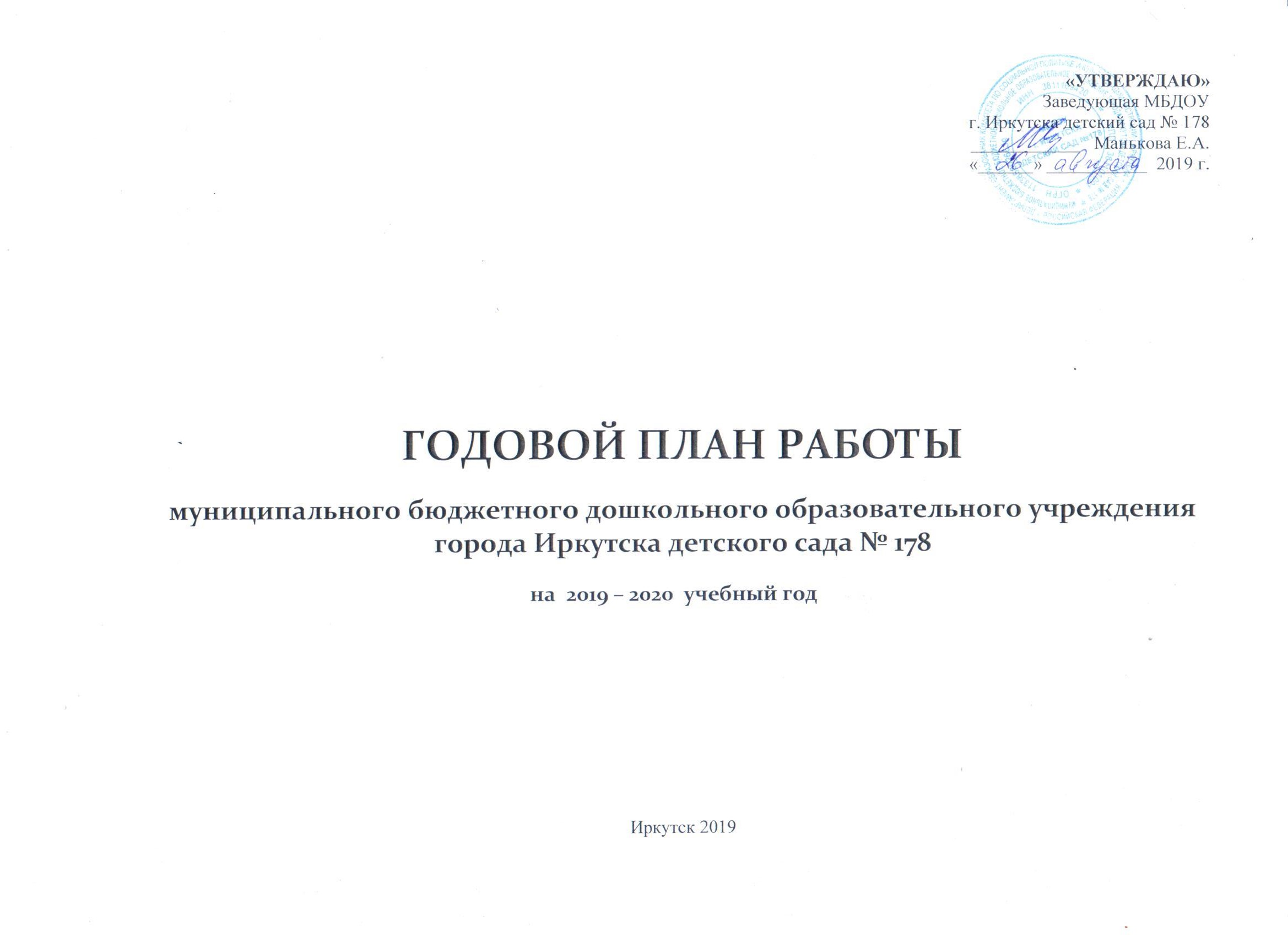 деятельности  МБДОУ г. Иркутска детского сада  № 178по итогам работы за 2018 - 2019 учебный год Информационная справкаМуниципальное бюджетное дошкольное образовательное учреждение города Иркутска детский сад № 178 введено в эксплуатацию в 2013 году. Юридический и фактический адрес учреждения совпадает: Иркутская область, г. Иркутск, ул. Байкальская, 328. Здание имеет центральное отопление, холодное и горячее водоснабжение, канализацию, функционирует в соответствии с требованиями СанПиН и правилами пожарной безопасности. Деятельность учреждения обоснована лицензией на осуществление образовательной деятельности № 8624 от 04.12.2015 и осуществляется в соответствии с Уставом ДОУ и  законодательством в сфере образования РФ. Учреждение не имеет филиалов. Учредителем учреждения является муниципальное образование город Иркутск. От имени муниципального образования город Иркутск функции и полномочия Учредителя осуществляет администрация города Иркутска в лице департамента образования комитета по социальной политике и культуре администрации г. Иркутска.По состоянию на 01.06.2019 года:Кадровое обеспечение	Эффективность осуществления педагогического процесса в частности зависит от уровня профессионального мастерства педагогических работников.  В МБДОУ г. Иркутска детском саду № 178 работают воспитатели и специалисты с разным уровнем профессионального мастерства.Образовательный уровень педагогических работниковПрофессиональный уровень  педагогов в процентном соотношении:Квалификационный уровень педагогических работниковРеестр повышения квалификации педагогических работников МБДОУ г. Иркутска детский сад № 178 в 2018 - 2019 учебном году	С целью расширения теоретических знаний, совершенствования практических навыков и умений педагоги в течение 2018 - 2019 учебного года прошли следующие курсы профессиональной переподготовки и курсы повышения квалификации:		Также педагогические сотрудники ДОУ прошли обучение навыкам оказания первой помощи:			Приказом начальника департамента образования КСПК от 25.09.2018 года № 214-88-133/1 воспитатели Коваль Мария Александровна и Гасанова Виктория Рашидовна были награждены почетной грамотой департамента образования за плодотворный добросовестный труд, профессиональной мастерство, творческое отношение к работе, большой вклад в дело обучения и воспитания подрастающего поколения. Также почетной грамотой департамента были награждены педагоги Яворская Кристина Евгеньевна и Романова Анна Анатольевна (приказ № 214-88-081/9 от 20.05.2019 года).		Повышение квалификации педагогических сотрудников ДОУ (семинары, конференции, публикации, мастер - классы, работа по самообразованию, обучение на курсах повышения квалификации) проводится регулярно. Уровень профессиональной подготовки педагогов стабильно высокий. Участие ДОУ в окружных, муниципальных мероприятиях,всероссийских и международных конкурсах	В 2018 - 2019 учебном году педагогические работники и воспитанники групп активно участвовали в конкурсном движении различного уровня.Педагоги Столярова Л.С., Карелина И.А., Собченко Т.В.,Мазенова Н.В.,  заместитель заведующей Рыбакова М.Н. приняли участие в работе Байкальского международного салона образования, проходивший с 22 по 24 ноября 2018 года (сертификат об обучении в объеме 4 часов - Деловая программа БМСО – 2018 «Доступность. Качество. Непрерывность». Совершенствование профессиональных педагогических компетенций). В марте 2019 года педагоги Коваль М.А., Романова А.А., Столярова Л.С., заместитель заведующей Рыбакова М.Н., музыкальный руководитель Чуцкаева Л.В. и инструктор по физической культуре Романова Ю.А. приняли участие в мероприятиях по обмену опытом в рамках муниципального проекта «Образовательная весна в Иркутске. Новые горизонты 2019», кластер «PROопыт».Вывод: такие данные указывают на то, что кадровая политика ДОУ направлена на развитие профессиональной компетентности педагогов и личностно-ориентированный подход к сотрудникам, учитываются профессиональные и образовательные запросы, создаются все условия для повышения профессионального роста и личностной самореализации. Отмечается высокая педагогическая активность, которая проявляется в различных формах транслирования опыта работы. Необходимо продолжать работу творческих групп, в результате которой увеличивается рост профессионального мастерства педагогов, формируются способности к профессиональной рефлексии и умение осуществлять проектную деятельность.Проблема:  педагоги, имеющие желание аттестоваться на категорию, не имеют дошкольного образования или педагогического образования, с также не вышел срок предаттестационного периода (2 года) для подачи документов на 1КК.  В данный момент 1 педагог и педагог - психолог проходят обучение по профилю деятельности образовательной организации.Перспектива: поданы заявки в ГАУ ДПО ИРО на обучение двух воспитателей на курсах переподготовки по должности "Воспитатель детей дошкольного возраста". На основании Приказа Министерства образования и науки РФ от 7 апреля 2014 г. N 276 "Об утверждении Порядка проведения аттестации педагогических работников организаций, осуществляющих образовательную деятельность" планируется аттестация 2 педагогических работников в 3 квартале 2019 года. Педагогам рекомендовано принять участие в работе семинаров, конференций, окружных и муниципальных конкурсах г. Иркутска, очных всероссийских конкурсах, представлять свой опыт работы среди коллективов дошкольных образовательных организаций.2. Методическая работа в ДОУ	Методическое обеспечение является составляющей частью повышения квалификации педагогических сотрудников, содействует обновлению образовательного процесса. Методическая работа в ДОУ велась с учетом интересов и потребностей педагогов. Методический кабинет пополнился методической литературой и педагогическими пособиями по вопросам дошкольного воспитания и образования. В методическом кабинете  имеются необходимые нормативные документы по ФГОС, методические пособия, демонстрационный и раздаточный материала для организации образовательного процесса. 	Вся работа в ДОУ строится на принципе тематического планирования и на основе интеграции работы педагогов и специалистов. Это повысило качество учебно-воспитательной работы с воспитанниками. Что подтверждают результаты итогового мониторинга.3. Особенности образовательной среды ДОУУчебно-методическое обеспечение образовательного процессаВоспитательно - образовательный процесс в ДОУ осуществляется  по образовательной программе ДОУ, разработанной на основе примерной программы «От рождения до школы» /Под ред. Н.Е. Вераксы, Т.С. Комаровой, М.А. Васильевой. – 3-е изд., испр. И доп. – М.: МОЗАЙКА – СИНТЕЗ, 2014. – 368 с.  Программа обеспечивает разностороннее развитие детей дошкольного возраста с учетом их возрастных и индивидуальных особенностей по пяти образовательным областям (физическое развитие, познавательное развитие, речевое развитие, художественно - эстетическое развитие, социально - коммуникативное развитие). Педагоги и специалисты ДОУ осуществляют планирование образовательной деятельности на основе комплексно - тематического планирования. Программа формируется как программа психолого-педагогической поддержки позитивной социализации и индивидуализации, развития личности детей дошкольного возраста и определяет комплекс основных характеристик дошкольного образования (объем, содержание и планируемые результаты в виде целевых ориентиров дошкольного образования). Основные формы организации образовательного процесса:совместная деятельность взрослого и воспитанников в рамках образовательной деятельности по освоению основной образовательной программы дошкольного образования и при проведении режимных моментов (далее ОД), самостоятельная деятельность воспитанников.Количество и продолжительность ОД соответствуют санитарно-эпидемиологическим правилам и нормативам СанПиН 2.4.1.3049-13 «Санитарно-эпидемиологические требования к устройству, содержанию и организации режима работы  дошкольных образовательных организаций».Продолжительность ОД: в группах раннего возраста (дети от 1,5 до 3 лет) – 8 – 10 минут; в младшей подгруппе (дети от 3 до 4 лет) – 15 минут; в средней подгруппе (дети от 4 до 5 лет) – 20 минут; в старшей подгруппе (дети от 5 до 6 лет) – 25 минут; в подготовительной к школе подгруппе (дети от 6 до 7 лет) – 30 минут.В середине ОД педагоги проводят физкультминутку. Между ОД предусмотрены перерывы продолжительностью 10 минут. Образовательный процесс построен на адекватных возрасту формах работы с детьми, при этом основной формой и ведущим видом деятельности является игра.Методическое обеспечение воспитательно – образовательного процесса включает широкий выбор видов, форм и содержания деятельности, и строится в соответствии с основной образовательной программой ДОУ. Коллектив ДОУ работал по ООП ДОУ. На протяжении всего учебного года педагоги ДОУ решали годовые задачи:Способствовать развитию кадрового потенциала в процессе внедрения профессионального стандарта "Педагог" через использование активных форм методической работы (консультации, обучающие семинары, открытые просмотры, работа в творческих группах, мастер - классы, участие в конкурсах профессионального мастерства).Совершенствовать профессиональную компетентность педагогов ДОУ в работе с детьми дошкольного возраста по развитию связной, грамматически правильной монологической и диалогической речи посредством преобразования развивающей предметно - пространственной среды ДОУ.Для решения годовых задач были проведены следующие мероприятия:	Проведены педагогические советы:1 педагогический совет«Установочный педсовет в ДОУ», с целью: определить основные направления педагогической деятельности в новом 2018-2019 учебном году.2 педагогический совет «Профессиональный стандарт педагога как инструмент повышения качества образования». Цель: определить готовность педагога к профессиональной деятельности в условиях внедрения "Профессионального стандарта "Педагог".3 педагогический совет «Организация работы ДОУ по развитию связной речи дошкольников методом наглядного моделирования».Цель: систематизировать знания педагогических работников об особенностях современных форм и методов работы по развитию речи детей дошкольного возраста.4 педагогический совет «Итоговый педагогический совет», с целью: определить эффективность реализации основных задач педагогическим коллективом; выявить и проанализировать проблемы воспитательно - образовательной работы во всех возрастных группах; утвердить план работы на летний оздоровительный период.Проведены круглые столы, семинары - практикумы для педагогов:"Изучаем документ "Профессиональный стандарт "Педагог""Профессиональная компетентность воспитателя (педагога) - изучение содержания Профстандарта, соответствие уровня квалификации педагогов требованиям профессионального стандарта""Внедрение профессионального стандарта "Педагог" в целостный педагогический процесс""Роль РППС в развитии монологической и диалогической связной речи детей дошкольного возраста""Моделирование как средство развития речи детей дошкольного возраста""Как говорить, чтобы дети слушали. И как слушать, чтобы дети говорили!""Речь воспитателя - основной источник речевого развития детей в ДОУ""Формирование связной речи дошкольников"Проведены консультации для педагогов:"Ребенок и детский сад: трудности первых дней пребывания""Профессиональный стандарт педагога. Основные требования к профессиональной компетентности педагогических работников дошкольного образования""О порядке аттестации педагогических работников в 2018 - 2019 учебном году. Основные требования и материалы, предоставляемые на первую и высшую квалификационную категорию""Психофизические особенности дошкольников и их поведение на дороге""Роль образовательной организации в речевом развитии детей дошкольного возраста""Помогите ребенку научиться дружить!""Развитие связной речи дошкольников методом наглядного моделирования""Использование схем - моделей в работе с детьми по развитию связной речи""Взаимодействие с семьями воспитанников по предупреждению ДДТТ""Оздоровление детей летом на территории ДОУ"Смотры – конкурсы: Смотр – конкурс "Зимний выносной материал"Смотр – конкурс "Атрибуты для сюжетно - ролевых игр"Организация развивающей предметно - пространственной среды ДОУДля осуществления педагогического процесса, развития творческого потенциала педагогических работников, формирования психологического микроклимата, введения детей в социум создана и функционирует развивающая предметно - пространственная среда.В ДОУ РППС представлена уголками и центрами, оснащенными дидактическим материалом и пособиями (в том числе созданными педагогическими работниками самостоятельно) разнообразной направленности: музыкальной, физкультурно - оздоровительной, трудовой, театрализованной, художественно - эстетической. РППС дошкольного учреждения способствует ознакомлению воспитанников с явлениями и предметами природы и окружающей действительности, развитию речи и общению, формированию навыков, необходимых для повседневной жизни. Воспитанники имеют свободный доступ к оборудованию (как игровому и обучающему, так и спортивному), расположенному в группе.В каждой группе ДОУ созданы условия для самостоятельной и совместной деятельности воспитанников. Расположение мебели и оборудования соответствует требованиям техники безопасности и нормам СанПиН, физиологическим особенностям детей дошкольного возраста и требованиям ФГОС ДО. РППС каждой группы постоянно обогащается и периодически обновляется, направлена на обеспечение "зоны ближайшего развития" детей и ориентирована на индивидуальные особенности и возможности детей.Вывод: РППС ДОУ в целом соответствует ФГОС и полноценному развитию воспитанников. Однако, не всегда должное внимание уделяется сменяемости РППС в соответствии с темой планирования.Проблема: слабо прослеживается зонирование образовательного пространства ДОУ.	Перспективы: необходимо выработать единую перспективу работы для формирования целостного образовательного пространства. Психолого-педагогическое направление работыВ  течение   2018 – 2019 учебного года педагог-психолог Куценко Д.С. работала над созданием комфортной обстановки, благоприятных условий для успешного самовыражения, самоутверждения и реализации каждой личности через психодиагностическую, психопрофилактическую и  психокоррекционную работу. За истекший период были проведены групповые консультации для педагогов на темы:"Как помочь ребенку в период адаптации"."Развитие игровой деятельности у ребенка младшего дошкольного возраста"."Роль расслабляющих упражнений в системе релаксации детей с проблемами в речевом развитии"."Психологические минутки в детском саду".Консультирование педагогов по работе с детьми:агрессивными;тревожными;гиперактивными;"Рекомендации для воспитателей по коррекции детско-родительских отношений.""Психологическая безопасность детей"."Создание психологически комфортной среды в группе".В течение 2018 – 2019 учебного года в соответствии с планом (по запросу администрации, педагогов какой-либо группы, родителей какого-либо ребенка или группы детей) осуществлялся психологический мониторинг, велась работа по отслеживанию: адаптации вновь поступивших в ДОУ воспитанников;нервно-психического развития детей младшего дошкольного возраста;взаимоотношений детей в коллективе сверстников;взаимоотношений педагогов и детей;педагогов в коллективе;детско-родительских отношений;психологической готовности к школе.По развитию психологического здоровья детей на всех возрастных этапах проведена работа по психологическому сопровождению адаптационного периода во второй младшей группе № 1.  В адаптационный период  во второй младшей группе №1 организовывались совместные встречи по программе Томашевской Л.В, Герц Е.Ю, Андрющенковой Е.В "Интегрированные занятия с детьми в период адаптации к детскому саду" с  целью:преодоления стрессовых состояний у детей;формирования доверительных отношений между родителем и ребёнком;социальной активизации тактильной чувствительности;социальной адаптации к ДОУ;развитие личностной и интеллектуальной сферы.Всего за 2018 – 2019 учебный год было проведено  18 встреч  во второй младшей группе № 1. В результате высокий уровень адаптации показали 76% детей, средний уровень адаптации – 13% детей, средне-низкий уровень адаптации - 8% детей,  низкий уровень адаптации – 3% детей.Подобные результаты достигнуты во многом благодаря занятиям, т. к. программа реализуется посредством проигрывания сказок, тем самым задаётся положительный эмоциональный настрой.  Для просвещения родителей оформлялась папка-передвижка об особенностях адаптационного периода малышей.В  феврале - марте 2019 года во всех возрастных группах проводились  родительские собрания на тему: "Родитель как главный элемент адаптации ребенка"."Период дошкольного возраста – на что необходимо обратить внимание"."Детская агрессия и пут решения"."Учим ребенка самообслуживанию играючи".Коллектив детского сада совершенствует способы взаимодействия с родителями (законными представителями) воспитанников, стараясь вовлечь их в образовательный процесс.  В течение учебного года для родителей были организованы и проведены: Совет родителей ДОУ.Групповые собрания.  Индивидуальное консультирование специалистов ДОУ по возникающим проблемам в воспитании дошкольников (сбор информации).Психологическое консультирование. Анкетирование родителей по вопросам удовлетворенности качеством предоставляемых в ДОУ услуг.День открытых дверей.Досуги, праздники, развлечения.Конкурсы поделок и творческих работ.Педагогические работники  оформляли информационные стенды для родителей, привлекали родителей к организации выставок детского творчества, приглашали  родителей на детские концерты и праздники, приглашали их принять участие в конкурсах различного уровня.В соответствии с письмом департамента образования от 20.01.2017 г. № 215-74-158/7 «Об организации и проведении единых консультационных дней», начиная с 03.02.2017 года в МБДОУ г. Иркутска детском саду № 178 организовано  проведение единых консультационных дней один раз в два месяца по четвергам первой недели месяца с 16.00 – 19.00. Консультации проводят заведующая ДОУ, заместитель заведующего,  музыкальный руководитель, инструктор по физической культуре, педагог – психолог ДОУ с целью оказания методической, психолого – педагогической, диагностической, консультативной помощи родителям (законным представителям) в вопросах воспитания и развития детей дошкольного возраста, посещающих ДОУ. За этот период было проведено 12 консультационных дней, на которых освещались разные темы: «Адаптация детей у условиям ДОУ», «Организация образовательной деятельности в ДОУ», «Профилактика плоскостопия у детей дошкольного возраста», «Летний отдых с пользой для развития дошкольника», «Вопросы развития самостоятельности у детей старшего дошкольного возраста», «Стили воспитания в семье», «Проведение различных видов гимнастик с детьми дошкольного возраста», «Развитие музыкального слуха у детей дошкольного возраста», «Конфликтные ситуации. Способы реагирования», «Права и обязанности родителей», «Капризы детей и как с ними справиться», «Игровые способы решения детских конфликтов», «Использование игровых технологий  в формировании здорового образа жизни ребенка» и многие другие.С детьми подготовительной к школе группы № 6 была проедена работа по формированию положительного мотива  обучения, так же была проведена работа по развитию психических процессов. Для решения данных задач, были использованы различные формы и методы работы: посещение общеобразовательной школы, беседы, знакомство детей с учителями начальных классов.В сентябре – октябре 2018 года и в апреле 2019 года исследовалась психологическая готовность детей к школе  у детей  подготовительной к школе группы.Таблица 1Определение степени школьной зрелости у детей Подготовительной  к школе  группы №  6В диагностике использовался  сборник методик «Психолого-педагогическая оценка  готовности к началу школьного обучения» под редакцией Семаго Н.Я., Семаго Н.М. (2001г.) и сборник тестов Л.Н. Паньковой «Готов ли ваш ребенок к школе». Данные программы позволяют оценить уровень сформированных предпосылок к учебной деятельности: возможности работать в соответствии с фронтальной инструкцией, умения самостоятельно действовать по образцу, осуществлять контроль, обладать определенным уровнем работоспособности, а также вовремя остановиться в выполнении того или иного задания и переключиться на выполнение следующего. А также  позволяет оценить сформированность операций звукобуквенного анализа, соотнесение числа и количества, сформированность представлений о величине, кроме того оценивается уровень развития моторных навыков. Обследование проводилось в два этапа – в середине года и в конце года.В течение года проводилась коррекционно-развивающая работа с октября 2018 года  в кабинете психолога 1 раз в неделю по 30 минут по подгруппам с целью подготовки детей к школе.	В результате данного цикла совместной деятельности: сформировалось умение действовать по правилам и быстро переключаться с одной деятельности на другую;сформировалось умение  классифицировать предметы по одному или нескольким свойствам;сформировалось умение ориентироваться в пространстве;сформировать дисциплину и умение вести себя на уроках;сформировалось умение устанавливать связи между понятиями.В рамках консультативной деятельности проведен ряд индивидуальных  консультаций для родителей (законных представителей) воспитанников и педагогов.Основными проблемами, с которыми обращались педагоги, являлись вопросы, связанные с нехваткой навыков коммуникаций у детей, с тревожностью детей, гиперактивностью и детскими страхами. Основные проблемы, волнующие родителей воспитанников – мотивация детей  к школе, психологическая готовность к школе, кризис – 7 лет, эмоциональное здоровье детей, психическое развитие ребенка, детско-родительские отношения, личностное развитие ребенка.В рамках консультативной деятельности с целью повышения психологической культуры родителям и педагогам были предложены психологические тексты небольшого объёма по следующим темам:«Как хорошо вы знаете своего ребенка».«Есть ли у ребенка мотивация к школе».«Кругозор ребенка – дошкольника».«Как привить ребёнку дисциплину».		Задачи на следующий учебный год:Качественное психологическое сопровождение образовательного процесса. Дальнейшая психопрофилактическая и психопросветительская работа с педагогами и родителями (законными представителями) воспитанников.Развитие эмоционально-волевой сферы ребенка.Коррекция дисгармоничного развития эмоциональной сферы. (тревожность, детские страхи, агрессивность, низкая самооценка, гиперактивность и т. п.).Психологическое сопровождение ребенка в период адаптации к ДОУ.Развитие коммуникативной сферы ребенка, устранение причин нарушения общения.Формирование психологической готовности ребенка к школе.Расширение знаний педагогов ДОУ и родителей о различных вариантах эмоционального развития детей и возможностях преодоления эмоциональных трудностей дошкольников.4. Материально - техническое обеспечение	Здание детского сада  - отдельно стоящее, введено в эксплуатацию в 2013 году. Здание 3 - этажное (1 цокольный этаж - подвальное помещение), рассчитано на 6 групп. Проектом предусмотрены следующие помещения (кроме групповых): музыкальный зал, физкультурный зал, пищеблок, медицинский кабинет, методический кабинет, кабинет заведующей, кабинет завхоза, помещение прачечной, вспомогательные кабинеты. На территории детского сада имеются прогулочные участки с верандами и теневыми навесами для каждой группы, спортивная площадка, огороды (в летний период). 	Территория ДОУ оборудована:прогулочными площадками, включающими веранды с теневыми навесами и малые игровые формы (для каждой группы отдельный участок);спортивная площадка для проведения занятий по физическому воспитанию с дошкольниками и организации игр;огород, цветники.	Для реализации образовательных задач в ДОУ имеется:Общая информация о спортивной площадке	Средства ИКТ, используемые в работе	Детский сад имеет свободный выход в сеть Интернет, электронную почту, сайт детского сада.Использование ИКТ в воспитательно-образовательном процессе Информационно–коммуникационные технологии (ИКТ) используются педагогами для повышения эффективности образовательного процесса в: - подборе иллюстративного материала к НОД (сканирование, интернет–ресурсы, принтер, презентация); - подборе дополнительного познавательного материала к НОД, знакомство со сценариями праздников и других мероприятий;-использовании Интернета в педагогической деятельности, с целью информационного и научно – методического сопровождения образовательного процесса в ДОУ, как поиск дополнительной информации для НОД, расширения кругозора детей.Материально - техническое оснащение ДОУ способствует качественной организации педагогического процесса. Большое внимание уделяется эстетике оформления групп и созданию развивающей предметно - пространственной среде ДОУ. Ежегодно в ДОУ проводится смотр родительских уголков, педагоги стараются регулярно обновлять оформление и содержание папок - передвижек, стендов с информацией для родителей (законных представителей) воспитанников.Обеспечение методической литературойВ 2018 -2019 учебном году банк педагогической, нормативно - правовой и методической литературы (включающий методическое и дидактическое обеспечение кабинета, методические разработки, конспекты НОД, праздников, проектов, статьи, презентации) содержал следующие наименования учебно - методической литературы и дидактических пособий:наглядно - дидактические пособия - 156 наименований;материалы для оформления родительских уголков, папки - передвижки - 20 наименований;периодические издания - 18 наименований;художественная литература (детская) - 201 наименование;учебно - методическая литература - 69 наименований;электронные образовательные ресурсы - 11 наименований;учебно - методическая литература по психологической и коррекционной работе - 18 наименований;дополнительная учебно - методическая и справочная литература - 91 наименование.	Таким образом, программно - методическое обеспечение воспитательно - образовательного процесса способствует реализации дошкольного образования в достаточном объеме.5. Административно-хозяйственная работаДля развития игровой и учебной деятельности по субвенции приобретено игровое оборудование, канцелярские товары для воспитанников, обновлен методический кабинет (приобретены методические и наглядно - дидактические пособия). Косметический ремонт в период 2018 - 2019 учебного года не проводился. Перспектива: для дальнейшего развития системы материально-технического  обеспечения необходимо продолжить оснащение учебно-методической базы ДОУ для проведения НОД.6. Социальное партнерство		МБДОУ г. Иркутска детский сад № 178 успешно сотрудничает с рядом организаций. На 2018 - 2019 учебный год заключены договоры о сотрудничестве с библиотекой № 26 МБУК "ЦБС", МБОУ г. Иркутска СОШ № 22, структурным подразделением МБОУ г. Иркутска СОШ № 22 детским клубом "Бригантина", ГАУК Иркутским областным краеведческим музеем. Сотрудничество с МБОУ г. Иркутска СОШ № 22 позволяет реализовать единую линию развития ребенка на этапах дошкольного и начального школьного детства, придав педагогическому процессу целостный, последовательный характер. Этому способствовали совместные проводимые мероприятия и обмен опытом работы педагогов ДОУ и учителей начальных классов. Совместное сопровождение часто болеющих детей медицинскими работниками детской городской поликлиники № 2 позволяет проводить профилактическую работу по снижению уровня заболеваемости, а также проводить совместное консультирование педагогов ДОУ и  родителей (законных представителей) воспитанников по вопросам профилактики различных заболеваний, проводить на базе ДОУ профилактические мероприятия (вакцинация воспитанников, медосмотр).	В 2018 - 2019 учебном году совместно с другими организациями были проведены следующие мероприятия:7. Взаимодействие с семьёйВ течение 2018– 2019 учебного года для родителей были организованы и проведены следующие формы работы:Совет родителей ДОУ.Групповые собрания.  Индивидуальное консультирование специалистов ДОУ по возникающим проблемам в воспитании дошкольников (сбор информации).Консультационная помощь всех специалистов ДОУ.Анкетирование родителей по вопросам удовлетворенности качеством предоставляемых в ДОУ услуг.День открытых дверей.Досуги, праздники, развлечения.Конкурсы поделок и творческих работ.Консультационные дни для родителей по вопросам воспитательно - образовательной работы с детьми и функционирования ДОУ.Работа сайта образовательной организации.Родительские мастерские (изготовление дидактического материала в помощь педагогам, оформление и оснащение РППС).Родительский десант (уборка прогулочных участков от снега, постройки снежных фигур и персонажей сказок, озеленение участков, оформление огородов). Проведены консультации для родителей (законных представителей) воспитанников:"Адаптация детей к условиям ДОУ""Что должен знать и уметь ребенок при поступлении в школу""Режим дня воспитанника ДОУ и его влияние на детский организм""Взрослые! Вам подражают дети!""как организовать выходной день с ребенком""Зимние игры и развлечения""Как уберечься от простуды""Не оставляйте ребенка без присмотра""Предупреждение детского травматизма. Опасности на дорогах""Как подготовить ребенка к школе"Оформлены папки - передвижки и памятки для родителей (законных представителей) воспитанников:"Роль родителей в речевом развитии ребенка дошкольного возраста""Безопасность ребенка в автомобиле""Как предотвратить опасность на дороге""Информационная безопасность дошкольника""Активность ребенка - залог здоровья!"Групповые родительские собрания по следующим темам:"Новый учебный год""Какие игрушки нельзя приносить с собой в детский сад и почему""Взаимоотношения педагогических работников ДОУ с семьями воспитанников""Дошкольники готовятся стать школьниками""Чему научились дети в течение года"Оформлены информационные стенды для родителей (законных представителей) воспитанников всех возрастных групп по следующим темам:"О школах микрорайона Солнечный г. Иркутска" (для родителей воспитанников подготовительной к школе группы)"Острые вирусные инфекции. Профилактика простудных заболеваний""Безопасный Новый год!""Повседневные дела и порядок - приучаем с раннего детства"Педагогические работники  оформляли информационные стенды для родителей, привлекали родителей к организации выставок детского творчества, приглашали  родителей на детские концерты и праздники, приглашали их принять участие в конкурсах различного уровня. Наметилась тенденция повышения активности участия родителей (законных представителей) воспитанников в конкурсах окружного и муниципального уровнях.	Проблема: родители недостаточно компетентны в вопросах воспитания и развития детей, некоторые родители неохотно идут на близкий контакт с педагогом, не проявляют активного участия и заинтересованности в работе ДОУ.Перспектива: на будущий учебный год планируется белее активное вовлечение родителей в работу детского сада с целью внедрения единой стратегии воспитания и развития детей в ДОУ и в семье, осуществлять развитие детей дошкольного возраста в триаде: семья – педагог – ребенок. Будут запланированы мероприятия, способствующие сохранению чувства сопричастности родителей к жизни ребёнка, освещаемости о ней, поддержанию эмоциональной связи.Удовлетворенность родителей деятельностью ДОУРезультаты анкетирования от 15.02.2019 года по выявлению степени удовлетворенности родителей (населения)качеством предоставляемых услуг в МДОО свидетельствуют о следующем (в анкетировании принимали участие 150 человек):процент удовлетворенности родителей качеством (обучения) воспитания в целом составляет - 95,3 %; 74,7 % родителей считают сложностью попасть в данное образовательное учреждение;90,7 % родителей считают, что качественно ведется работа по дополнительным образовательным услугам (что на 5,2 % выше по сравнению с предыдущим годом);93,3 %  родителей признают профессиональное мастерства педагогического коллектива;степень удовлетворенности состоянием спален, игровых и учебных помещений, спортивных сооружений(оборудования) составляет 95 %;94 % родителей считают, что питание в ДОУ соответствует норме;комфортность и безопасность пребывания детей в детском саду по мнению родителей – 97,3 %;85,3 % родителей считают медицинское обслуживание воспитанников в ДОУ качественным; 76 % родителей считают, что подготовка выпускников к продолжению учебы в детском саду находится на высоком уровне (что на 3,7 % выше по сравнению с предыдущим годом);84 % родителей считают, что престиж и репутация ДОУ находится на высоком уровне;предоставление консультативных услуг считают качественным и доступным 83,3 % родителей;88 % родителей считают морально - психологический климат в МДОУ положительным.	Анализ данных позволяет сделать вывод о том, что родители удовлетворены качеством предоставляемых услуг и условиями пребывания детей в дошкольном учреждении на 87,7  % ( что на 2,3 % выше по сравнению с предыдущим годом). 	Проблемы: проблемным, по - прежнему, по мнению родителей остается вопрос отсутствия специалистов в штатном расписании (логопеда, дефектолога).	Пути решения проблемы: задействовать в работе ресурсы партнерских организаций.8. Анализ состояния  здоровья воспитанниковМедицинская служба ДОУ осуществляет сопровождение всего образовательного процесса - формирование групп здоровья, освобождение от занятий физической культуры после перенесенного заболевания на срок, указанный в справке, санаторно - просветительская работа всех участников образовательного процесса, медицинские консультации по вопросам сохранения и укрепления здоровья воспитанников и сотрудников ДОУ, организация профилактических осмотров детей подготовительной к школе группы при поступлении в школу, осуществление усиленного утреннего фильтра в период роста инфекционных и вирусных респираторных заболеваний, проводится вакцинация детей дошкольного возраста в соответствии с национальным календарем прививок, на основании Приказа Министерства здравоохранения от 10.08.2017 № 514н "О порядке проведения профилактических медицинских осмотров несовершеннолетних" проводятся профилактические осмотры  воспитанников дошкольного учреждения с целью раннего (своевременного) выявления патологических состояний, заболеваний и факторов риска их развития, а также в целях определения групп здоровья и выработки рекомендаций для несовершеннолетних и их родителей или иных законных представителей. Работа по оздоровлению ведется с учетом индивидуальных особенностей здоровья детей, перенесенных ими заболеваний, а также с учетом мониторинга физического развития детей, который проводится 2 раза в год (в начале и в конце учебного года).	Анализируя деятельность педагогов и специалистов ДОУ по созданию условий, обеспечивающих охрану жизни  и здоровья  воспитанников, можно отметить положительные моменты - по сравнению с муниципальным показателем (пропущенных дней 1 ребенком по болезни, число случаев заболевания в среднем на 1 ребенка в год) наше дошкольное учреждение не выходит за предел городского показателя. Напротив, данные показатели в сравнении с предыдущим учебным годом улучшились: число дней, пропущенных 1 ребенком в год по болезни на 31.12.2017 - 13,2 случаев, число случаев заболевания в среднем на 1 ребенка в год на 31.12.2017 - 1,4. Показатели на 31.12.2018 года представлены в таблице ниже:	Улучшению показателей способствует обогащение и правильная организация развивающей предметно - пространственной среды групп и ДОУ в целом, организация физкультурно - оздоровительной работы. Вывод: медицинское обеспечение детей в ДОУ осуществляется систематически, позволяет вовремя выявить отклонения в состоянии здоровья и скорректировать педагогический процесс и лечебно – профилактическую работу. Можно констатировать уменьшение заболеваемости по сравнению с предыдущим учебным годом. Работа по сохранению и укреплению здоровья детей дошкольного возраста в данном направлении будет планироваться и осуществляться и в дальнейшем.Исходя из анализа состояния здоровья детей, намечены задачи на следующий учебный год:Не снижать контрольную деятельность за соблюдением санитарно-     эпидемиологического  режима во всех режимных моментах.Продолжать активно воздействовать на образ жизни ребенка путем целенаправленного санитарного и медицинского просвещения родителей.Контроль физического воспитания и основ безопасности детей:Количество воспитанников, занимающихся физической культурой от 3 до 8 лет – 196 детей. В ДОУ имеется спортивный зал и спортивная площадка на территории ДОУ, оборудованная спортивными сооружениями, используемыми для занятий физической культурой.Спортивный зал в достаточном количестве обеспечен инвентарем и оборудованием.Нарушение санитарных норм и правил противопожарной безопасности во время проведения занятий по физической культуре не зафиксировано, случаев детского травматизма на занятиях по ФИЗО в 2018 – 2019 учебном году не отмечено.За 2018 – 2019 учебный год в ДОУ были проведены следующие мероприятия по физическому развитию:Развлечение для воспитанников всех возрастных групп "Грибная электричка" – 26 октября 2018Физкультурное развлечение для детей старшей и подготовительной к школе групп «Дорожные ловушки» - 12 ноября 2018 Эстафета для детей средних, старшей и подготовительной к школе группсовместно с родителями воспитанников «Вместе с мамой!» - 23 ноября 2018 Развлечение для детей средних, старшей и подготовительной к школе групп «Лепим снежные фигуры» - 17 декабря 2018Развлечение для воспитанников всех возрастных групп «Рождественские святки» - январь 2019Развлечение для детей средних, старшей и подготовительной к школе групп «Детский сад – территория здоровья» - 14 января 2019Физкультурный досуг для второй младшей и средних групп «Зимние радости» - январь 2019Развлечение для детей средних, старшей и подготовительной к школе групп «Мы растем сильными и смелыми» - 1 февраля 2019Развлечение для детей средних, старшей и подготовительной к школе групп «Эх, Масленица!» - 12 – 16 февраля 2019Развлечение для второй младшей и средних групп «Здоровье дарит Айболит!» - 4 февраля 2019Музыкально – спортивный праздник «Зеленый огонек» - 15 февраля 2019Музыкально – спортивный праздник ко Дню защитника Отечества «Папам посвящается» - 21 февраля 2019Развлечение для воспитанников второй младшей и средних  групп «Я и мама моя!» - 1 марта 2019Развлечение для детей всех возрастных групп «Нам живется лучше всех, потому что с нами СМЕХ!» - 1 апреля 2019Развлечение для детей всех возрастных групп «Слева – лето, справа – лето!» - 31 мая 2019Развлечение для детей всех возрастных групп «МИР, в котором мы живем!» - 3 июня 2019Основы личной безопасности и профилактика травматизма	Обеспечение условий безопасности в учреждении выполняется локальными нормативно-правовыми документами: приказами, инструкциями, положениями.		Для  создания безопасного образовательного пространства   здание учреждения оборудовано пожарной сигнализацией и тревожной кнопкой, что позволяет своевременно и оперативно вызвать наряд охраны в случае чрезвычайной ситуации. В ночное время охрана учреждения осуществляется сторожами. Ежедневно проводится осмотр здания и прилегающей к нему территории на предмет безопасности (прогулочные площадки, спортивная площадка, веранды). Для обеспечения безопасности воспитанников и сотрудников ДОУ оборудовано системой внутреннего и внешнего видеонаблюдения по периметру здания. Имеются планы эвакуации при пожаре, инструкции, определяющие действия персонала по обеспечению быстрой эвакуации. Составлен паспорт антитеррористической безопасности. Согласно плану, систематически проводятся эвакуационные занятия, на которых отрабатываются действия всех участников образовательного процесса и работников детского сада на случай возникновения ЧС. С воспитанниками постоянно проводятся занятия, направленные на воспитание у детей осознанного отношения к правилам безопасного поведения.	В соответствии с требованиями законодательства по охране труда систематически проводятся разного вида инструктажи: вводный (при поступлении), первичный (с вновь поступившими), повторный, что позволяет персоналу владеть знаниями по охране труда и техники безопасности, правилами пожарной безопасности, действиям в чрезвычайных ситуациях. В группах организовано изучение с детьми правил дорожного движения. 	На территории ДОУ присутствуют технические средства защиты: автоматическая пожарно – охранная сигнализация в здании ДОУ. Детский сад  оборудован пожарной  сигнализацией и системой оповещения, сигнал тревоги поступает на пульт. Имеются первичные средства пожаротушения на первом и втором этажах. На каждом этаже имеется план эвакуации. ДОУ оснащено автоматической системой дымоудаления.	Участок детского сада свободен от застройки и расположен внутри жилого комплекса, для пожарных машин предусмотрен кольцевой проезд вокруг здания по дорогам с твердым покрытием. На территорию детского сада предусмотрено два заезда. Ширина ворот на въезде на площадку составляет не менее 4 метров. Подъезд пожарных автомобилей к зданию детского сада от ближайшей специализированной пожарной части осуществляется в течение 10 минут. Противопожарные расстояния между зданием детского сада и ближайшими жилыми зданиями соответствуют санитарным требованиям. Все эвакуационные двери здания открываются по направлению выхода из здания. Эвакуационные выходы размещены сосредоточенно. Ширина эвакуационных выходов в лестничную клетку составляет не менее 1,35 метра, ширина лестничных маршей 1,35 метра. В детском саду предусмотрена система оповещения второго типа, которая включает в себя речевое, световое и звуковое оповещение. Таким образом, требования к безопасности в МБДОУ г. Иркутска детском саду № 178 соблюдены.	 В учреждении в 2018 - 2019 учебном году были проведены следующие мероприятия по созданию безопасных условий пребывания воспитанников во время воспитательно - образовательного процесса:контроль за организацией прогулок во всех возрастных группах ДОУ;во всех группах имеются должностные инструкции и правила внутреннего распорядка для всех участников образовательного процесса;во время проведения занятий по физической культуре воспитатели помогают инструктору по ФИЗО в страховке детей при выполнении ими физических упражнений;своевременно из групп устраняются травмоопасные игрушки (непригодные к дальнейшему использованию);ежегодно перед началом учебного года происходит проверка спортивного оборудования и спортивных объектов и составляется акт приемки спортивного оборудования и инвентаря.	В связи с антитеррористической безопасностью в ДОУ соблюдается следующие требования:запрещен въезд транспорта на территорию ДОУ (за исключением поставки продуктов с Комбината питания г. Иркутска);организована работа дежурного администратора;в целях безопасности условий проведения прогулок в темное время суток работает освещение по периметру прогулочных участков;строго соблюдается требование к специалистам ДОУ и педагогам, осуществляющим платные образовательные услуги - лично приводить детей на свои занятия и лично уводить их обратно в группу по завершении занятия.	Проблема детского - дорожно транспортного травматизма детей дошкольного возраста в истекшем учебном году решалась при совместной работе ДОУ, сотрудников Госавтоинспекции и участии родителей (законных представителей) воспитанников. Основной целью данной работы является совершенствование условий воспитания у детей основ дорожной грамотности. Для организации работы по предупреждению ДДТТ в ДОУ ведется следующая профилактическая работа:Разработан паспорт дорожной безопасности.Ежегодно составляется и утверждается план совместных мероприятий  по профилактике ДДТТ образовательной организации с ОГИБДД МУ МВД России «Иркутское» и годовой план работы ДОУ по предупреждению детского дорожно - транспортного травматизма.Ежегодно проводятся инструктажи с сотрудниками ДОУ по охране жизни и здоровья детей и их безопасности на дорогах (во время проведения экскурсии или выезда воспитанников на мероприятие).В 2018 - 2019 учебном году были проведены следующие мероприятия по основам безопасности:в сентябре 2018 года с воспитанниками всех возрастных групп проведены беседы по темам:  "Моя улица", "Аккуратность в гололед на дороге вас спасет", "Дорога - не место для игр", "Всем ребятам надо знать как по улице шагать", "Я - велосипедист", "Пешеходный переход";  с 10 - 14 сентября 2018 года проведена непосредственно – образовательная деятельность с детьми дошкольного возраста по ПДД на тему: "Запрещается - разрешается!";24 октября 2018 года организована и проведена встреча с инспектором ДПС ГУ МВД России по Иркутской области по теме "Безопасность на дороге";12 ноября 2018 года проведено физкультурное развлечение для детей старшей и подготовительной к школе групп "Дорожные ловушки";12 декабря 2018 года организована встреча с сотрудником пожарной части "Спички детям не игрушка! Или правила пожарной безопасности";в декабре 2018 года оформлена выставка детских рисунков по теме "Три сигнала светофора";в  течение января 2019 года была оформлена выставка "Мы с дорогою на ВЫ!";в феврале 2019 для родителей (законных представителей) воспитанников были оформлены памятки - "Безопасность ребенка в автомобиле", "Как предотвратить опасность на дороге";в марте 2019 года проведен месячник безопасности дорожного движения "Правила движения достойны уважения!";проведены разъяснительные беседы и занятия с воспитанниками по соблюдению требований пожарной безопасности: «Осторожно – электроприборы», «Огонь – друг, огонь – враг. Причины и последствия возникновения пожара», «Пожарная безопасность», «Профессия пожарного», «Запомнить твердо нужно нам – пожар не возникает сам» (охвачено мероприятиями 118 воспитанников);организованы и проведены профилактические беседы с родителями (законными представителями) воспитанников по темам: "Автомобиль и пешеход", " Безопасный маршрут";проведены инструктажи для педагогов и сотрудников ДОУ по соблюдению требований пожарной безопасности;проведено 6 родительских собраний по профилактике пожарной безопасности;с педагогическим персоналом проводятся инструктажи по охране жизни   и здоровья воспитанников (в соответствии с годовым планом).Организация питания	Договор на оказание услуг по организации общественного питания воспитанников МБДОУ г. Иркутска детского сада № 178 заключен с МУП "Комбинат питания г. Иркутска". Питание детей организовано в соответствии с требованиями СанПиН, сбалансировано и построено на основе 10-дневного меню с учетом потребностей детского организма в белках, жирах и углеводах. Нормы питания по продуктам выполняются. Доставка качественных продуктов осуществляется своевременно и в полном объеме. Пищевой блок ДОУ оснащен технологическим и холодильным оборудованием, работают опытные квалифицированные повара. Контроль за качеством питания, разнообразием блюд, закладкой продуктов питания, кулинарной обработкой, выходом блюд, вкусовыми качествами пищи, правильностью хранения и соблюдением сроков реализации продуктов питания осуществляет бракеражная комиссия.	Вывод: существенное место в решении задач укрепления здоровья занимают различные формы активного отдыха: спортивные досуги, праздники, дни и недели здоровья. Они помогают создать оптимальный двигательный режим, который способствует повышению функциональных возможностей ребенка, улучшению его работоспособности и закаленности, является эффективным средством всестороннего развития и воспитания.9.  Результаты выполнения программы по всем направлениямЦелостность педагогического процесса  в нашем детском саду обеспечивается основной общеобразовательной программой дошкольного образования на основе Программы дошкольного образования «От рождения до школы» под редакцией Н.Е. Вераксы, Т.С. Комаровой,  М.А. Васильевой, - Москва: Мозаика-Синтез, 2014г. Содержание психолого-педагогической работы по освоению  детьми образовательных областейСогласно образовательной программы МБДОУ и годовому плану работы МБДОУ, в группах проводилась педагогическая диагностика освоения воспитанниками основной общеобразовательной программы дошкольного образования «От рождения до школы», под редакцией Н.Е. Вераксы, Т.С. Комаровой, М.А.Васильевой, Москва «Мозаика-Синтез»,  третье издание, 2014 г.В образовательную программу ДОУ включена система педагогической диагностики достижений детьми планируемых результатов освоения программы. Разнообразные методы педагогической диагностики дают возможность  выделить и дать оценку итоговым результатам освоения программы воспитанниками ДОУ. Содержание работы по освоению детьми образовательных областей ориентировано на разностороннее развитие детей с учетом их возрастных, индивидуальных особенностей, решаются интегрировано, соответствуют программным задачам.Отчет по результатам мониторинга достижения детьми  планируемых промежуточных результатов освоения Основной общеобразовательной программы  МБДОУ г. Иркутска детского сада №178 В соответствии с ФГОС и согласно основной образовательной программы  ДОУ в октябре 2018 г. и в мае 2019 г. был проведен мониторинг качества освоения программы и детского развития. Возраст детей принявших участие от 3 до 8 лет.  Цель: выявить индивидуальные особенности развития каждого ребенка для максимального раскрытия потенциала детской личности, через формирование у воспитанников интегративных качеств. Оценка степени реализации образовательной программы.По результатам мониторинга определялась зона образовательных потребностей каждого воспитанника, а также делались выводы по эффективности педагогического воздействия ДОУ.Мониторинг прошло - 198 воспитанников из 6 возрастных групп:2-я Младшая группа №1 – 35Средняя группа № 2 – 27Средняя группа № 3 – 37Средняя группа № 5 -29Старшая группа №4 – 33Подготовительная группа № 6 - 37Формы мониторинга (методы) - наблюдения за ребенком, беседы, критериально-ориентированные методики нетестового типа, сравнение результатов на конец и начало года.Все педагоги фиксируют результаты в диагностических картах, проводят анализ: уровень усвоения программы.Методика диагностики:Проведено 2 мониторинга:- мониторинг образовательного процесса- мониторинг детского развитияМониторинг образовательного процессаМониторинг образовательного процесса осуществляем   через отслеживание результатов освоения образовательной программы.Оценка уровня овладения ребенком необходимыми навыками и умениями по образовательной области:1. требуется корректирующая работа педагога2. средний уровень развития3.  высокий уровень развитияМониторинг детского развитияОценивается уровень развития девяти интегративных качеств,  и используются общепринятые критерии развития детей каждого возраста.Таблицы составлены по промежуточным результатам освоения Программы и  развития девяти интегративных качеств. В них даны характеристики поведения, деятельности и некоторых представлений ребенка, относящиеся к каждому интегративному качеству. В результате мониторинга выявлены стартовые условия, исходный уровень развития ребенка; индивидуальные достижения, индивидуальные проблемы и проявления, требующие проведения индивидуальной работы с воспитанником; определены перспективы дальнейшей педагогической работы с воспитанниками. Уровень овладения ребенком необходимыми навыками и умениями по образовательной области:Требуется коррекционная работа педагога (ТКРП) – 14 (1%)Средний уровень развития (СУР) - 345 (20%)Высокий уровень развития (ВУР)- 1264 (79%)Уровень развития интегративных качеств детей:Требуется коррекционная работа педагога (ТКРП) –13 (1%)Средний уровень развития (СУР) -350 (20%)Высокий уровень (УРВС)- 1273 (79%)Анализ  данных «Развития интегративных качеств» показал, что доминирующий уровень – средний - н.г. – 915  (72,1%), к.г. высокий  –1272 (79%). У детей, находящихся на данном уровне, базовые ЗУН сформированы, основное развитие значительно превышает средний уровень, а так же прослеживается перспективный положительный рост.Средний уровень – н.г. -  107 (8%), к.г. 360 (24%). У данной группы воспитанников основные интегративные качества устойчивы, развиты согласно возрасту, при этом, основные ЗУН  развиты согласно возрасту.Требуется коррекционно-развивающая работа педагога – н.г. - 179 (16,34%), к.г. – 16 (1%), определяет частичное овладение (не овладение) основными интегративными качествами, а также отставание в сформированности ЗУН.Общие результаты мониторинга прослеживают динамику роста показателей в сторону высокого уровня и заметного снижения низкого уровня, что определяет положительную,  результативную работу по реализации основной образовательной программы педагогическим коллективом в целом. Наиболее освоенными (анализ по среднему уровню) для детей являются следующие интегративные качества: «Эмоциональная отзывчивость», «Овладевший средствами общения и способами взаимодействия со взрослыми и сверстниками», «Любознательный, активный». «Способный решать интеллектуальные и личностные задачи (проблемы), адекватные возрасту», «Физически развитый, овладевший культурно-гигиеническими навыками», «Овладевший необходимыми умениями и навыками», «Овладевший универсальными предпосылками учебной деятельности». Анализ данных, раскрывающих уровни освоения воспитанниками образовательных областей программы МБДОУ г. Иркутска д/с  №178, выявил следующие результаты:-Физическое развитие:  в н.г: на высоком уровне 36 (26%) детей, на среднем уровне- 60 (42%) детей,  и требуется коррекционная  работа педагога – 45 (33%). В к.г.: на высоком уровне 140 (70,5%) детей, на среднем уровне- 56(28,5%) детей,  и требуется коррекционная  работа педагога – 2(1%).-Социально-коммуникативное развитие: в н.г.: высокий уровень развития у 25 (17%) дошкольников, средний уровень- 87 (63%), низкий уровень- 28 (19%). В к.г.: на высоком уровне 114 (57,2%) детей, на среднем уровне- 81 (41,3%) детей,  и требуется коррекционная  работа педагога – 3 (1,5%).-Познавательное развитие:  в н.г. : 35 (25%) детей высокого уровня, 79(45%)- среднего уровня, 42(32%) – требуется коррекционно-развивающая работа. В к.г.: на высоком уровне 140 (70,5%) детей, на среднем уровне- 56 (28,5%) детей,  и требуется коррекционная  работа педагога –2 (1%).-Речевое развитие: на н.г.: высокий уровень у 29 (20%) детей, 58 (38%) - среднего уровня и 54 (40%) требуется коррекционно-развивающая работа педагога. В к.г.: на высоком уровне 150 (77,2%) детей, на среднем уровне- 43 (19,8%) детей,  и требуется коррекционная  работа педагога – 5 (3%).-Художественно-эстетическое развитие: в н.г. высокий уровень у 40 (29%) детей, средний уровень у 64 (35%) детей, и требуется коррекционно-развивающая работа педагога - 52 (37%) детей. В к.г.: на высоком уровне 137 (68,1%) детей, на среднем уровне- 59(30,9%) детей,  и требуется коррекционная  работа педагога – 2(1%).-Музыкальная деятельность: на н.г.: высокий уровень развития  46 (33%) детей, средний уровень развития у 79 (45%) детей, низкий уровень развития у 35 (26%) детей. На к.г.: на высоком уровне 158 (79,2%) детей, на среднем уровне-  38(19,4%) детей,  и требуется коррекционная  работа педагога – 2 (1%).Выводы: таким образом, у 171 (65,5%) воспитанников МБДОУ г. Иркутска д/с №178 по всем образовательным областям проецирует успешные показатели достижений планируемых результатов. За учебный год   дети, которым требовалась  коррекционно-развивающая работа улучшили свои показатели и выровнялись до среднего или высокого уровня. В целом уровень развития интегративных качеств у воспитанников ДОУ соответствует «социальному портрету ребенка освоившего программу» с учетом возрастных особенностей детей. (Все данные представлены в приложении 1)Приложение 1 Сводная таблицарезультатов мониторинга «познавательное развитие» по образовательным областямМБДОУ г. Иркутска Детский сад №178 (май 2019)НУ- 2 (1%)      СУ-55 (28,5%)	Ву-140 (70,5%)Сводная таблицарезультатов мониторинга «речевое развитие» по образовательным областямМБДОУ г. Иркутска Детский сад №178 (май 2019)НУ –5  (3%)    СУ -43 (19,8%)	   ВУ-150 (72,2%)Сводная таблицарезультатов мониторинга «художественно-эстетическое развитие» по образовательным областямМБДОУ г. Иркутска Детский сад №178 (май 2019)НУ –2 (1%)      СУ -59 (30,9%)	ВУ-137 (68,1%)Сводная таблицарезультатов мониторинга «социально-коммуникативное развитие» по образовательным областямМБДОУ г. Иркутска Детский сад №178 (май 2019)НУ –3 (1,5%)	СУ -81 (41,2%)	    ВУ-114 (57,3%)Сводная таблицарезультатов мониторинга «физическое развитие» по образовательным областямМБДОУ г. Иркутска Детский сад №178 (май 2019)НУ –2 (1%)      СУ -56 (28,5%)	ВУ-140 (70,5%)Сводная таблицарезультатов мониторинга «музыкальная деятельность» по образовательным областямМБДОУ г. Иркутска Детский сад №178 (май 2019)НУ –2 (1%)      СУ -38 (19,7%)	ВУ-158(79,3%)Сводная таблица результатов мониторингауровня развития интегративных качеств детей «овладевший универсальными предпосылками к учебной деятельности МБДОУ г. Иркутска д/с №178(май 2019)НУ –1 (1%)       СУ -27(14,6%)	ВУ-170 (85,4%)Сводная таблица результатов мониторингауровня развития интегративных качеств детей «овладевший необходимыми умениями и навыками»МБДОУ  г. Иркутска д/с №178(май 2019)НУ –2(1%)	СУ -32 (16,8%)	ВУ-164(82,2%)Сводная таблица результатов мониторингауровня развития интегративных качеств детей «физически развитый, овладевший основными культурно-гигиеническими навыками» МБДОУ г. Иркутска д/с №178(май 2019)НУ –3(1,5%)	СУ -49 (22,7%)	ВУ-146(75,8%)Сводная таблица результатов мониторингауровня развития интегративных качеств детей «любознательный, активный» МБДОУ г. Иркутска д/с №178 (май 2019)НУ –2(1%)	СУ -32 (16,8%)	ВУ-164(82,2%)Сводная таблица результатов мониторингауровня развития интегративных качеств детей «эмоционально-отзывчивый» МБДОУ г. Иркутска д/с №178 (май 2019)НУ –2(1%)	СУ -57 (29%)	ВУ-139(70%)Сводная таблица результатов мониторингауровня развития интегративных качеств детей «овладевший средствами общения и способами взаимодействия с взрослыми и сверстниками»МБДОУ г. Иркутска  д/с №178 (май 2019)НУ –2(1%)	СУ -54 (27,1%)	ВУ-142(71,9%)Сводная таблица результатов мониторингауровня развития интегративных качеств детей «способный управлять и планировать» МБДОУ г. Иркутска д/с №178 (май 2019)НУ –4(2%)	СУ -49(26%)	ВУ-145(79,9%)Сводная таблица результатов мониторингауровня развития интегративных качеств детей «способный решать интеллектуальные задачи» МБДОУ г. Иркутска д/с №178 (май 2019)НУ –3(1,5%)	СУ -50 (22,5%)	ВУ-145(76%)Сводная таблица результатов мониторингауровня развития интегративных качеств детей «имеющий первичные представления о себе, семье» МБДОУ г. Иркутска д/с №178(май 2019)НУ - 4 (2%)	СУ - 44 (20,8%)	        ВУ-150 (77,2%)10. Выводы	Годовой план работы  МБДОУ г. Иркутска детского сада № 178 на 2018 - 2019 учебный год реализован полностью.В направлении качества воспитания и обучения воспитанников прослеживается увеличение количества воспитанников, принявших участие в конкурсах муниципального, окружного уровней. Общий показатель уровня освоения детьми программного материала стабильно высокий. В направлении укрепления и сохранения здоровья проведены реализованы проекты здоровьесберегающего характера и проведены интересные спортивные мероприятия. В направлении работы с кадрами - повысилась эффективность работы педагогов в совершенствовании РППС, увеличилось количество педагогов, принявших участие в  муниципальных и окружных мероприятиях как лично, так и совместно с воспитанниками своей группы. В работе с родителями (законными представителями) воспитанников прослеживается увеличение интереса к участию родителей в конкурсах и мероприятиях, проводимых как на базе ДОУ, так и за пределами детского сада. Также повышается степень информированности родительской общественности о предоставляемых образовательных услугах, о воспитательно - образовательном процессе. На 2,3 % увеличился процент удовлетворенности родителей (законных представителей) воспитанников качеством предоставляемых услуг  составляет и составляет  87,7 %.		Перспективы развития в следующем учебном году:сохранение и развитие системы повышения квалификации педагогических кадров, расширение возможностей профессиональной самореализации;разработка инновационных проектов и авторских программ и внедрение их в образовательный процесс.	Направления работы: в новом 2019 - 2020 учебном году педагогический коллектив ДОУ продолжит работу по улучшению качества воспитательно - образовательного процесса путем совершенствования РППС в соответствии с современными требованиями и повышения профессионализма кадрового состава, обеспечение безопасных условий во время воспитательно - образовательного процесса.II часть. Содержательная (основные направления деятельности ДОУ)ГОДОВОЙ ПЛАН РАБОТЫ муниципального бюджетного дошкольного образовательного учреждениягорода Иркутска детского сада  № 178	Цель работы: построение работы МБДОУ г. Иркутска детского сада № 178 в соответствие с ФГОС дошкольного образования, создание благоприятных условий для полноценного проживания ребенком дошкольного детства, формирования основ базовой культуры личности, всестороннее развитие психических и физических качеств в соответствии с возрастными и индивидуальными особенностями, формирование предпосылок к учебной деятельности.	На основе проблемно - ориентированного анализа работы ДОУ за прошедший учебный год определены следующие годовые задачи на 2019 – 2020  учебный год:Совершенствовать работу по обеспечению психолого - педагогической поддержки родителей (законных представителей) в вопросах образования и развития  детей дошкольного возраста.Продолжать работу по оптимизации игровой деятельности воспитанников посредством формирования интереса  детей дошкольного возраста к сюжетно-ролевым играм за счет изменения развивающей предметно – пространственной среды.Основные направления деятельности МБДОУ г. Иркутска детского сада № 178 по реализации годовых задач в 2019 - 2020 учебном годуПродолжать работу по оптимизации игровой деятельности воспитанников посредством формирования интереса детей дошкольного возраста к сюжетно - ролевым играм за счет изменения развивающей предметно - пространственной среды.Совершенствовать работу по обеспечению психолого - педагогической поддержки родителей (законных представителей) в вопросах образования и развития детей дошкольного возраста.Количество групп6Списочный  состав, из них:196 воспитанниковв группах общеразвивающей направленности от 3 до 8 лет6 групп –196 детейОбщее количество педагоговВысшая категория1ККНе аттестованы12 чел0 чел (0 %)4 чел  (33,3  %)8 чел  (66,7%)Педагогическиеработники в т.ч.:ВсегоИмеющих специальное профессиональное дошкольное образованиеИмеющих специальное профессиональное дошкольное образованиеНе имеющих специального профессиональное дошкольного образованияПедагогическиеработники в т.ч.:ВсегоВысшееСреднееНе имеющих специального профессиональное дошкольного образованияВоспитатели9-54Педагоги-психологи1-        -1Музыкальные руководители1   1  -  -Инструктор по физической культуре1   -        1-Итого:12165Высшее образованиеВысшее педагогическое образованиеСреднее специальное педагогическое образованиеСреднее, среднее техническое и др.5 чел.(41,7  % от общего числа педагогических кадров)3 чел.(25  % от общего числа педагогических кадров)8 чел.(66,7  % от общего числа педагогических кадров)2 чел.(16,7  % от общего числа педагогических кадров)Педагогическиеработники в т.ч.:ВсегоИмеющих квалификационные категорииИмеющих квалификационные категорииИмеющих квалификационные категорииИмеющих квалификационные категорииИмеющих квалификационные категорииИмеющих квалификационные категорииИмеющих квалификационные категорииПедагогическиеработники в т.ч.:ВсегоВысшая квалификационная категорияВысшая квалификационная категорияПервая квалификационная категорияПервая квалификационная категорияАттестованных на соответствие занимаемой должностиАттестованных на соответствие занимаемой должностиНе имеющих квалификационной категорииПедагогическиеработники в т.ч.:ВсеговсегоВ 2018-2019 учебном годувсегоВ 2018-2019 учебном годувсегоВ 2018-2019 учебном годуНе имеющих квалификационной категорииВоспитатели9--2---7Педагоги-психологи1------1Учителя логопеды--------Музыкальные руководители1--1----Инструктор по физической культуре1--1----Учителя-дефектологи--------Другие педагоги--------Итого:12--4---8Ф.И.О.ДолжностьДата прохожденияТема курсовДокументФорма повышения квалификацииКем организованыКол-во часовЧуцкаева Любовь ВитальевнаМузыкальный руководитель21.01.2019 - 01.02.2019"Планирование и реализация музыкального образования дошкольников с учетом требований ФГОС"Удостоверение о повышении квалификацииКурсы повышения квалификацииГАУ ДПО ИРО72 часаКарелина Ирина АнатольевнаВоспитатель19.02.2019 - 22.02.2019"Технологии цифровой видеообработки и видеомонтажа в деятельности педагога"Удостоверение о повышении квалификацииКурсы повышения квалификацииГАУ ДПО ИРО36 часовМазенова Наталья ВалерьевнаВоспитатель07.02.2019"Реализация парциальной модульной программы STEM - образование детей дошкольного возраста в соответствии с требованиями ФГОС ДО"  СертификатСеминарГАУ ДПО ИРО8 часовСтолярова Лилия СергеевнаВоспитатель07.02.2019"Реализация парциальной модульной программы STEM - образование детей дошкольного возраста в соответствии с требованиями ФГОС ДО"  СертификатСеминарГАУ ДПО ИРО8 часовРоманова Анна АнатольевнаВоспитатель19.02.2019 - 22.02.2019"Технологии цифровой видеообработки и видеомонтажа в деятельности педагога"Удостоверение о повышении квалификацииКурсы повышения квалификацииГАУ ДПО ИРО36Романова Юлия АлексеевнаИнструктор по физической культуре18.06.2018 - 21.03.2019"Современный педагог для современного образования"Удостоверение о повышении квалификацииКурсы повышения квалификацииАНО ДПО "Центр психологического сопровождения образования "ТОЧКА ПСИ" 152 часаАлексеева Маргарита ЮрьевнаВоспитатель10.12.2018 – 21.02.2019«Основы педагогической деятельности в дошкольных образовательных организациях»Диплом о проф.переподготовкеПрофессиональная переподготовкаГАУ ДПО ИРО250 часовФ.И.О.ДолжностьДата прохожденияТема обученияДокументФорма повышения квалификацииКем организованыСобченко Татьяна ВикторовнаКарелина Ирина АнатольевнаКоваль Мария АлександровнаМазенова Наталья ВалерьевнаСтолярова Лилия СергеевнаРоманова Анна АнатольевнаАлексеева Маргарита ЮрьевнаСеменей Екатерина ИгоревнаЯворская Кристина ЕвгеньевнаВоспитатель08.04.2019"Обучение педагогических работников навыкам оказания первой помощи"СправкаОбучениеООО Учебный центр "За безопасный труд"Куценко Дарислава СергеевнаПедагог - психолог08.04.2019"Обучение педагогических работников навыкам оказания первой помощи"СправкаОбучениеООО Учебный центр "За безопасный труд"Чуцкаева Любовь ВитальевнаМузыкальный руководитель08.04.2019"Обучение педагогических работников навыкам оказания первой помощи"СправкаОбучениеООО Учебный центр "За безопасный труд"Романова Юлия АлексеевнаИнструктор по физической культуре08.04.2019"Обучение педагогических работников навыкам оказания первой помощи"СправкаОбучениеООО Учебный центр "За безопасный труд"№Наименование мероприятияФИО педагогаНаграда1.Конкурсы, муниципальные проекты:Муниципальный этап регионального конкурса «Лучшая методическая разработка»  - «Первые шаги в профессиональной деятельности педагога ДОУ», 16.01.2019 годаМуниципальный этап регионального конкурса «Лучшая методическая разработка»  - «Первые шаги в профессиональной деятельности педагога ДОУ», 16.01.2019 годаКарелина Ирина Анатольевна, воспитательСтолярова Лилия Сергеевна, восптательКуценко Дарислава Сергеевна, педагог - психологУчастие Всероссийский творческий конкурс "Мультстрана",октябрь 2019Всероссийский творческий конкурс "Мультстрана",октябрь 2019Столярова Лилия Сергеевна, воспитательГрамота  за подготовку призеров  и руководство творческой группой Межрегионального центра поддержки творчества и инноваций "Микс" при методической поддержке Педагогического института ФГБОУ ВО "Иркутский государственный университет"Всероссийский творческий конкурс «Мультстрана», октябрь 2018Всероссийский творческий конкурс «Мультстрана», октябрь 2018Манькова Елена Александровна, заведующаяБлагодарность за активное участие в организации творческой деятельности обучающихся межрегионального центра поддержки творчества и инноваций «Микс» при методической поддержке Педагогического института ФГБОУ ВО «ИГУ»Всероссийский творческий конкурс «Мультстрана», октябрь 2018Всероссийский творческий конкурс «Мультстрана», октябрь 2018Рыбакова Марина Николаевна, заместитель заведующейГрамота за организацию и проведение конкурса межрегионального центра поддержки творчества и инноваций «Микс» при методической поддержке Педагогического института ФГБОУ ВО «ИГУ»Всероссийский творческий конкурс "Детский сад: день за днем", декабрь 2018Всероссийский творческий конкурс "Детский сад: день за днем", декабрь 2018Столярова Лилия Сергеевна, воспитательКоваль Мария Александровна, воспитательГрамота  за подготовку призеров и руководство творческой группой Межрегионального центра поддержки творчества и инноваций "Микс" при методической поддержке Педагогического института ФГБОУ ВО "Иркутский государственный университет"Городской конкурс «Психологический КВН – 2019» в составе команды, 15.02.2019Городской конкурс «Психологический КВН – 2019» в составе команды, 15.02.2019Куценко Дарислава Сергеевна, педагог - психологСертификат (ИГУ)Городской конкурс КВН «Психология – моя жизнь», 15.02.2019Городской конкурс КВН «Психология – моя жизнь», 15.02.2019Куценко Дарислава Сергеевна, педагог - психологСертификат участника (МКУ ИМЦРО)Городской фотоконкурс «Виват, учитель!», март 2019Городской фотоконкурс «Виват, учитель!», март 2019Алексеева Маргарита Юрьевна, воспитательЯворская Кристина Евгеньевна, воспитательСертификат участникаВсероссийский творческий конкурс "По страницам сказок - 2019",март 2019Всероссийский творческий конкурс "По страницам сказок - 2019",март 2019Столярова Лилия Сергеевна, воспитательКарелина Ирина Анатольевна, воспитательГрамота  за подготовку участников и руководство творческой группой Межрегионального центра поддержки творчества и инноваций "Микс" при методической поддержке Педагогического института ФГБОУ ВО "Иркутский государственный университет"Областной конкурс методических разработок для педагогов ДОУ "Игра - важнейшее средство воспитания детей", 20 мая 2019Областной конкурс методических разработок для педагогов ДОУ "Игра - важнейшее средство воспитания детей", 20 мая 2019Мазенова Наталья Валерьевна, воспитательРоманова Юлия Алексеевна,инструктор по ФИЗОРоманова Анна Анатольевна, воспитательУчастие (результат в стадии ожидания, конкурс не завершен)2.Семинары:«Профессиональная компетентность музыкального руководителя ДОУ в условиях реализации ФГОС ДО» в рамках городского методического объединения музыкальных руководителей, 19.09.2018«Профессиональная компетентность музыкального руководителя ДОУ в условиях реализации ФГОС ДО» в рамках городского методического объединения музыкальных руководителей, 19.09.2018Чуцкаева Любовь Витальевна, музыкальный руководительСертификат участника семинара«Современные педагогические технологии и особенности их использования в процессе воспитания и обучения. Игровые образовательные технологии», 18.11.2018«Современные педагогические технологии и особенности их использования в процессе воспитания и обучения. Игровые образовательные технологии», 18.11.2018Собченко  Татьяна Викторовна, воспитательМазенова Наталья Валерьевна, воспитательСертификат участника семинараСеминар - практикум "Современные подходы к организации методической работы в дошкольной образовательной организации: направления, формы, методы, построение программ самообразования, технологических карт",19 января 2019Семинар - практикум "Современные подходы к организации методической работы в дошкольной образовательной организации: направления, формы, методы, построение программ самообразования, технологических карт",19 января 2019Карелина Ирина Анатольевна, воспитательКоваль Мария Александровна, воспитательАлексеева Маргарита Юрьевна, воспитательМазенова Наталья Валерьевна, воспитательКуценко Дарислава Сергеевна, педагог – психологСертификат участника семинара - практикума«Культурно – досуговая деятельность и ее роль в развитии личности у детей дошкольного возраста», 17.02.2019«Культурно – досуговая деятельность и ее роль в развитии личности у детей дошкольного возраста», 17.02.2019Романова Анна Анатольевна, воспитательСобченко  Татьяна Викторовна, воспитатель Коваль Мария Александровна, воспитательСертификат участника семинара"Инновационные формы работы с семьей в условиях реализации ФГОС",13 марта 2019"Инновационные формы работы с семьей в условиях реализации ФГОС",13 марта 2019Мазенова Наталья Валерьевна, воспитательКуценко Дарислава Сергеевна, педагог – психологРоманова Анна Анатольевна, воспитательСобченко  Татьяна Викторовна, воспитательРоманова Юлия Алексеевна, инструктор по ФИЗОСтолярова Лилия Сергеевна, воспитательКоваль Мария Александровна, воспитательАлексеева Маргарита Юрьевна, воспитательСертификат участникаНаучно - методический семинар "Технология целеполагания и проектирования занятия изобразительной деятельностью (лепка) в ДОО,4 апреля 2019 Научно - методический семинар "Технология целеполагания и проектирования занятия изобразительной деятельностью (лепка) в ДОО,4 апреля 2019 Столярова Лилия Сергеевна, воспитательСертификат участника"Традиционные и инновационные формы и методы духовно - нравственного воспитания детей в условиях реализации ФГОС", 10 июня 2019"Традиционные и инновационные формы и методы духовно - нравственного воспитания детей в условиях реализации ФГОС", 10 июня 2019Романова Юлия Алексеевна, инструктор по ФИЗОМазенова Наталья Валерьевна, воспитательСобченко Татьяна Викторовна, воспитательРоманова Анна Анатольевна, воспитательСертификат участника семинара3.Конференции, научные публикации:ФИО педагогаНаградаXI Всероссийская научно - практическая конференция "Проблемы и пути совершенствования физической культуры в системе образования",28 марта 2019XI Всероссийская научно - практическая конференция "Проблемы и пути совершенствования физической культуры в системе образования",28 марта 2019Столярова Лилия Сергеевна, воспитательРоманова Юлия Алексеевна, инструктор по ФИЗОКарелина Ирина Анатольевна, воспитательСертификат участника (публикация статьи в сборнике)Всероссийская научно - практическая конференция, посвященная 110 - летию Иркутского педагогического института"Повышение профессионального мастерства педагогических работников в России: вызовы времени, тенденции и перспективы развития", 17 мая 2019Всероссийская научно - практическая конференция, посвященная 110 - летию Иркутского педагогического института"Повышение профессионального мастерства педагогических работников в России: вызовы времени, тенденции и перспективы развития", 17 мая 2019Романова Анна Анатольевна, воспитательСтолярова Лилия Сергеевна, воспитательСобченко Татьяна Викторовна, воспитательКоваль Мария Александровна, воспитательМазенова Наталья Валерьевна, воспитательКуценко Дарислава Сергеевна, педагог – психологАлексеева Маргарита Юрьевна, воспитательСертификат участникаМежрегиональная  научно - практическая конференция "Сопровождение семей, воспитывающих детей с ОВЗ по этапам профессионального самоопределения ребенка",  июнь 2019Межрегиональная  научно - практическая конференция "Сопровождение семей, воспитывающих детей с ОВЗ по этапам профессионального самоопределения ребенка",  июнь 2019Мазенова Наталья Валерьевна, воспитательРоманова Юлия Алексеевна, инструктор по ФИЗОРоманова Анна Анатольевна, воспитательСертификат участникаВсероссийский сетевой журнал "Дошкольник.рф" № 6 (115), июнь 2019Всероссийский сетевой журнал "Дошкольник.рф" № 6 (115), июнь 2019Мазенова Наталья Валерьевна, воспитательСобченко Татьяна Викторовна, воспитательРоманова Анна Анатольевна, воспитатель"Волонтерство в ДОУ""Я - воспитатель!"4.Фестивали, городские праздники, родительские чтения:IV областной фестиваль практической психологии им. Г.Я. Кудриной "Психолого - педагогическое сопровождение детей раннего и дошкольного возрастов и семьи",08 декабря 2018IV областной фестиваль практической психологии им. Г.Я. Кудриной "Психолого - педагогическое сопровождение детей раннего и дошкольного возрастов и семьи",08 декабря 2018Столярова Лилия Сергеевна, воспитательСертификат участникаVIII Байкальские родительские чтения "Троица образования: педагог - обучающийся - родитель",15 февраля 2019VIII Байкальские родительские чтения "Троица образования: педагог - обучающийся - родитель",15 февраля 2019Столярова Лилия Сергеевна, воспитательКуценко Дарислава Сергеевна,педагог – психологСертификат участникаСпортивный городской праздник для воспитанников МДОУ г. Иркутска "Там на неведомых дорожках!", 06.06.2019Спортивный городской праздник для воспитанников МДОУ г. Иркутска "Там на неведомых дорожках!", 06.06.2019Романова Юлия Алексеевна,инструктор по ФИЗО Воспитанники: Гой ЯнаФереферов ВсеволодЖиров НикитаСтепанова ДарьяДиплом 3 степениКритерии показателейНачало годаКонец годаГотовность к началу регулярного обучения в школе38%58%Условная готовность к началу обучения23%30%Условная неготовность к началу регулярного обучения15%9%Неготовность на момент обследования к началу регулярного обучения21%3%Кабинетызаведующей изавхозаКомпьютеры, принтеры, вся необходимая мебель, нормативно-правовая база, учредительные документы, приказы, локальные акты, личные дела, документы по охране труда и пр.Физкультурный залCпортивный уголок, беговая дорожка, велотренажеры, тренажер "Ходики", батут, канат с крепежом, скамейка гимнастическая, кегли, спортивные тоннели, флажки, ленточки, султанчики (разнообразный раздаточный материал, необходимый для выполнения общеразвивающих упражнений), дорожка здоровья, координационная лесенка, диски здоровья, щиты для метания в цель, кольцеброс, тренажеры, мешочки для метания, гимнастические палки, обручи, скакалки, мячи разного диаметра, сухой бассейн, хоп – мячи, шведская стенка, массажные резиновые коврики, канат для перетягивания, дуги для подлезания, набор мягких модулей для эстафет и спортивных упражненийМузыкальный залПианино (электронное), экран на штативе, проектор, экран, музыкальный центр, стол детский "Хохлома", демонстрационный материал, портреты композиторов, разнообразные музыкальные инструменты для детей, фонотека, различные виды театров, ширма для кукольного театра, атрибуты к театральным постановкам (костюмы, ленты, головные уборыМетодический кабинетСведения о педагогических кадрах, материалы консультаций,  демонстрационный и раздаточный материал для занятий с детьми, методическая и справочная литература для  осуществления педагогической и методической деятельности.Документы: информационно-нормативные, планирование, организационные, контрольно-аналитические, мониторинг. Литература, пособия и дидактический материал подобраны в соответствие с ФГОС и образовательной программой МБДОУ.6 групповых помещений:(каждая групповая ячейка имеет несколько помещений, соответствующих требованиям санитарных норм)- приемная (для приема детей и хранения верхней одежды: оснащены детскими кабинками, скамейками для детей, стендами для родителей;-  групповая (для проведения игр, занятий, творческой деятельности и пр. и приема пищи) - наполнены мебелью для детей, игрушками, дидактическими пособиями, книгами, игровой мебелью и, посудой для кормления, столами, стульями, соответствующими возрасту детей;- спальни (организация дневного сна) оснащены детскими кроватями;- буфетная (для подготовки готовых блюд к раздаче и мытья столовой посуды);- туалетная (совмещенная с умывальной) оборудованы унитазами, раковинами, поддонами, шкафами. В групповых ячейках первого этажа имеется электрический регулируемый теплый пол.ПищеблокУстройство, оборудование, содержание пищеблока соответствует санитарным правилам к организациям общественного питания, изготовлению и оборотоспособности в них пищевых продуктов и продовольственного сырья. Пищеблок оборудован необходимым технологическим и холодильным оборудованием. Набор оборудования производственных, складских помещений соответствует санитарным правилам. Все технологическое и холодильное оборудование находится в рабочем состоянии.ПрачечнаяОснащена современным оборудованием в соответствии с санитарными нормами.Медицинский блокМедицинский блок размещен на первом этаже, оснащен необходимым оборудованием и инструментарием (медицинский кабинет, процедурный кабинет, изолятор)6 игровых  прогулочных площадок (с крытыми верандами) и 1 спортивная площадка.   Игровые площадки оборудованы с учетом высокой активности детей детскими комплексами, качалками, песочницами, скамейками. Игровое спортивное оборудование (комплекс) для детских площадок,  огород, цветники и кустарники. Спортивная площадка оборудована памяткой  по правилам поведения на площадке и пользования спортивно-игровым оборудованием, спортивная площадка доступна для посещения всеми участниками образовательного процесса. Объект расположен между прогулочными площадками и занимает 139,30 кв.м. Все оборудование расположено в непосредственной отдаленности друг от друга, что позволяет воспитанникам  одновременно заниматься на разных комплексах.6 игровых  прогулочных площадок (с крытыми верандами) и 1 спортивная площадка.   Игровые площадки оборудованы с учетом высокой активности детей детскими комплексами, качалками, песочницами, скамейками. Игровое спортивное оборудование (комплекс) для детских площадок,  огород, цветники и кустарники. Спортивная площадка оборудована памяткой  по правилам поведения на площадке и пользования спортивно-игровым оборудованием, спортивная площадка доступна для посещения всеми участниками образовательного процесса. Объект расположен между прогулочными площадками и занимает 139,30 кв.м. Все оборудование расположено в непосредственной отдаленности друг от друга, что позволяет воспитанникам  одновременно заниматься на разных комплексах.Общая характеристика объектаОбщая характеристика объектаДетский спортивный комплекс КСИЛ (2 шт.), габаритные размер: 2540*1510*2010 ммГимнастический комплекс КСИЛ (1 шт.), габаритные размеры: 3580*3850*2790 ммИгровая установка с баскетбольным щитом (1 шт.), габаритные размеры: 6460*1000*1800 ммПокрытие физкультурной зоны - травяное, улучшенный утрамбованный грунт, покрытие беспыльное. Ограждение территории дошкольной организации по периметру выполнено в виде железного забора протяженностью 332,80 метров и полосой зеленых насаждений.Детский спортивный комплекс КСИЛ (2 шт.), габаритные размер: 2540*1510*2010 ммГимнастический комплекс КСИЛ (1 шт.), габаритные размеры: 3580*3850*2790 ммИгровая установка с баскетбольным щитом (1 шт.), габаритные размеры: 6460*1000*1800 ммПокрытие физкультурной зоны - травяное, улучшенный утрамбованный грунт, покрытие беспыльное. Ограждение территории дошкольной организации по периметру выполнено в виде железного забора протяженностью 332,80 метров и полосой зеленых насаждений.Характеристика установленных на площадке МАФХарактеристика установленных на площадке МАФГимнастический комплекс КСИЛ (2 шт.): рукоход, гимнастические кольца, канат, брусья, шведская лестница (2 шт.), турник .Детский спортивный комплекс КСИЛ: канат, шведская лестница (2 шт.), рукоход, вертикальная гимнастическая спираль, турник (2 шт.).Игровая установка с баскетбольным щитом: кольца, канат, баскетбольный щит, веревочная лестница, лесенка наклонная.Гимнастический комплекс КСИЛ (2 шт.): рукоход, гимнастические кольца, канат, брусья, шведская лестница (2 шт.), турник .Детский спортивный комплекс КСИЛ: канат, шведская лестница (2 шт.), рукоход, вертикальная гимнастическая спираль, турник (2 шт.).Игровая установка с баскетбольным щитом: кольца, канат, баскетбольный щит, веревочная лестница, лесенка наклонная.Характеристика освещения площадкиХарактеристика освещения площадкиДля наружного освещения используются опоры типа «Торшер» ОТ2-4, 0-1, ОТ, светильник «Шар» ЖТУ 06-150-004, выключатель автоматический 10 А.Уровень наружного освещения в районе спортивной площадки составляет 10 лк (на территории спортивной площадки 4 опоры наружного освещения)Для наружного освещения используются опоры типа «Торшер» ОТ2-4, 0-1, ОТ, светильник «Шар» ЖТУ 06-150-004, выключатель автоматический 10 А.Уровень наружного освещения в районе спортивной площадки составляет 10 лк (на территории спортивной площадки 4 опоры наружного освещения)Общая площадь объекта139,30 кв.м.Год сдачи в эксплуатацию2013Наличие сертификатов на комплектующие, изделия и компанию производителя МАФ№ РОСС RU.МР17.Н00008Дополнительная информация об объектеДополнительная информация об объектеКраткая характеристика функциональных зонКраткая характеристика функциональных зон4 функциональные зоны: каждая зона оснащена следующим спортивным оборудованием: гимнастические кольца, ручной шагающий турник, гимнастическая лестница, канат, рукоходы, брусья. На спортивной площадке установлена стойка  для баскетбола, веревочная лестница, вертикальная гимнастическая спираль4 функциональные зоны: каждая зона оснащена следующим спортивным оборудованием: гимнастические кольца, ручной шагающий турник, гимнастическая лестница, канат, рукоходы, брусья. На спортивной площадке установлена стойка  для баскетбола, веревочная лестница, вертикальная гимнастическая спиральХарактеристики наличия и состояния озелененияХарактеристики наличия и состояния озелененияЕль - 1 шт., клен декоративный кустарниковый - 150 шт. Насаждения представлены по периметру спортивной площадки с обеих сторонЕль - 1 шт., клен декоративный кустарниковый - 150 шт. Насаждения представлены по периметру спортивной площадки с обеих сторонМАФ соответствуют общей стилистике территории и здания детского сада. Территория, на которой расположен спортивный комплекс, оборудована травмобезопасными и всесезонными материалами. Спортивная площадка оборудована памяткой  по правилам поведения на площадке и пользования спортивно-игровым оборудованиемМАФ соответствуют общей стилистике территории и здания детского сада. Территория, на которой расположен спортивный комплекс, оборудована травмобезопасными и всесезонными материалами. Спортивная площадка оборудована памяткой  по правилам поведения на площадке и пользования спортивно-игровым оборудованиемУдовлетворенность потребителейУдовлетворенность потребителейСпортивная площадка доступна для посещения всеми участниками образовательного процесса. Объект расположен между прогулочными площадками и занимает 139,30 кв.м. Все оборудование расположено в непосредственной отдаленности друг от друга, что позволяет воспитанникам  одновременно заниматься на разных комплексах.Своевременно производится обрезка кустарников, а также уборка территории спортивной площадки от мусора, сухого листа. Для детей 5 - 7 лет на спортивной площадке 1 раз в неделю проводятся занятия по физической культуре под руководством инструктора по физической культуре. Спортивная площадка доступна для посещения всеми участниками образовательного процесса. Объект расположен между прогулочными площадками и занимает 139,30 кв.м. Все оборудование расположено в непосредственной отдаленности друг от друга, что позволяет воспитанникам  одновременно заниматься на разных комплексах.Своевременно производится обрезка кустарников, а также уборка территории спортивной площадки от мусора, сухого листа. Для детей 5 - 7 лет на спортивной площадке 1 раз в неделю проводятся занятия по физической культуре под руководством инструктора по физической культуре. №Помещения для организации   воспитательно – образовательного процессаОснащенность кабинетов1Методический кабинет – 1- компьютер - 1, сканер - 1, принтер - 1, диски, кассеты,2Музыкальный зал – 1- пианино, мультимедийный проектор, экран- музыкальный центр - 1- DVD проигрыватель- караоке с микрофоном, видеомагнитофон- для эффектного освещения «Зеркальный» шар- диски, кассеты3Кабинет педагога-психолога - 1- компьютерные коррекционные программы,- диски, центр релаксации с песком- ноутбук4Кабинет завхоза- ноутбук -1, принтер -15Групповые -6- магнитофон – 2, компьютер -1, телевизор - 6ОрганизацияТематикаУчастникиБиблиотека № 26 МБУК «ЦБС»"Наша красавица - Земля" - познавательный экологический утренник для детей средней группы № 2;"Много птиц у нас живут, всех по - разному зовут"  экологическое путешествие для детей второй младшей группы № 1;"Близкие далекие звезды" - познавательная беседа для детей подготовительной к школе группы № 6;"О театре малышам" - путешествие в историю театра для детей старшей группы № 4, "Подставляйте солнышку ладошки" - громкие чтения для детей средней группы № 5;"Причуда в камне" - познавательное путешествие по памятникам мира для подготовительной к школе группы № 6.Педагоги и воспитанники средней группы Педагоги и воспитанники Второй младшей группыПедагоги и воспитанники подготовительной к школе группы Педагоги и воспитанники старшей  группы Педагоги и воспитанники средней группы Педагоги и воспитанники подготовительной к школе группы МБОУг. ИркутскаСОШ № 22День открытых дверей».10 апреля 2019 года экскурсия для подготовительной к школе группы "Знакомство со школой".Родительское собрание в МБОУ СОШ для родителей воспитанников подготовительных к школе групп.28.03.2019  - проведение педагогом ДОУ мероприятия "профессиональный диалог "Детский сад - школа: преемственность" в рамках муниципального проекта "Образовательная весна в Иркутске. Новые горизонты 2019" с приглашением учителя начальной классов МБОУ г. Иркутска СОШ № 22 Клепиковой Л.О. Педагоги и воспитанники подготовительной к школе группы, родители (законные представители) воспитанников, учителя начальных классов МБОУ СОШ № 22Структурное подразделение "Бригантина" МБОУ  г. Иркутска СОШ № 2212 апреля 2019 года - театрализованное представление для воспитанников старшей группы "Оловянный солдатик"Педагоги и воспитанники старшей группы, педагоги дополнительного образования структурного подразделения "Бригантина" МБОУ г. Иркутска СОШ № 22Количество пропусков 1 ребенком по болезни (дней)Количество заболеваний на 1 ребенка в год (случаев)111,2№Оценка уровня развитияГруппыОценка уровня развитияГруппытребуется корректирующая работа педагогатребуется корректирующая работа педагогасредний уровень развитиясредний уровень развитиясредний уровень развитиявысокий уровень развитиявысокий уровень развития№Оценка уровня развитияГруппыОценка уровня развитияГруппыкол-во детей%кол-во детейкол-во детей%кол-во детей%12-я Младшая группа № 13523%131341%2057%2Средняя группа №227-----27100%3Средняя группа №33711%161640%2159%4Средняя группа № 539--101020%2980%5Старшая группа №433---924%2476%76%6Подготовительная группа №637---711%3189%89%№Оценка уровня развитияГруппыОценка уровня развитияГруппытребуется корректирующая работа педагогатребуется корректирующая работа педагогасредний уровень развитиясредний уровень развитиясредний уровень развитиявысокий уровень развитиявысокий уровень развития№Оценка уровня развитияГруппыОценка уровня развитияГруппыкол-во детей%кол-во детейкол-во детей%кол-во детей%12-я Младшая группа № 135410%131338%1852%2Средняя группа №227-----27100%3Средняя группа №33713%171745%1952%4Средняя группа № 539-131331%2666%5Старшая группа №433-----33100%6Подготовительная группа №637-----37100%№Оценка уровня развитияГруппыОценка уровня развитияГруппытребуется корректирующая работа педагогатребуется корректирующая работа педагогасредний уровень развитиясредний уровень развитиявысокий уровень развитиявысокий уровень развития№Оценка уровня развитияГруппыОценка уровня развитияГруппыкол-во детей%кол-во детей%кол-во детей%12-я Младшая группа № 13516%1747%1747%2Средняя группа №227----27100%3Средняя группа №33712%2156%1542%4Средняя группа № 539--717%3283%5Старшая группа №433--1441%1959%59%6Подготовительная группа №637----37100%100%№Оценка уровня развитияГруппыОценка уровня развитияГруппытребуется корректирующая работа педагогатребуется корректирующая работа педагогасредний уровень развитиясредний уровень развитиясредний уровень развитиявысокий уровень развитиявысокий уровень развития№Оценка уровня развитияГруппыОценка уровня развитияГруппыкол-во детей%кол-во детейкол-во детей%кол-во детей%12-я Младшая группа № 13522%212159%1240%2Средняя группа №227-----27100%3Средняя группа №33712%171745%1856%4Средняя группа № 539--171744%2256%5Старшая группа №433---517%2886%86%6Подготовительная группа №637-----37100%100%№Оценка уровня развитияГруппыОценка уровня развитияГруппытребуется корректирующая работа педагогатребуется корректирующая работа педагогасредний уровень развитиясредний уровень развитиявысокий уровень развитиявысокий уровень развития№Оценка уровня развитияГруппыОценка уровня развитияГруппыкол-во детей%кол-во детей%кол-во детей%12-я Младшая группа № 13516%1541%1953%2Средняя группа №227--27100%3Средняя группа №337--1540%2260%4Средняя группа № 53916%1334%2360%5Старшая группа №433--1236%2164%64%6Подготовительная группа №637--720%3080%80%№Оценка уровня развитияГруппыОценка уровня развитияГруппытребуется корректирующая работа педагогатребуется корректирующая работа педагогасредний уровень развитиясредний уровень развитиясредний уровень развитиявысокий уровень развитиявысокий уровень развития№Оценка уровня развитияГруппыОценка уровня развитияГруппыкол-во детей%кол-во детейкол-во детей%кол-во детей%12-я Младшая группа № 13513%8824%2673%2Средняя группа №227-----27100%3Средняя группа №33711%141440%2259%4Средняя группа № 539--4411%3389%5Старшая группа №433---1128%2872%72%6Подготовительная группа №637---511%3289%89%№Оценка уровня развитияГруппыОценка уровня развитияГруппытребуется корректирующая работа педагогатребуется корректирующая работа педагогасредний уровень развитиясредний уровень развитиясредний уровень развитиявысокий уровень развитиявысокий уровень развития№Оценка уровня развитияГруппыОценка уровня развитияГруппыкол-во детей%кол-во детейкол-во детей%кол-во детей%12-я Младшая группа № 13512%7722%2776%2Средняя группа №227-----27100%3Средняя группа №337--6617%3183%4Средняя группа № 539--141435%2565%5Старшая группа №433---27%3193%6Подготовительная группа №637-----37100%№Оценка уровня развитияГруппыОценка уровня развитияГруппытребуется корректирующая работа педагогатребуется корректирующая работа педагогасредний уровень развитиясредний уровень развитиясредний уровень развитиявысокий уровень развитиявысокий уровень развития№Оценка уровня развитияГруппыОценка уровня развитияГруппыкол-во детей%кол-во детейкол-во детей%кол-во детей%12-я Младшая группа № 13512%131338%2160%2Средняя группа №227-----27100%3Средняя группа №33711%181831%2362%4Средняя группа № 539--101025%2975%5Старшая группа №433---12%3298%6Подготовительная группа №637-----37100%№Оценка уровня развитияГруппыОценка уровня развитияГруппытребуется корректирующая работа педагогатребуется корректирующая работа педагогасредний уровень развитиясредний уровень развитиясредний уровень развитиявысокий уровень развитиявысокий уровень развития№Оценка уровня развитияГруппыОценка уровня развитияГруппыкол-во детей%кол-во детейкол-во детей%кол-во детей%12-я Младшая группа № 13537%111131%2162%2Средняя группа №227-----27100%3Средняя группа №337--131335%2465%4Средняя группа № 539--161642%2358%5Старшая группа №433---1142%2267%6Подготовительная группа №637-----37100%№Оценка уровня развитияГруппыОценка уровня развитияГруппытребуется корректирующая работа педагогатребуется корректирующая работа педагогасредний уровень развитиясредний уровень развитиясредний уровень развитиявысокий уровень развитиявысокий уровень развития№Оценка уровня развитияГруппыОценка уровня развитияГруппыкол-во детей%кол-во детейкол-во детей%кол-во детей%12-я Младшая группа № 13512%121228%2262%2Средняя группа №227-----27100%3Средняя группа №33714%5514%2978%4Средняя группа № 539--4410%3590%5Старшая группа №433---1855%1545%6Подготовительная группа №637-----37100%№Оценка уровня развитияГруппыОценка уровня развитияГруппытребуется корректирующая работа педагогатребуется корректирующая работа педагогасредний уровень развитиясредний уровень развитиясредний уровень развитиявысокий уровень развитиявысокий уровень развития№Оценка уровня развитияГруппыОценка уровня развитияГруппыкол-во детей%кол-во детейкол-во детей%кол-во детей%12-я Младшая группа № 13511%101028%2471%2Средняя группа №227-----27100%3Средняя группа №33711%131338%2361%4Средняя группа № 539-----37100%5Старшая группа №433---720%2680%6Подготовительная группа №637-----37100%№Оценка уровня развитияГруппыОценка уровня развитияГруппытребуется корректирующая работа педагогатребуется корректирующая работа педагогасредний уровень развитиясредний уровень развитиясредний уровень развитиявысокий уровень развитиявысокий уровень развития№Оценка уровня развитияГруппыОценка уровня развитияГруппыкол-во детей%кол-во детейкол-во детей%кол-во детей%12-я Младшая группа № 13512%141428%2160%2Средняя группа №227-----27100%3Средняя группа №33711%171751%1448%4Средняя группа № 539--7717%3283%5Старшая группа №433---514%2886%6Подготовительная группа №637-----37100%№Оценка уровня развитияГруппыОценка уровня развитияГруппытребуется корректирующая работа педагогатребуется корректирующая работа педагогасредний уровень развитиясредний уровень развитиясредний уровень развитиявысокий уровень развитиявысокий уровень развития№Оценка уровня развитияГруппыОценка уровня развитияГруппыкол-во детей%кол-во детейкол-во детей%кол-во детей%12-я Младшая группа № 13527%6617%2776%2Средняя группа №227-----27100%3Средняя группа №33727%151540%2053%4Средняя группа № 539--202051%1949%5Старшая группа №433---26%3494%6Подготовительная группа №637---410%3390%Всего по детскому саду19843,2%3,2%4924,8%14572%№Оценка уровня развитияГруппыОценка уровня развитияГруппытребуется корректирующая работа педагогатребуется корректирующая работа педагогасредний уровень развитиясредний уровень развитиясредний уровень развитиявысокий уровень развитиявысокий уровень развития№Оценка уровня развитияГруппыОценка уровня развитияГруппыкол-во детей%кол-во детейкол-во детей%кол-во детей%12-я Младшая группа № 13511%171748%1751%2Средняя группа №227-----27100%3Средняя группа №33711%8823%2876%4Средняя группа № 53911%121233%2666%5Старшая группа №433---721%2679%6Подготовительная группа №637-----37100%№Оценка уровня развитияГруппыОценка уровня развитияГруппытребуется корректирующая работа педагогатребуется корректирующая работа педагогасредний уровень развитиясредний уровень развитиясредний уровень развитиявысокий уровень развитиявысокий уровень развития№Оценка уровня развитияГруппыОценка уровня развитияГруппыкол-во детей%кол-во детейкол-во детей%кол-во детей%12-я Младшая группа № 13537%141439%1852%2Средняя группа №227-----27100%3Средняя группа №33712%222260%1438%4Средняя группа № 539--9924%3076%5Старшая группа №433---310%3090%6Подготовительная группа №637----37-100%СЕНТЯБРЬ   2019СЕНТЯБРЬ   2019СЕНТЯБРЬ   2019СЕНТЯБРЬ   2019СЕНТЯБРЬ   2019СЕНТЯБРЬ   2019СЕНТЯБРЬ   2019СЕНТЯБРЬ   2019СЕНТЯБРЬ   2019Содержание Содержание Содержание Содержание Содержание Планируемые мероприятияСроки Сроки ОтветственныеРабота с кадрамиРабота с кадрамиРабота с кадрамиРабота с кадрамиРабота с кадрамиУтверждение плана работы Совета ДОУ на  первое полугодие5 неделя августа5 неделя августаЗаведующая ДОУ  Манькова Е.А.Работа с кадрамиРабота с кадрамиРабота с кадрамиРабота с кадрамиРабота с кадрамиВыбор тем по самообразованию, составление и утверждение планов по самообразованию2 неделя2 неделяЗаместитель заведующей  Рыбакова М.Н., педагоги всех возрастных групп, специалисты ДОУРабота с кадрамиРабота с кадрамиРабота с кадрамиРабота с кадрамиРабота с кадрамиСовещание при заведующей "Об утверждении плана работы на первое полугодие 2019 - 2020 учебного года"2 неделя2 неделяЗаведующая ДОУ  Манькова Е.А., заместитель заведующей  Рыбакова М.Н., педагоги всех возрастных групп, специалисты ДОУРабота с кадрамиРабота с кадрамиРабота с кадрамиРабота с кадрамиРабота с кадрамиУтверждение перспективного плана аттестации и повышение квалификации педагогических и руководящих работников на 2019 - 2020 учебный год, подготовка документов по аттестации на 1ККВ течение месяцаВ течение месяцаЗаместитель заведующей  Рыбакова М.Н., педагоги всех возрастных группРабота с кадрамиРабота с кадрамиРабота с кадрамиРабота с кадрамиРабота с кадрамиКонсультации для педагогов и специалистов ДОУ:1."Нормативно - правовые документы, регламентирующие деятельность педагогических работников".В течение месяцаВ течение месяцаЗаместитель заведующей  Рыбакова М.Н.Работа с кадрамиРабота с кадрамиРабота с кадрамиРабота с кадрамиРабота с кадрамиПроведение текущих инструктажей с работниками ДОУ по охране труда, охране жизни и здоровья детей, обеспечению безопасной и быстрой эвакуации из здания1 неделя 1 неделя Заместитель заведующей  Рыбакова М.Н., педагоги всех возрастных групп, специалисты ДОУ, ответственный по ГО ЧС, заведующий хозяйством Адамов В.Г.Работа с кадрамиРабота с кадрамиРабота с кадрамиРабота с кадрамиРабота с кадрамиКруглый стол "Игра - способ познания окружающего мира"27 сентября 201927 сентября 2019Заместитель заведующей  Рыбакова М.Н., педагоги всех возрастных групп, специалисты ДОУОрганизационно-методическая работаОрганизационно-методическая работаОрганизационно-методическая работаОрганизационно-методическая работаОрганизационно-методическая работаПодготовка и проведение педагогического совета № 1, подведение итогов работы за летний оздоровительный период, обсуждение и принятие к исполнению образовательной программы, утверждение расписания непосредственно образовательной деятельности на  учебный год, циклограммы работы специалистов ДОУ, годового плана на 2019 - 2020 учебный год, принятие положений по организации деятельности ДОУ28  августа  201928  августа  2019Заведующая ДОУ  Манькова Е.А., заместитель заведующей  Рыбакова М.Н.Организационно-методическая работаОрганизационно-методическая работаОрганизационно-методическая работаОрганизационно-методическая работаОрганизационно-методическая работаДиагностика адаптации детей к условиям ДОУВ течение месяцаВ течение месяцаПедагог - психолог Куценко Д.С.Организационно-методическая работаОрганизационно-методическая работаОрганизационно-методическая работаОрганизационно-методическая работаОрганизационно-методическая работаКонтроль:- организация режима пребывания детей в ДОУ- выполнение сотрудниками инструкций по охране жизни и здоровья детейСогласно плана контрольно - аналитической деятельностиСогласно плана контрольно - аналитической деятельностиЗаместитель заведующей  Рыбакова М.Н.Организационно-методическая работаОрганизационно-методическая работаОрганизационно-методическая работаОрганизационно-методическая работаОрганизационно-методическая работаМониторинг изучения контингента детей3 - 4 недели 3 - 4 недели Заместитель заведующей  Рыбакова М.Н., педагоги всех возрастных групп, специалисты ДОУОбщие мероприятия для детейОбщие мероприятия для детейОбщие мероприятия для детейОбщие мероприятия для детейОбщие мероприятия для детейМузыкально-тематическое развлечение ко Дню Знаний 29 августа 201929 августа 2019Музыкальный руководитель Чуцкаева Л.В., педагоги всех возрастных групп, заместитель заведующей  Рыбакова М.Н.Общие мероприятия для детейОбщие мероприятия для детейОбщие мероприятия для детейОбщие мероприятия для детейОбщие мероприятия для детейБеседы с воспитанниками по темам:- "Служебный транспорт"- "На чем люди ездили и ездят"- "Улица, где все спешат"- "Я знаю правила дорожного движения, а ты?"- "В поисках безопасных ситуаций"- "Светофор - регулировщик"В течение учебного 2019 - 2020 годаВ течение учебного 2019 - 2020 годаЗаместитель заведующей  Рыбакова М.Н., педагоги всех возрастных группОбщие мероприятия для детейОбщие мероприятия для детейОбщие мероприятия для детейОбщие мероприятия для детейОбщие мероприятия для детейЧтение художественной литературы по данной теме: Т.И. Алиева "Ехали медведи", "Дорожная азбука", А. Иваной "Как неразлучные друзья дорогу переходили", С. Михалков "Моя улица", "Я иду через дорогу"В течение учебного 2019 - 2020 годаВ течение учебного 2019 - 2020 годаЗаместитель заведующей  Рыбакова М.Н., педагоги всех возрастных группОбщие мероприятия для детейОбщие мероприятия для детейОбщие мероприятия для детейОбщие мероприятия для детейОбщие мероприятия для детейПроведение НОД с детьми дошкольного возраста по ПДД на тему: "Кто прав, а кто нарушает правила!", "Загорелся красный свет"09-20 сентября  201909-20 сентября  2019Заместитель заведующей  Рыбакова М.Н., педагоги всех возрастных группОбщие мероприятия для детейОбщие мероприятия для детейОбщие мероприятия для детейОбщие мероприятия для детейОбщие мероприятия для детейНепосредственно - образовательная деятельность по ознакомлению дошкольников 3 - 7 лет с правилами дорожного движения, проведение бесед - минуток по профилактике несчастных случаев с детьми на дороге (ежедневно) "Улицы города Иркутска", "Стань ярким, стань заметным! (использование светоотражающих элементов в одежде)"В течение годаВ течение годаЗаместитель заведующей  Рыбакова М.Н., педагоги всех возрастных групп, специалисты ДОУ, ответственный по ГО ЧСРабота со школой, родителями и другими  организациямиРабота со школой, родителями и другими  организациямиРабота со школой, родителями и другими  организациямиРабота со школой, родителями и другими  организациямиРабота со школой, родителями и другими  организациямиСоставление социального паспорта семей воспитанников на основе анкетирования родителей22-31 сентября 201922-31 сентября 2019Заместитель заведующей Рыбакова М.Н., педагоги всех возрастных группРабота со школой, родителями и другими  организациямиРабота со школой, родителями и другими  организациямиРабота со школой, родителями и другими  организациямиРабота со школой, родителями и другими  организациямиРабота со школой, родителями и другими  организациямиУтверждение плана совместной работы МБОУ г. Иркутска СОШ № 22 и МБДОУ г. Иркутска детского сада  № 1781 - 2 недели1 - 2 неделиЗаведующая ДОУ  Манькова Е.А., заместитель заведующей  Рыбакова М.Н.Работа со школой, родителями и другими  организациямиРабота со школой, родителями и другими  организациямиРабота со школой, родителями и другими  организациямиРабота со школой, родителями и другими  организациямиРабота со школой, родителями и другими  организациямиУтверждение плана совместной работы ОГИБДД МУ МВД России "Иркутское" и МБДОУ г. Иркутска детского сада  № 1782 - 3 недели2 - 3 неделиЗаведующая ДОУ  Манькова Е.А., заместитель заведующей  Рыбакова М.Н.Работа со школой, родителями и другими  организациямиРабота со школой, родителями и другими  организациямиРабота со школой, родителями и другими  организациямиРабота со школой, родителями и другими  организациямиРабота со школой, родителями и другими  организациямиСоставление плана сотрудничества на текущий год с другими социальными объектами (муниципальное бюджетное учреждение культуры г. Иркутска «Централизованная библиотечная система» библиотека № 26, структурное подразделение МБОУ г. Иркутска СОШ № 22 детский клуб "Бригантина")3 - 4 недели3 - 4 неделиЗаведующая ДОУ  Манькова Е.А., заместитель заведующей  Рыбакова М.Н.Работа со школой, родителями и другими  организациямиРабота со школой, родителями и другими  организациямиРабота со школой, родителями и другими  организациямиРабота со школой, родителями и другими  организациямиРабота со школой, родителями и другими  организациямиКонсультации для родителей:1. "Адаптация детей к условиям дошкольной образовательной организации"2. "Что можно и что нельзя приносить с собой в детский сад. Кто несет ответственность за ваши вещи"В течение месяцаВ течение месяцаЗаместитель заведующей  Рыбакова М.Н., педагоги второй младшей группыРабота со школой, родителями и другими  организациямиРабота со школой, родителями и другими  организациямиРабота со школой, родителями и другими  организациямиРабота со школой, родителями и другими  организациямиРабота со школой, родителями и другими  организациямиЭкскурсия в МБУК г. Иркутска ЦБС библиотеку № 26По плану взаимодействияПо плану взаимодействияЗаместитель заведующей  Рыбакова М.Н., заведующая библиотекой  № 26Административно-хозяйственная работаАдминистративно-хозяйственная работаАдминистративно-хозяйственная работаАдминистративно-хозяйственная работаАдминистративно-хозяйственная работаПроверка осветительного оборудования в здании ДОУ и на территории 1 неделя августа1 неделя августаЗаместитель заведующей  Рыбакова М.Н., заведующий хозяйством Адамов В.Г.Административно-хозяйственная работаАдминистративно-хозяйственная работаАдминистративно-хозяйственная работаАдминистративно-хозяйственная работаАдминистративно-хозяйственная работаПроверка условий по готовности ДОУ к новому учебному году, анализ состояния технологического оборудования, оформление актов готовности всех помещений к началу учебного года5 неделя августа5 неделя августаЗаведующий хозяйством Адамов В.Г.Административно-хозяйственная работаАдминистративно-хозяйственная работаАдминистративно-хозяйственная работаАдминистративно-хозяйственная работаАдминистративно-хозяйственная работаПроверка:- работоспособности автоматической пожарной сигнализации- испытания наружных пожарных лестниц2 - 3 недели2 - 3 неделиЗаведующая ДОУ  Манькова Е.А., заместитель заведующей  Рыбакова М.Н., заведующий хозяйством Адамов В.Г., ответственный по ГО ЧСАдминистративно-хозяйственная работаАдминистративно-хозяйственная работаАдминистративно-хозяйственная работаАдминистративно-хозяйственная работаАдминистративно-хозяйственная работаПодготовка учреждения к отопительному сезону3 - 4 недели3 - 4 неделиЗаведующая ДОУ  Манькова Е.А., заместитель заведующей  Рыбакова М.Н., заведующий хозяйством Адамов В.Г.Административно-хозяйственная работаАдминистративно-хозяйственная работаАдминистративно-хозяйственная работаАдминистративно-хозяйственная работаАдминистративно-хозяйственная работаАнализ маркировки и подбора мебели для детей в группах с учетом антропометрических показателей5 неделя августа5 неделя августаЗаместитель заведующей  Рыбакова М.Н.,старшая медицинская сестра Близнец А.Д.Административно-хозяйственная работаАдминистративно-хозяйственная работаАдминистративно-хозяйственная работаАдминистративно-хозяйственная работаАдминистративно-хозяйственная работаОбеспечение групп и других помещений ДОУ хозяйственно - уборочным инвентарем и моющими средствами в соответствии с утвержденными нормативами4 неделя 4 неделя Заведующий хозяйством Адамов В.Г.ОКТЯБРЬ   2019ОКТЯБРЬ   2019ОКТЯБРЬ   2019ОКТЯБРЬ   2019ОКТЯБРЬ   2019ОКТЯБРЬ   2019ОКТЯБРЬ   2019ОКТЯБРЬ   2019ОКТЯБРЬ   2019Содержание Содержание Содержание Содержание Планируемые мероприятияПланируемые мероприятияСроки Сроки ОтветственныеРабота с кадрамиРабота с кадрамиРабота с кадрамиРабота с кадрамиСеминар - практикум "Разработка технологических карт НОД по игровой деятельности" Семинар - практикум "Разработка технологических карт НОД по игровой деятельности" В течение месяцаВ течение месяцаЗаведующая ДОУ  Манькова Е.А., заместитель заведующей  Рыбакова М.Н., педагоги и специалисты ДОУРабота с кадрамиРабота с кадрамиРабота с кадрамиРабота с кадрамиКруглый стол " Проблема преемственности школы и ДОУ "Круглый стол " Проблема преемственности школы и ДОУ "16 октября 201916 октября 2019Заместитель заведующей  Рыбакова М.Н., педагоги всех возрастных групп, специалисты ДОУРабота с кадрамиРабота с кадрамиРабота с кадрамиРабота с кадрамиКруглый стол "Формирование у дошкольников сознательного отношения к вопросам личной безопасности и безопасности окружающихКруглый стол "Формирование у дошкольников сознательного отношения к вопросам личной безопасности и безопасности окружающих25 октября 201925 октября 2019Заместитель заведующей  Рыбакова М.Н., педагоги всех возрастных групп, специалисты ДОУРабота с кадрамиРабота с кадрамиРабота с кадрамиРабота с кадрамиОбновление информации на стенде по аттестации педагогических кадровОбновление информации на стенде по аттестации педагогических кадровВ течение месяцаВ течение месяцаЗаместитель заведующей  Рыбакова М.Н.Работа с кадрамиРабота с кадрамиРабота с кадрамиРабота с кадрамиСоставление и утверждение плана работы творческой группыСоставление и утверждение плана работы творческой группы1 неделя1 неделяЗаместитель заведующей  Рыбакова М.Н., участники творческой группыРабота с кадрамиРабота с кадрамиРабота с кадрамиРабота с кадрамиСовещание при заведующей "О результатах адаптации воспитанников к условиям ДОУ"Совещание при заведующей "О результатах адаптации воспитанников к условиям ДОУ"1 неделя1 неделяЗаведующая ДОУ  Манькова Е.А., заместитель заведующей  Рыбакова М.Н., педагоги адаптационных групп, педагог - психолог Куценко Д.С.Работа с кадрамиРабота с кадрамиРабота с кадрамиРабота с кадрамиКонсультации для педагогов и специалистов ДОУ:1. "Оценка степени адаптации детей к условиям детского сада".2. "Особенности организации мотивационной РППС".Консультации для педагогов и специалистов ДОУ:1. "Оценка степени адаптации детей к условиям детского сада".2. "Особенности организации мотивационной РППС".04 октября 201918 октября 201904 октября 201918 октября 2019Заместитель заведующей  Рыбакова М.Н.Организационно-методическая работаОрганизационно-методическая работаОрганизационно-методическая работаОрганизационно-методическая работаСмотр - конкурс среди педагогических работников МБДОУ г. Иркутска детского сада № 178  "Группа, где хорошо детям"Смотр - конкурс среди педагогических работников МБДОУ г. Иркутска детского сада № 178  "Группа, где хорошо детям"14-31 октября  201914-31 октября  2019Заместитель заведующей  Рыбакова М.Н., педагоги всех возрастных группОрганизационно-методическая работаОрганизационно-методическая работаОрганизационно-методическая работаОрганизационно-методическая работаДиагностика сформированности предпосылок к учебной деятельности и мотивационной готовности детей подготовительной к школе группы Диагностика сформированности предпосылок к учебной деятельности и мотивационной готовности детей подготовительной к школе группы 21-25 октября 201920-24 апреля 202021-25 октября 201920-24 апреля 2020Педагог - психолог Куценко Д.С., педагоги подготовительной к школе группыОрганизационно-методическая работаОрганизационно-методическая работаОрганизационно-методическая работаОрганизационно-методическая работаПроведение диагностики  детского развития во всех возрастных группах на начало учебного годаПроведение диагностики  детского развития во всех возрастных группах на начало учебного годаВ течение месяцаВ течение месяцаПедагог - психолог Куценко Д.С., педагоги всех возрастных групп Организационно-методическая работаОрганизационно-методическая работаОрганизационно-методическая работаОрганизационно-методическая работаОткрытый просмотр мероприятий с детьми всех возрастных группОткрытый просмотр мероприятий с детьми всех возрастных групп14-24  октября 201914-24  октября 2019Заместитель заведующей  Рыбакова М.Н., педагоги всех возрастных групп, специалисты ДОУОбщие мероприятия для детейОбщие мероприятия для детейОбщие мероприятия для детейОбщие мероприятия для детейВсероссийская неделя безопасности дорожного движения "Твой безопасный мир"Всероссийская неделя безопасности дорожного движения "Твой безопасный мир"Октябрь 2019Октябрь 2019Заместитель заведующей  Рыбакова М.Н., педагоги всех возрастных групп, специалисты ДОУОбщие мероприятия для детейОбщие мероприятия для детейОбщие мероприятия для детейОбщие мероприятия для детейРазвлечение "Вместе с мамой, вместе с папой"Развлечение "Вместе с мамой, вместе с папой"18 октября 201918 октября 2019Заместитель заведующей  Рыбакова М.Н., педагоги всех возрастных групп, музыкальный руководитель Чуцкаева Л.В., инструктор по ФИЗО Собченко Т.В.Общие мероприятия для детейОбщие мероприятия для детейОбщие мероприятия для детейОбщие мероприятия для детейПраздник осени "Осенняя пора"Праздник осени "Осенняя пора"04 октября 201904 октября 2019Заместитель заведующей  Рыбакова М.Н., педагоги всех возрастных групп, музыкальный руководитель Чуцкаева Л.В.Общие мероприятия для детейОбщие мероприятия для детейОбщие мероприятия для детейОбщие мероприятия для детейКоллективная работа с детьми "Дорожные знаки"Коллективная работа с детьми "Дорожные знаки"В течение месяцаВ течение месяцаЗаместитель заведующей  Рыбакова М.Н., педагоги всех возрастных группРабота со школой, родителями и другими  организациямиРабота со школой, родителями и другими  организациямиРабота со школой, родителями и другими  организациямиРабота со школой, родителями и другими  организациямиОформление информационных стендов для родителей (законных представителей) воспитанников подготовительной к школе группы о школах микрорайонаОформление информационных стендов для родителей (законных представителей) воспитанников подготовительной к школе группы о школах микрорайонаВ течение месяцаВ течение месяцаЗаместитель заведующей Рыбакова М.Н., педагоги подготовительной к школе группыРабота со школой, родителями и другими  организациямиРабота со школой, родителями и другими  организациямиРабота со школой, родителями и другими  организациямиРабота со школой, родителями и другими  организациямиПедагогическая встреча учителей начальных классов и воспитателей подготовительной к школе группы № 4 МБДОУ г. Иркутска детского сада № 178 - круглый стол: "Проблемы и перспективы преемственности начальной школы и ДОУ" (обсуждение взаимопосещение занятий, совместное с учителями начальных классов родительское собрание для родителей будущих выпускников ДОУ)Педагогическая встреча учителей начальных классов и воспитателей подготовительной к школе группы № 4 МБДОУ г. Иркутска детского сада № 178 - круглый стол: "Проблемы и перспективы преемственности начальной школы и ДОУ" (обсуждение взаимопосещение занятий, совместное с учителями начальных классов родительское собрание для родителей будущих выпускников ДОУ)Октябрь 2019 В течение года (взаимопосещения)Октябрь 2019 В течение года (взаимопосещения)Заместитель заведующейРыбакова М.Н., педагоги подготовительной к школе группы, учителя начальной школы МБОУ г. Иркутска "СОШ № 22"Работа со школой, родителями и другими  организациямиРабота со школой, родителями и другими  организациямиРабота со школой, родителями и другими  организациямиРабота со школой, родителями и другими  организациямиЭкскурсия в МБУК г. Иркутска ЦБС библиотеку № 26Экскурсия в МБУК г. Иркутска ЦБС библиотеку № 26По плану взаимодействияПо плану взаимодействияЗаместитель заведующей  Рыбакова М.Н., заведующая библиотекой  № 26Работа со школой, родителями и другими  организациямиРабота со школой, родителями и другими  организациямиРабота со школой, родителями и другими  организациямиРабота со школой, родителями и другими  организациямиПроведение родительских собраний во всех возрастных группах ДОУ (приложение № 1 к годовому плану)Проведение родительских собраний во всех возрастных группах ДОУ (приложение № 1 к годовому плану)В течение месяцаВ течение месяцаЗаведующая ДОУ  Манькова Е.А., заместитель заведующей  Рыбакова М.Н., педагоги всех возрастных групп, специалисты ДОУРабота со школой, родителями и другими  организациямиРабота со школой, родителями и другими  организациямиРабота со школой, родителями и другими  организациямиРабота со школой, родителями и другими  организациямиОформление папок - передвижек для родителей: 1. "Что читать детям о ПДД"Оформление папок - передвижек для родителей: 1. "Что читать детям о ПДД"В течение месяцаВ течение месяцаЗаместитель заведующей  Рыбакова М.Н., педагоги всех возрастных группРабота со школой, родителями и другими  организациямиРабота со школой, родителями и другими  организациямиРабота со школой, родителями и другими  организациямиРабота со школой, родителями и другими  организациямиЗаседание Совета родителей ДОУ № 1 "Разработка плана работы РК на 2019 - 2020 учебный год"Заседание Совета родителей ДОУ № 1 "Разработка плана работы РК на 2019 - 2020 учебный год"Октябрь 2019Октябрь 2019Заведующая ДОУ  Манькова Е.А., заместитель заведующей Рыбакова М.Н., представители Совета родителейАдминистративно-хозяйственная работаАдминистративно-хозяйственная работаАдминистративно-хозяйственная работаАдминистративно-хозяйственная работаПроведение инвентаризации основных средств ДОУПроведение инвентаризации основных средств ДОУВ течение месяцаВ течение месяцаЗаместитель заведующей  Рыбакова М.Н., заведующий хозяйством Адамов В.Г.Административно-хозяйственная работаАдминистративно-хозяйственная работаАдминистративно-хозяйственная работаАдминистративно-хозяйственная работаПодготовка и проведение субботника по очистке территории от сухих  листьевПодготовка и проведение субботника по очистке территории от сухих  листьев2 неделя2 неделяЗаведующий хозяйством  Адамов В.Г.Административно-хозяйственная работаАдминистративно-хозяйственная работаАдминистративно-хозяйственная работаАдминистративно-хозяйственная работаПроведение учебной практической тренировки по эвакуации людей из здания и тушению условного пожараПроведение учебной практической тренировки по эвакуации людей из здания и тушению условного пожара4 неделя4 неделяЗаведующая ДОУ  Манькова Е.А., заместитель заведующей  Рыбакова М.Н., ответственный по ГО ЧСАдминистративно-хозяйственная работаАдминистративно-хозяйственная работаАдминистративно-хозяйственная работаАдминистративно-хозяйственная работаОбеспечение групп и других помещений ДОУ хозяйственно - уборочным инвентарем и моющими средствами в соответствии с утвержденными нормативамиОбеспечение групп и других помещений ДОУ хозяйственно - уборочным инвентарем и моющими средствами в соответствии с утвержденными нормативами3 неделя 3 неделя Заведующий хозяйством  Адамов В.Г.НОЯБРЬ   2019НОЯБРЬ   2019НОЯБРЬ   2019НОЯБРЬ   2019НОЯБРЬ   2019НОЯБРЬ   2019НОЯБРЬ   2019НОЯБРЬ   2019НОЯБРЬ   2019Содержание Содержание Содержание Планируемые мероприятияПланируемые мероприятияПланируемые мероприятияСроки Сроки ОтветственныеРабота с кадрамиРабота с кадрамиРабота с кадрамиПроведение текущих инструктажей с работниками ДОУ по охране труда, охране жизни и здоровья детей на прогулке в осенний период Проведение текущих инструктажей с работниками ДОУ по охране труда, охране жизни и здоровья детей на прогулке в осенний период Проведение текущих инструктажей с работниками ДОУ по охране труда, охране жизни и здоровья детей на прогулке в осенний период 1 неделя 1 неделя Заместитель заведующей  Рыбакова М.Н., педагоги всех возрастных групп, специалисты ДОУ, заведующий хозяйством Адамов В.Г.Работа с кадрамиРабота с кадрамиРабота с кадрамиСовещание при заведующей "О проведении мероприятий по профилактике гриппа и ОРВИ"Совещание при заведующей "О проведении мероприятий по профилактике гриппа и ОРВИ"Совещание при заведующей "О проведении мероприятий по профилактике гриппа и ОРВИ"1 неделя1 неделяЗаведующая ДОУ  Манькова Е.А., заместитель заведующей  Рыбакова М.Н., педагоги всех возрастных групп, старшая медицинская сестра Близнец А.Д.Работа с кадрамиРабота с кадрамиРабота с кадрамиИндивидуальные консультации для педагогических сотрудников по работе с портфолио в межаттестационный периодИндивидуальные консультации для педагогических сотрудников по работе с портфолио в межаттестационный периодИндивидуальные консультации для педагогических сотрудников по работе с портфолио в межаттестационный периодВ течение месяцаВ течение месяцаЗаместитель заведующей  Рыбакова М.Н., педагоги всех возрастных групп, специалисты ДОУРабота с кадрамиРабота с кадрамиРабота с кадрамиКонсультация для воспитателей "Учет индивидуально - типологических особенностей детей при проведении НОД"Консультация для воспитателей "Учет индивидуально - типологических особенностей детей при проведении НОД"Консультация для воспитателей "Учет индивидуально - типологических особенностей детей при проведении НОД"12 ноября 201912 ноября 2019Заместитель заведующей  Рыбакова М.Н., педагог - психолог Куценко Д.С.Организационно-методическая работаОрганизационно-методическая работаОрганизационно-методическая работаКонсультации для воспитателей и специалистов ДОУ:1."Организация и руководство самостоятельной деятельностью детей, поддержка детской инициативы" Консультации для воспитателей и специалистов ДОУ:1."Организация и руководство самостоятельной деятельностью детей, поддержка детской инициативы" Консультации для воспитателей и специалистов ДОУ:1."Организация и руководство самостоятельной деятельностью детей, поддержка детской инициативы" 27 ноября 201927 ноября 2019Заместитель заведующей  Рыбакова М.Н.Организационно-методическая работаОрганизационно-методическая работаОрганизационно-методическая работаПодготовка и проведение тематического контроля "Оценка состояния игровой деятельности и РППС в ДОУ"Подготовка и проведение тематического контроля "Оценка состояния игровой деятельности и РППС в ДОУ"Подготовка и проведение тематического контроля "Оценка состояния игровой деятельности и РППС в ДОУ"3 - 4 недели 3 - 4 недели Заместитель заведующей  Рыбакова М.Н., педагоги всех возрастных групп, специалисты ДОУОбщие мероприятия для детейОбщие мероприятия для детейОбщие мероприятия для детейФизкультурное развлечение для детей старшей и подготовительной к школе групп "Спорт вместе с нами"Физкультурное развлечение для детей старшей и подготовительной к школе групп "Спорт вместе с нами"Физкультурное развлечение для детей старшей и подготовительной к школе групп "Спорт вместе с нами"01 ноября 201901 ноября 2019Заместитель заведующей  Рыбакова М.Н., педагоги старшей и подготовительной к школе групп, инструктор по ФИЗО Собченко Т.В.Общие мероприятия для детейОбщие мероприятия для детейОбщие мероприятия для детейСпортивное развлечение для всех возрастных группах "Дорожные гонки"Спортивное развлечение для всех возрастных группах "Дорожные гонки"Спортивное развлечение для всех возрастных группах "Дорожные гонки"29 ноября 201929 ноября 2019Заместитель заведующей  Рыбакова М.Н., педагоги всех возрастных  групп, инструктор по ФИЗО Собченко Т.В.Общие мероприятия для детейОбщие мероприятия для детейОбщие мероприятия для детейТематические занятия, открытые занятия, воспитательные мероприятия, посвященные Дню матери в России. Выставка рисунков, фото - коллажей, коллективных работ  ко Дню МатериТематические занятия, открытые занятия, воспитательные мероприятия, посвященные Дню матери в России. Выставка рисунков, фото - коллажей, коллективных работ  ко Дню МатериТематические занятия, открытые занятия, воспитательные мероприятия, посвященные Дню матери в России. Выставка рисунков, фото - коллажей, коллективных работ  ко Дню Матери2 - 4 недели  2 - 4 недели  Заместитель заведующей  Рыбакова М.Н., педагоги всех возрастных  групп, специалисты ДОУОбщие мероприятия для детейОбщие мероприятия для детейОбщие мероприятия для детейЭстафета для старших и подготовительной к школе групп совместно с родителями (законными представителями) воспитанников "Нет роднее слова  - мама!"Эстафета для старших и подготовительной к школе групп совместно с родителями (законными представителями) воспитанников "Нет роднее слова  - мама!"Эстафета для старших и подготовительной к школе групп совместно с родителями (законными представителями) воспитанников "Нет роднее слова  - мама!"22 ноября 201922 ноября 2019Заместитель заведующей  Рыбакова М.Н., педагоги возрастных групп, инструктор по ФИЗО Собченко Т.В.Работа со школой, родителями и другими  организациямиРабота со школой, родителями и другими  организациямиРабота со школой, родителями и другими  организациямиКонсультации для родителей:1. "Ребенок в мире опасных предметов"2. "Дети и родители на школьном старте"Консультации для родителей:1. "Ребенок в мире опасных предметов"2. "Дети и родители на школьном старте"Консультации для родителей:1. "Ребенок в мире опасных предметов"2. "Дети и родители на школьном старте"1 - 2 недели1 - 2 неделиЗаместитель заведующей  Рыбакова М.Н., педагоги всех возрастных  группРабота со школой, родителями и другими  организациямиРабота со школой, родителями и другими  организациямиРабота со школой, родителями и другими  организациямиЭкскурсия в МБУК г. Иркутска ЦБС библиотеку № 26Экскурсия в МБУК г. Иркутска ЦБС библиотеку № 26Экскурсия в МБУК г. Иркутска ЦБС библиотеку № 26По плану сотрудничестваПо плану сотрудничестваЗаместитель заведующей  Рыбакова М.Н., заведующая библиотекой  № 26Работа со школой, родителями и другими  организациямиРабота со школой, родителями и другими  организациямиРабота со школой, родителями и другими  организациямиИнформационный стенд для родителей "Дисциплина на улице - залог безопасности"Информационный стенд для родителей "Дисциплина на улице - залог безопасности"Информационный стенд для родителей "Дисциплина на улице - залог безопасности"В течение месяца В течение месяца Заместитель заведующей  Рыбакова М.Н., педагоги всех возрастных  группРабота со школой, родителями и другими  организациямиРабота со школой, родителями и другими  организациямиРабота со школой, родителями и другими  организациямиВстреча с сотрудниками ГИБДД (консультация) "Безопасные каникулы", "Движение без опасности", "Подарил жизнь - сохрани ее"Встреча с сотрудниками ГИБДД (консультация) "Безопасные каникулы", "Движение без опасности", "Подарил жизнь - сохрани ее"Встреча с сотрудниками ГИБДД (консультация) "Безопасные каникулы", "Движение без опасности", "Подарил жизнь - сохрани ее"В течение месяцаВ течение месяцаЗаведующая ДОУ  Манькова Е.А., заместитель заведующей  Рыбакова М.Н., инспектор по ПДДАдминистративно-хозяйственная работаАдминистративно-хозяйственная работаАдминистративно-хозяйственная работаРазработка плана профилактических мероприятий по ОРЗ и гриппуРазработка плана профилактических мероприятий по ОРЗ и гриппуРазработка плана профилактических мероприятий по ОРЗ и гриппуВ течение месяцаВ течение месяцаЗаведующая ДОУ  Манькова Е.А., заместитель заведующей  Рыбакова М.Н., старшая медицинская сестра Близнец А.Д.Административно-хозяйственная работаАдминистративно-хозяйственная работаАдминистративно-хозяйственная работаПроведение работ, связанных с подготовкой здания к зимнему периодуПроведение работ, связанных с подготовкой здания к зимнему периодуПроведение работ, связанных с подготовкой здания к зимнему периодуВ течение месяцаВ течение месяцаЗаведующий хозяйством Адамов В.Г.Административно-хозяйственная работаАдминистративно-хозяйственная работаАдминистративно-хозяйственная работаПроизводственные совещания по ОТ и ТБ, противопожарной безопасности, соблюдению норм и правил СанПиН Производственные совещания по ОТ и ТБ, противопожарной безопасности, соблюдению норм и правил СанПиН Производственные совещания по ОТ и ТБ, противопожарной безопасности, соблюдению норм и правил СанПиН 2 - 3 недели 2 - 3 недели Заведующая ДОУ  Манькова Е.А., заместитель заведующей  Рыбакова М.Н., заведующий хозяйством Адамов В.Г., старшая медицинская сестра Близнец А.Д., сотрудники ДОУАдминистративно-хозяйственная работаАдминистративно-хозяйственная работаАдминистративно-хозяйственная работаОбеспечение групп и других помещений ДОУ хозяйственно - уборочным инвентарем и моющими средствами в соответствии с утвержденными нормативамиОбеспечение групп и других помещений ДОУ хозяйственно - уборочным инвентарем и моющими средствами в соответствии с утвержденными нормативамиОбеспечение групп и других помещений ДОУ хозяйственно - уборочным инвентарем и моющими средствами в соответствии с утвержденными нормативами4 неделя 4 неделя Заведующий хозяйством Адамов В.Г.ДЕКАБРЬ   2019ДЕКАБРЬ   2019ДЕКАБРЬ   2019ДЕКАБРЬ   2019ДЕКАБРЬ   2019ДЕКАБРЬ   2019ДЕКАБРЬ   2019ДЕКАБРЬ   2019ДЕКАБРЬ   2019Содержание Содержание Планируемые мероприятияПланируемые мероприятияПланируемые мероприятияПланируемые мероприятияСроки Сроки ОтветственныеРабота с кадрамиРабота с кадрамиСоставление плана подготовки и проведения праздника «Новый год у ворот» и новогоднее оформление детского сада к Новому годуСоставление плана подготовки и проведения праздника «Новый год у ворот» и новогоднее оформление детского сада к Новому годуСоставление плана подготовки и проведения праздника «Новый год у ворот» и новогоднее оформление детского сада к Новому годуСоставление плана подготовки и проведения праздника «Новый год у ворот» и новогоднее оформление детского сада к Новому году2 неделя 2 неделя Заместитель заведующей  Рыбакова М.Н., педагоги всех возрастных групп, специалисты ДОУРабота с кадрамиРабота с кадрамиСовещание при заведующей "О подготовке к новогодним праздникам"Совещание при заведующей "О подготовке к новогодним праздникам"Совещание при заведующей "О подготовке к новогодним праздникам"Совещание при заведующей "О подготовке к новогодним праздникам"2 неделя2 неделяЗаведующая ДОУ  Манькова Е.А., заместитель заведующей  Рыбакова М.Н., педагоги всех возрастных групп, специалисты ДОУ, заведующий хозяйством Адамов В.Г., ответственный по ГО ЧСРабота с кадрамиРабота с кадрамиПедагогическое совещание "Анализ деятельности ДОУ по профилактике ДДТТ за первое полугодие 2019 - 2020 учебного года"Педагогическое совещание "Анализ деятельности ДОУ по профилактике ДДТТ за первое полугодие 2019 - 2020 учебного года"Педагогическое совещание "Анализ деятельности ДОУ по профилактике ДДТТ за первое полугодие 2019 - 2020 учебного года"Педагогическое совещание "Анализ деятельности ДОУ по профилактике ДДТТ за первое полугодие 2019 - 2020 учебного года"20 декабря 201920 декабря 2019Заведующая ДОУ Манькова Е.А., заместитель заведующей  Рыбакова М.Н., педагоги всех возрастных групп, специалисты ДОУРабота с кадрамиРабота с кадрамиСеминар - практикум "Преобразование РППС"Семинар - практикум "Преобразование РППС"Семинар - практикум "Преобразование РППС"Семинар - практикум "Преобразование РППС"06 декабря 201906 декабря 2019Заведующая ДОУ Манькова Е.А., заместитель заведующей  Рыбакова М.Н., педагоги всех возрастных групп, специалисты ДОУРабота с кадрамиРабота с кадрамиИнструктаж с сотрудниками ДОУ по правилам пожарной безопасности в период проведения новогодних праздниковИнструктаж с сотрудниками ДОУ по правилам пожарной безопасности в период проведения новогодних праздниковИнструктаж с сотрудниками ДОУ по правилам пожарной безопасности в период проведения новогодних праздниковИнструктаж с сотрудниками ДОУ по правилам пожарной безопасности в период проведения новогодних праздников3 неделя3 неделяЗаместитель заведующей  Рыбакова М.Н., сотрудники ДОУ, заведующий хозяйством Адамов В.Г., ответственный по ГО и ЧСРабота с кадрамиРабота с кадрамиИндивидуальные консультации по самообразованию педагогических работниковИндивидуальные консультации по самообразованию педагогических работниковИндивидуальные консультации по самообразованию педагогических работниковИндивидуальные консультации по самообразованию педагогических работниковВ течение месяцаВ течение месяцаЗаместитель заведующей  Рыбакова М.Н., педагоги всех возрастных группОрганизационно-методическая работаОрганизационно-методическая работаСмотр - конкурс среди педагогических работников МБДОУ г. Иркутска детского сада № 178  "Оформление зимнего участка"Смотр - конкурс среди педагогических работников МБДОУ г. Иркутска детского сада № 178  "Оформление зимнего участка"Смотр - конкурс среди педагогических работников МБДОУ г. Иркутска детского сада № 178  "Оформление зимнего участка"Смотр - конкурс среди педагогических работников МБДОУ г. Иркутска детского сада № 178  "Оформление зимнего участка"2 - 13 декабря 20192 - 13 декабря 2019Заместитель заведующей Рыбакова М.Н., педагоги всех возрастных группОрганизационно-методическая работаОрганизационно-методическая работаПодготовка и проведение педагогического совета № 2 "Представление опыта работы педагогов по обогащению РППС"Подготовка и проведение педагогического совета № 2 "Представление опыта работы педагогов по обогащению РППС"Подготовка и проведение педагогического совета № 2 "Представление опыта работы педагогов по обогащению РППС"Подготовка и проведение педагогического совета № 2 "Представление опыта работы педагогов по обогащению РППС"3 неделя3 неделяЗаведующая ДОУ Манькова Е.А., заместитель заведующей  Рыбакова М.Н., педагоги всех возрастных групп, специалисты ДОУОрганизационно-методическая работаОрганизационно-методическая работаПредставление результатов работы воспитателей всех возрастных групп за первое полугодие 2019 - 2020 учебного года по плану самообразования на педагогическом советеПредставление результатов работы воспитателей всех возрастных групп за первое полугодие 2019 - 2020 учебного года по плану самообразования на педагогическом советеПредставление результатов работы воспитателей всех возрастных групп за первое полугодие 2019 - 2020 учебного года по плану самообразования на педагогическом советеПредставление результатов работы воспитателей всех возрастных групп за первое полугодие 2019 - 2020 учебного года по плану самообразования на педагогическом совете3 неделя3 неделяЗаведующая ДОУ Манькова Е.А., заместитель заведующей  Рыбакова М.Н., педагоги всех возрастных групп, специалисты ДОУОбщие мероприятия для детейОбщие мероприятия для детейРазвлечение для детей старшей и подготовительной к школе групп "Кругом снежинок кутерьма"Развлечение для детей старшей и подготовительной к школе групп "Кругом снежинок кутерьма"Развлечение для детей старшей и подготовительной к школе групп "Кругом снежинок кутерьма"Развлечение для детей старшей и подготовительной к школе групп "Кругом снежинок кутерьма"13 декабря 201913 декабря 2019Заместитель заведующей  Рыбакова М.Н., педагоги возрастных групп,  инструктор по ФИЗО Собченко Т.В.Общие мероприятия для детейОбщие мероприятия для детейВыставка детских рисунков по пожарной безопасности           "Я с огнем шутить не буду"Выставка детских рисунков по пожарной безопасности           "Я с огнем шутить не буду"Выставка детских рисунков по пожарной безопасности           "Я с огнем шутить не буду"Выставка детских рисунков по пожарной безопасности           "Я с огнем шутить не буду"В течение месяцаВ течение месяцаЗаместитель заведующей  Рыбакова М.Н., педагоги всех возрастных группОбщие мероприятия для детейОбщие мероприятия для детейКонкурс семейных рисунков "Дорога, ребенок, безопасность"Конкурс семейных рисунков "Дорога, ребенок, безопасность"Конкурс семейных рисунков "Дорога, ребенок, безопасность"Конкурс семейных рисунков "Дорога, ребенок, безопасность"В течение месяцаВ течение месяцаЗаместитель заведующей  Рыбакова М.Н., педагоги всех возрастных группОбщие мероприятия для детейОбщие мероприятия для детейПодготовка и проведение новогодних утренников "Новый год у ворот"Подготовка и проведение новогодних утренников "Новый год у ворот"Подготовка и проведение новогодних утренников "Новый год у ворот"Подготовка и проведение новогодних утренников "Новый год у ворот"26 - 27 декабря 201926 - 27 декабря 2019Заведующая ДОУ Манькова Е.А., заместитель заведующей  Рыбакова М.Н., музыкальный руководитель Чуцкаева Л.В., педагоги всех возрастных группРабота со школой, родителями и другими  организациямиРабота со школой, родителями и другими  организациямиОформление папок - передвижек для родителей (законных представителей):- "Почти школьники"- "Какие книги читать детям"Оформление папок - передвижек для родителей (законных представителей):- "Почти школьники"- "Какие книги читать детям"Оформление папок - передвижек для родителей (законных представителей):- "Почти школьники"- "Какие книги читать детям"Оформление папок - передвижек для родителей (законных представителей):- "Почти школьники"- "Какие книги читать детям"В течение месяцаВ течение месяцаЗаместитель заведующей Рыбакова М.Н., педагоги всех возрастных групп, педагог - психолог Куценко Д.С.Работа со школой, родителями и другими  организациямиРабота со школой, родителями и другими  организациямиЗаседание Совета родителей ДОУ № 2 "Привлечение родителей (законных представителей) воспитанников к участию в мероприятиях (праздниках, досугах, развлечениях, конкурсах) на уровне ДОУ, окружном, муниципальном, всероссийском и международном уровнях"Заседание Совета родителей ДОУ № 2 "Привлечение родителей (законных представителей) воспитанников к участию в мероприятиях (праздниках, досугах, развлечениях, конкурсах) на уровне ДОУ, окружном, муниципальном, всероссийском и международном уровнях"Заседание Совета родителей ДОУ № 2 "Привлечение родителей (законных представителей) воспитанников к участию в мероприятиях (праздниках, досугах, развлечениях, конкурсах) на уровне ДОУ, окружном, муниципальном, всероссийском и международном уровнях"Заседание Совета родителей ДОУ № 2 "Привлечение родителей (законных представителей) воспитанников к участию в мероприятиях (праздниках, досугах, развлечениях, конкурсах) на уровне ДОУ, окружном, муниципальном, всероссийском и международном уровнях"Декабрь 2019Декабрь 2019Заведующая ДОУ  Манькова Е.А., заместитель заведующей Рыбакова М.Н., представители Совета родителейРабота со школой, родителями и другими  организациямиРабота со школой, родителями и другими  организациямиГрупповое собрание во всех возрастных группах ДОУ "Создание психологического комфорта в ДОУ"Групповое собрание во всех возрастных группах ДОУ "Создание психологического комфорта в ДОУ"Групповое собрание во всех возрастных группах ДОУ "Создание психологического комфорта в ДОУ"Групповое собрание во всех возрастных группах ДОУ "Создание психологического комфорта в ДОУ"Декабрь 2019Декабрь 2019Заместитель заведующей Рыбакова М.Н., педагоги всех возрастных групп, специалисты ДОУРабота со школой, родителями и другими  организациямиРабота со школой, родителями и другими  организациямиОформление наглядной информации для родителей "Если чужой приходит в дом" (как научить ребенка дошкольного возраста основам безопасности в домашних условиях)Оформление наглядной информации для родителей "Если чужой приходит в дом" (как научить ребенка дошкольного возраста основам безопасности в домашних условиях)Оформление наглядной информации для родителей "Если чужой приходит в дом" (как научить ребенка дошкольного возраста основам безопасности в домашних условиях)Оформление наглядной информации для родителей "Если чужой приходит в дом" (как научить ребенка дошкольного возраста основам безопасности в домашних условиях)В течение месяцаВ течение месяцаЗаместитель заведующей Рыбакова М.Н., педагоги всех возрастных группРабота со школой, родителями и другими  организациямиРабота со школой, родителями и другими  организациямиКонсультация для родителей:"Учить безопасности - это важно!""Как знакомить детей с правилами дорожного движения""Чем опасен гололед"Консультация для родителей:"Учить безопасности - это важно!""Как знакомить детей с правилами дорожного движения""Чем опасен гололед"Консультация для родителей:"Учить безопасности - это важно!""Как знакомить детей с правилами дорожного движения""Чем опасен гололед"Консультация для родителей:"Учить безопасности - это важно!""Как знакомить детей с правилами дорожного движения""Чем опасен гололед"В течение месяцаВ течение месяцаЗаместитель заведующей Рыбакова М.Н., педагоги всех возрастных группРабота со школой, родителями и другими  организациямиРабота со школой, родителями и другими  организациямиЭкскурсия в МБУК г. Иркутска ЦБС библиотеку № 26Экскурсия в МБУК г. Иркутска ЦБС библиотеку № 26Экскурсия в МБУК г. Иркутска ЦБС библиотеку № 26Экскурсия в МБУК г. Иркутска ЦБС библиотеку № 26По плану взаимодействияПо плану взаимодействияЗаместитель заведующей  Рыбакова М.Н., заведующая библиотекой  № 26Работа со школой, родителями и другими  организациямиРабота со школой, родителями и другими  организациямиПривлечение родителей (законных представителей) воспитанников к изготовлению снежных построек на территории ДОУПривлечение родителей (законных представителей) воспитанников к изготовлению снежных построек на территории ДОУПривлечение родителей (законных представителей) воспитанников к изготовлению снежных построек на территории ДОУПривлечение родителей (законных представителей) воспитанников к изготовлению снежных построек на территории ДОУ1 - 3 недели1 - 3 неделиЗаведующая ДОУ  Манькова Е.А., заместитель заведующей  Рыбакова М.Н., педагоги всех возрастных группРабота со школой, родителями и другими  организациямиРабота со школой, родителями и другими  организациямиПроведение родительских собраний во всех возрастных группах ДОУ (приложение № 1 к годовому плану)Проведение родительских собраний во всех возрастных группах ДОУ (приложение № 1 к годовому плану)Проведение родительских собраний во всех возрастных группах ДОУ (приложение № 1 к годовому плану)Проведение родительских собраний во всех возрастных группах ДОУ (приложение № 1 к годовому плану)1 неделя1 неделяЗаведующая ДОУ  Манькова Е.А., заместитель заведующей  Рыбакова М.Н., педагоги всех возрастных групп, специалисты ДОУАдминистративно-хозяйственная работаАдминистративно-хозяйственная работаПодготовка спортивного и музыкального залов к проведению новогодних праздников, оформление групповых помещенийПодготовка спортивного и музыкального залов к проведению новогодних праздников, оформление групповых помещенийПодготовка спортивного и музыкального залов к проведению новогодних праздников, оформление групповых помещенийПодготовка спортивного и музыкального залов к проведению новогодних праздников, оформление групповых помещений1 - 3 недели1 - 3 неделиЗаведующая ДОУ  Манькова Е.А., заместитель заведующей  Рыбакова М.Н., педагоги всех возрастных групп, ответственный по ГО и ЧС, заведующий хозяйством  Адамов В.Г.Административно-хозяйственная работаАдминистративно-хозяйственная работаПодготовка инвентаря к проведению зимних  уборочных работ на территории ДОУПодготовка инвентаря к проведению зимних  уборочных работ на территории ДОУПодготовка инвентаря к проведению зимних  уборочных работ на территории ДОУПодготовка инвентаря к проведению зимних  уборочных работ на территории ДОУВ течение месяцаВ течение месяцаЗаведующий хозяйством  Адамов В.Г.Административно-хозяйственная работаАдминистративно-хозяйственная работаСоставление графика отпусков сотрудников ДОУСоставление графика отпусков сотрудников ДОУСоставление графика отпусков сотрудников ДОУСоставление графика отпусков сотрудников ДОУ2 - 3 недели 2 - 3 недели Заведующая ДОУ  Манькова Е.А., заместитель заведующей  Рыбакова М.Н., сотрудники ДОУАдминистративно-хозяйственная работаАдминистративно-хозяйственная работаОбеспечение групп и других помещений ДОУ хозяйственно - уборочным инвентарем и моющими средствами в соответствии с утвержденными нормативамиОбеспечение групп и других помещений ДОУ хозяйственно - уборочным инвентарем и моющими средствами в соответствии с утвержденными нормативамиОбеспечение групп и других помещений ДОУ хозяйственно - уборочным инвентарем и моющими средствами в соответствии с утвержденными нормативамиОбеспечение групп и других помещений ДОУ хозяйственно - уборочным инвентарем и моющими средствами в соответствии с утвержденными нормативами3 неделя 3 неделя Заведующий хозяйством  Адамов В.Г.ЯНВАРЬ   2020ЯНВАРЬ   2020ЯНВАРЬ   2020ЯНВАРЬ   2020ЯНВАРЬ   2020ЯНВАРЬ   2020ЯНВАРЬ   2020ЯНВАРЬ   2020ЯНВАРЬ   2020Содержание Содержание Планируемые мероприятияПланируемые мероприятияПланируемые мероприятияПланируемые мероприятияСроки Сроки ОтветственныеРабота с кадрамиРабота с кадрамиПроведение текущих инструктажей с работниками ДОУ по охране труда, охране жизни и здоровья детей в  зимний период, инструктаж по технике безопасности на прогулке в зимний периодПроведение текущих инструктажей с работниками ДОУ по охране труда, охране жизни и здоровья детей в  зимний период, инструктаж по технике безопасности на прогулке в зимний периодПроведение текущих инструктажей с работниками ДОУ по охране труда, охране жизни и здоровья детей в  зимний период, инструктаж по технике безопасности на прогулке в зимний периодПроведение текущих инструктажей с работниками ДОУ по охране труда, охране жизни и здоровья детей в  зимний период, инструктаж по технике безопасности на прогулке в зимний период2  неделя 2  неделя Заместитель заведующей  Рыбакова М.Н., педагоги всех возрастных групп, специалисты ДОУ, заведующий хозяйством Адамов В.Г.Работа с кадрамиРабота с кадрамиСовещание при заведующей "Об утверждении плана работы на второе полугодие 2019 - 2020 учебного года"Совещание при заведующей "Об утверждении плана работы на второе полугодие 2019 - 2020 учебного года"Совещание при заведующей "Об утверждении плана работы на второе полугодие 2019 - 2020 учебного года"Совещание при заведующей "Об утверждении плана работы на второе полугодие 2019 - 2020 учебного года"3 неделя3 неделяЗаведующая ДОУ  Манькова Е.А., заместитель заведующей  Рыбакова М.Н., педагоги всех возрастных групп, специалисты ДОУРабота с кадрамиРабота с кадрамиСеминар – практикум "Развитие сетевого взаимодействия с социальными партнерами для успешного развития детей дошкольного возраста".Семинар – практикум "Развитие сетевого взаимодействия с социальными партнерами для успешного развития детей дошкольного возраста".Семинар – практикум "Развитие сетевого взаимодействия с социальными партнерами для успешного развития детей дошкольного возраста".Семинар – практикум "Развитие сетевого взаимодействия с социальными партнерами для успешного развития детей дошкольного возраста".17 января 202017 января 2020Заместитель заведующей  Рыбакова М.Н., педагоги всех возрастных групп, специалисты ДОУРабота с кадрамиРабота с кадрамиКонсультации для воспитателей и специалистов ДОУ:1."Технология построения беседы с родителями (законными представителями) воспитанников"Консультации для воспитателей и специалистов ДОУ:1."Технология построения беседы с родителями (законными представителями) воспитанников"Консультации для воспитателей и специалистов ДОУ:1."Технология построения беседы с родителями (законными представителями) воспитанников"Консультации для воспитателей и специалистов ДОУ:1."Технология построения беседы с родителями (законными представителями) воспитанников"В течение месяцаВ течение месяцаЗаместитель заведующей  Рыбакова М.Н., педагог – психолог Куценко Д.С.Работа с кадрамиРабота с кадрамиЗаседание совета ДОУ: составление плана  работы на II полугодие 2019 – 2020 учебного годаЗаседание совета ДОУ: составление плана  работы на II полугодие 2019 – 2020 учебного годаЗаседание совета ДОУ: составление плана  работы на II полугодие 2019 – 2020 учебного годаЗаседание совета ДОУ: составление плана  работы на II полугодие 2019 – 2020 учебного года4 неделя4 неделяЗаведующая ДОУ  Манькова Е.А., заместитель заведующей  Рыбакова М.Н., сотрудники ДОУРабота с кадрамиРабота с кадрамиИндивидуальные консультации для педагогических сотрудников ДОУ по самообразованию и подготовке к прохождению процедуры аттестации на 1ККИндивидуальные консультации для педагогических сотрудников ДОУ по самообразованию и подготовке к прохождению процедуры аттестации на 1ККИндивидуальные консультации для педагогических сотрудников ДОУ по самообразованию и подготовке к прохождению процедуры аттестации на 1ККИндивидуальные консультации для педагогических сотрудников ДОУ по самообразованию и подготовке к прохождению процедуры аттестации на 1ККВ течение месяцаВ течение месяцаЗаместитель заведующей  Рыбакова М.Н.Организационно-методическая работаОрганизационно-методическая работаПодведение итогов работы педагога – психолога за первое полугодие 2019 – 2020 учебного года по адаптации детей дошкольного возраста к условиям дошкольной образовательной организацииПодведение итогов работы педагога – психолога за первое полугодие 2019 – 2020 учебного года по адаптации детей дошкольного возраста к условиям дошкольной образовательной организацииПодведение итогов работы педагога – психолога за первое полугодие 2019 – 2020 учебного года по адаптации детей дошкольного возраста к условиям дошкольной образовательной организацииПодведение итогов работы педагога – психолога за первое полугодие 2019 – 2020 учебного года по адаптации детей дошкольного возраста к условиям дошкольной образовательной организации2 неделя2 неделяПедагог – психолог Куценко Д.С.Организационно-методическая работаОрганизационно-методическая работаСмотр – конкурс среди педагогических работников МБДОУ г. Иркутска детского сада № 178  «Смотр дидактического материала по ПДД в группах»Смотр – конкурс среди педагогических работников МБДОУ г. Иркутска детского сада № 178  «Смотр дидактического материала по ПДД в группах»Смотр – конкурс среди педагогических работников МБДОУ г. Иркутска детского сада № 178  «Смотр дидактического материала по ПДД в группах»Смотр – конкурс среди педагогических работников МБДОУ г. Иркутска детского сада № 178  «Смотр дидактического материала по ПДД в группах»20 – 31 января 2020 20 – 31 января 2020 Заместитель заведующей  Рыбакова М.Н., педагоги всех возрастных групп, специалисты ДОУОрганизационно-методическая работаОрганизационно-методическая работаКонсультации для педагогов по плану специалистов ДОУКонсультации для педагогов по плану специалистов ДОУКонсультации для педагогов по плану специалистов ДОУКонсультации для педагогов по плану специалистов ДОУВ соответствии с планом специалистов В соответствии с планом специалистов Заместитель заведующей  Рыбакова М.Н., педагоги всех возрастных групп, специалисты ДОУОбщие мероприятия для детейОбщие мероприятия для детейРазвлечение для воспитанников всех возрастных групп «Рождественские святки»Развлечение для воспитанников всех возрастных групп «Рождественские святки»Развлечение для воспитанников всех возрастных групп «Рождественские святки»Развлечение для воспитанников всех возрастных групп «Рождественские святки»4 неделя4 неделяЗаместитель заведующей  Рыбакова М.Н., педагоги всех возрастных групп, специалисты ДОУОбщие мероприятия для детейОбщие мероприятия для детейРазвлечение для детей старших и подготовительной к школе групп «Весело играем мы в снежки!»Развлечение для детей старших и подготовительной к школе групп «Весело играем мы в снежки!»Развлечение для детей старших и подготовительной к школе групп «Весело играем мы в снежки!»Развлечение для детей старших и подготовительной к школе групп «Весело играем мы в снежки!»24 января 202024 января 2020Заместитель заведующей  Рыбакова М.Н., педагоги возрастных групп,  инструктор по ФИЗО  Собченко Т.В.Общие мероприятия для детейОбщие мероприятия для детейОформление выставки «Автомобиль и пешеход!»Оформление выставки «Автомобиль и пешеход!»Оформление выставки «Автомобиль и пешеход!»Оформление выставки «Автомобиль и пешеход!»В течение месяцаВ течение месяцаЗаместитель заведующей Рыбакова М.Н., педагоги всех группРабота со школой, родителями и другими  организациямиРабота со школой, родителями и другими  организациямиКонсультации для родителей:1. "О воспитании и в шутку и всерьез"2. "Опасность школьной дезадаптации"Консультации для родителей:1. "О воспитании и в шутку и всерьез"2. "Опасность школьной дезадаптации"Консультации для родителей:1. "О воспитании и в шутку и всерьез"2. "Опасность школьной дезадаптации"Консультации для родителей:1. "О воспитании и в шутку и всерьез"2. "Опасность школьной дезадаптации"4 – 5  недели4 – 5  неделиЗаместитель заведующей Рыбакова М.Н., педагоги всех групп, педагог – психолог Куценко Д.С.Работа со школой, родителями и другими  организациямиРабота со школой, родителями и другими  организациямиЭкскурсия в МБУК г. Иркутска ЦБС библиотеку № 26Экскурсия в МБУК г. Иркутска ЦБС библиотеку № 26Экскурсия в МБУК г. Иркутска ЦБС библиотеку № 26Экскурсия в МБУК г. Иркутска ЦБС библиотеку № 26По плану взаимодействияПо плану взаимодействияЗаместитель заведующей  Рыбакова М.Н., заведующая библиотекой  № 26Работа со школой, родителями и другими  организациямиРабота со школой, родителями и другими  организациямиЗаседание Совета родителей ДОУ: составление плана  работы на II полугодие 2019 – 2020  учебного годаЗаседание Совета родителей ДОУ: составление плана  работы на II полугодие 2019 – 2020  учебного годаЗаседание Совета родителей ДОУ: составление плана  работы на II полугодие 2019 – 2020  учебного годаЗаседание Совета родителей ДОУ: составление плана  работы на II полугодие 2019 – 2020  учебного года3 неделя3 неделяЗаведующая ДОУ  Манькова Е.А., заместитель заведующей  Рыбакова М.Н., представители Совета родителей  ДОУАдминистративно-хозяйственная работаАдминистративно-хозяйственная работаСоставление номенклатуры дел ДОУСоставление номенклатуры дел ДОУСоставление номенклатуры дел ДОУСоставление номенклатуры дел ДОУ2 неделя2 неделяЗаведующая ДОУ  Манькова Е.А., заместитель заведующей  Рыбакова М.Н., делопроизводитель Манженко А.А.Административно-хозяйственная работаАдминистративно-хозяйственная работаОрганизация аттестации рабочих местОрганизация аттестации рабочих местОрганизация аттестации рабочих местОрганизация аттестации рабочих местПо согласованиюПо согласованиюЗаведующая ДОУ Манькова Е.А., заведующий хозяйством  Адамов В.Г.Административно-хозяйственная работаАдминистративно-хозяйственная работаОбеспечение групп и других помещений ДОУ хозяйственно – уборочным инвентарем и моющими средствами в соответствии с утвержденными нормативамиОбеспечение групп и других помещений ДОУ хозяйственно – уборочным инвентарем и моющими средствами в соответствии с утвержденными нормативамиОбеспечение групп и других помещений ДОУ хозяйственно – уборочным инвентарем и моющими средствами в соответствии с утвержденными нормативамиОбеспечение групп и других помещений ДОУ хозяйственно – уборочным инвентарем и моющими средствами в соответствии с утвержденными нормативами4 неделя 4 неделя Заведующий хозяйством Адамов В.Г.ФЕВРАЛЬ   2020ФЕВРАЛЬ   2020ФЕВРАЛЬ   2020ФЕВРАЛЬ   2020ФЕВРАЛЬ   2020ФЕВРАЛЬ   2020ФЕВРАЛЬ   2020ФЕВРАЛЬ   2020ФЕВРАЛЬ   2020Содержание Планируемые мероприятияПланируемые мероприятияПланируемые мероприятияПланируемые мероприятияПланируемые мероприятияПланируемые мероприятияСроки ОтветственныеРабота с кадрамиРабота по профилактике гриппа и ОРЗ в период эпидемиологического неблагополучияРабота по профилактике гриппа и ОРЗ в период эпидемиологического неблагополучияРабота по профилактике гриппа и ОРЗ в период эпидемиологического неблагополучияРабота по профилактике гриппа и ОРЗ в период эпидемиологического неблагополучияРабота по профилактике гриппа и ОРЗ в период эпидемиологического неблагополучияРабота по профилактике гриппа и ОРЗ в период эпидемиологического неблагополучияВ течение месяца Заместитель заведующей  Рыбакова М.Н., старшая медицинская сестра Близнец А.Д., педагоги всех возрастных группРабота с кадрамиСовещание при заведующей «Соблюдение санэпидрежима в ДОУ при карантинных заболеваниях»Совещание при заведующей «Соблюдение санэпидрежима в ДОУ при карантинных заболеваниях»Совещание при заведующей «Соблюдение санэпидрежима в ДОУ при карантинных заболеваниях»Совещание при заведующей «Соблюдение санэпидрежима в ДОУ при карантинных заболеваниях»Совещание при заведующей «Соблюдение санэпидрежима в ДОУ при карантинных заболеваниях»Совещание при заведующей «Соблюдение санэпидрежима в ДОУ при карантинных заболеваниях»1 неделяЗаведующая ДОУ  Манькова Е.А., заместитель заведующей  Рыбакова М.Н., педагоги всех возрастных групп, специалисты ДОУ, старшая медицинская сестра Близнец А.Д., врач – педиатрРабота с кадрамиПодготовка к празднованию 8 мартаПодготовка к празднованию 8 мартаПодготовка к празднованию 8 мартаПодготовка к празднованию 8 мартаПодготовка к празднованию 8 мартаПодготовка к празднованию 8 марта3 – 4 неделиЗаместитель заведующей  Рыбакова М.Н., педагоги всех возрастных групп, специалисты ДОУРабота с кадрамиОформление папок – передвижек для родителей (законных представителей) воспитанников «Сам себе психолог»Оформление папок – передвижек для родителей (законных представителей) воспитанников «Сам себе психолог»Оформление папок – передвижек для родителей (законных представителей) воспитанников «Сам себе психолог»Оформление папок – передвижек для родителей (законных представителей) воспитанников «Сам себе психолог»Оформление папок – передвижек для родителей (законных представителей) воспитанников «Сам себе психолог»Оформление папок – передвижек для родителей (законных представителей) воспитанников «Сам себе психолог»2 – 3 неделиЗаместитель заведующей  Рыбакова М.Н., педагоги всех возрастных групп, педагог - психолог Куценко Д.С.Работа с кадрамиСеминар – практикум «Современные технологии построения партнерских взаимоотношений семьи и ДОУ» Семинар – практикум «Современные технологии построения партнерских взаимоотношений семьи и ДОУ» Семинар – практикум «Современные технологии построения партнерских взаимоотношений семьи и ДОУ» Семинар – практикум «Современные технологии построения партнерских взаимоотношений семьи и ДОУ» Семинар – практикум «Современные технологии построения партнерских взаимоотношений семьи и ДОУ» Семинар – практикум «Современные технологии построения партнерских взаимоотношений семьи и ДОУ» 12 февраля  2020Заместитель заведующей  Рыбакова М.Н., педагоги всех возрастных групп, специалисты ДОУРабота с кадрамиПроведение повторного инструктажа с сотрудниками ДОУ по противодействию терроризмуПроведение повторного инструктажа с сотрудниками ДОУ по противодействию терроризмуПроведение повторного инструктажа с сотрудниками ДОУ по противодействию терроризмуПроведение повторного инструктажа с сотрудниками ДОУ по противодействию терроризмуПроведение повторного инструктажа с сотрудниками ДОУ по противодействию терроризмуПроведение повторного инструктажа с сотрудниками ДОУ по противодействию терроризму4 неделяЗаведующая ДОУ  Манькова Е.А., заместитель заведующей  Рыбакова М.Н., сотрудники ДОУРабота с кадрамиКонсультации для воспитателей и специалистов ДОУ:1. "Педагогическое партнерство с родителями (законными представителями) воспитанников"Консультации для воспитателей и специалистов ДОУ:1. "Педагогическое партнерство с родителями (законными представителями) воспитанников"Консультации для воспитателей и специалистов ДОУ:1. "Педагогическое партнерство с родителями (законными представителями) воспитанников"Консультации для воспитателей и специалистов ДОУ:1. "Педагогическое партнерство с родителями (законными представителями) воспитанников"Консультации для воспитателей и специалистов ДОУ:1. "Педагогическое партнерство с родителями (законными представителями) воспитанников"Консультации для воспитателей и специалистов ДОУ:1. "Педагогическое партнерство с родителями (законными представителями) воспитанников"4 неделяЗаместитель заведующей  Рыбакова М.Н., педагог - психолог Куценко Д.С.Организационно-методическая работаТематическая выставка по правилам дорожного движенияТематическая выставка по правилам дорожного движенияТематическая выставка по правилам дорожного движенияТематическая выставка по правилам дорожного движенияТематическая выставка по правилам дорожного движенияТематическая выставка по правилам дорожного движенияВ течение месяцаЗаместитель заведующей  Рыбакова М.Н., педагоги всех возрастных группОрганизационно-методическая работаПроведение взаимопосещение занятий с показом открытых мероприятий Проведение взаимопосещение занятий с показом открытых мероприятий Проведение взаимопосещение занятий с показом открытых мероприятий Проведение взаимопосещение занятий с показом открытых мероприятий Проведение взаимопосещение занятий с показом открытых мероприятий Проведение взаимопосещение занятий с показом открытых мероприятий 03-13 февраля 2020Заместитель заведующей  Рыбакова М.Н., педагоги всех возрастных групп, специалисты ДОУОрганизационно-методическая работаПодготовка и проведение «Дня открытых дверей» Подготовка и проведение «Дня открытых дверей» Подготовка и проведение «Дня открытых дверей» Подготовка и проведение «Дня открытых дверей» Подготовка и проведение «Дня открытых дверей» Подготовка и проведение «Дня открытых дверей» 1 – 2 недели Заведующая ДОУ  Манькова Е.А., заместитель заведующей  Рыбакова М.Н., педагоги всех возрастных групп, специалисты ДОУОбщие мероприятия для детейПраздничная масленичная неделя. Развлечение «Широкая Масленица в гости зовет»Праздничная масленичная неделя. Развлечение «Широкая Масленица в гости зовет»Праздничная масленичная неделя. Развлечение «Широкая Масленица в гости зовет»Праздничная масленичная неделя. Развлечение «Широкая Масленица в гости зовет»Праздничная масленичная неделя. Развлечение «Широкая Масленица в гости зовет»Праздничная масленичная неделя. Развлечение «Широкая Масленица в гости зовет»10-14 февраля 2020Заместитель заведующей  Рыбакова М.Н., педагоги всех возрастных групп, специалисты ДОУОбщие мероприятия для детейРазвлечение для детей старших и подготовительной к школе групп «Соблюдаешь правила - поступаешь правильно»Развлечение для детей старших и подготовительной к школе групп «Соблюдаешь правила - поступаешь правильно»Развлечение для детей старших и подготовительной к школе групп «Соблюдаешь правила - поступаешь правильно»Развлечение для детей старших и подготовительной к школе групп «Соблюдаешь правила - поступаешь правильно»Развлечение для детей старших и подготовительной к школе групп «Соблюдаешь правила - поступаешь правильно»Развлечение для детей старших и подготовительной к школе групп «Соблюдаешь правила - поступаешь правильно»03 февраля 2020Заместитель заведующей  Рыбакова М.Н., педагоги возрастных групп, Инструктор по ФИЗО Собченко Т.В.Общие мероприятия для детейИнтеллектуально - познавательная игра "Мы - пешеходы"Интеллектуально - познавательная игра "Мы - пешеходы"Интеллектуально - познавательная игра "Мы - пешеходы"Интеллектуально - познавательная игра "Мы - пешеходы"Интеллектуально - познавательная игра "Мы - пешеходы"Интеллектуально - познавательная игра "Мы - пешеходы"7 февраля 2020Заместитель заведующей  Рыбакова М.Н., педагоги возрастных групп, специалисты ДОУОбщие мероприятия для детейФизкультурное развлечение «Папа и мы - спортивны и сильны»Физкультурное развлечение «Папа и мы - спортивны и сильны»Физкультурное развлечение «Папа и мы - спортивны и сильны»Физкультурное развлечение «Папа и мы - спортивны и сильны»Физкультурное развлечение «Папа и мы - спортивны и сильны»Физкультурное развлечение «Папа и мы - спортивны и сильны»14  февраля 2020Заместитель заведующей  Рыбакова М.Н., педагоги всех возрастных групп, музыкальный руководитель Чуцкаева Л.В., инструктор по ФИЗО Собченко Т.В.Общие мероприятия для детейМузыкально – спортивный праздник  ко  Дню Защитника Отечества «Защищая Родину!» (все возрастные группы)Музыкально – спортивный праздник  ко  Дню Защитника Отечества «Защищая Родину!» (все возрастные группы)Музыкально – спортивный праздник  ко  Дню Защитника Отечества «Защищая Родину!» (все возрастные группы)Музыкально – спортивный праздник  ко  Дню Защитника Отечества «Защищая Родину!» (все возрастные группы)Музыкально – спортивный праздник  ко  Дню Защитника Отечества «Защищая Родину!» (все возрастные группы)Музыкально – спортивный праздник  ко  Дню Защитника Отечества «Защищая Родину!» (все возрастные группы)21 февраля 2020Заместитель заведующей  Рыбакова М.Н., педагоги всех возрастных групп, специалисты ДОУРабота со школой, родителями и другими  организациямиГрупповое собрание в подготовительной к школе группе «Поговорим о школе»Групповое собрание в подготовительной к школе группе «Поговорим о школе»Групповое собрание в подготовительной к школе группе «Поговорим о школе»Групповое собрание в подготовительной к школе группе «Поговорим о школе»Групповое собрание в подготовительной к школе группе «Поговорим о школе»Групповое собрание в подготовительной к школе группе «Поговорим о школе»Февраль 2020Заместитель заведующей Рыбакова М.Н., педагоги подготовительной к школе группы, специалисты ДОУРабота со школой, родителями и другими  организациямиЭкскурсия в МБУК г. Иркутска ЦБС библиотеку № 26Экскурсия в МБУК г. Иркутска ЦБС библиотеку № 26Экскурсия в МБУК г. Иркутска ЦБС библиотеку № 26Экскурсия в МБУК г. Иркутска ЦБС библиотеку № 26Экскурсия в МБУК г. Иркутска ЦБС библиотеку № 26Экскурсия в МБУК г. Иркутска ЦБС библиотеку № 26По плану взаимодействияЗаместитель заведующей  Рыбакова М.Н., заведующая библиотекой № 26Работа со школой, родителями и другими  организациямиКонсультации для родителей:1. "Начинаем учиться вместе"Консультации для родителей:1. "Начинаем учиться вместе"Консультации для родителей:1. "Начинаем учиться вместе"Консультации для родителей:1. "Начинаем учиться вместе"Консультации для родителей:1. "Начинаем учиться вместе"Консультации для родителей:1. "Начинаем учиться вместе"4  неделя Заместитель заведующей  Рыбакова М.Н., педагоги подготовительной к школе группыАдминистративно-хозяйственная работаСоблюдение техники безопасности, решение вопроса со службами по сбросу снега с крыши ДОУСоблюдение техники безопасности, решение вопроса со службами по сбросу снега с крыши ДОУСоблюдение техники безопасности, решение вопроса со службами по сбросу снега с крыши ДОУСоблюдение техники безопасности, решение вопроса со службами по сбросу снега с крыши ДОУСоблюдение техники безопасности, решение вопроса со службами по сбросу снега с крыши ДОУСоблюдение техники безопасности, решение вопроса со службами по сбросу снега с крыши ДОУ3 – 4 неделяЗаведующий хозяйством  Адамов В.Г.Административно-хозяйственная работаОбеспечение групп и других помещений ДОУ хозяйственно - уборочным инвентарем и моющими средствами в соответствии с утвержденными нормативамиОбеспечение групп и других помещений ДОУ хозяйственно - уборочным инвентарем и моющими средствами в соответствии с утвержденными нормативамиОбеспечение групп и других помещений ДОУ хозяйственно - уборочным инвентарем и моющими средствами в соответствии с утвержденными нормативамиОбеспечение групп и других помещений ДОУ хозяйственно - уборочным инвентарем и моющими средствами в соответствии с утвержденными нормативамиОбеспечение групп и других помещений ДОУ хозяйственно - уборочным инвентарем и моющими средствами в соответствии с утвержденными нормативамиОбеспечение групп и других помещений ДОУ хозяйственно - уборочным инвентарем и моющими средствами в соответствии с утвержденными нормативами4 неделя Заведующий хозяйством  Адамов В.Г.Административно-хозяйственная работаПроверка (заправка при необходимости) огнетушителей Проверка (заправка при необходимости) огнетушителей Проверка (заправка при необходимости) огнетушителей Проверка (заправка при необходимости) огнетушителей Проверка (заправка при необходимости) огнетушителей Проверка (заправка при необходимости) огнетушителей 1 - 2 неделиЗаведующий хозяйством  Адамов В.Г.МАРТ    2020МАРТ    2020МАРТ    2020МАРТ    2020МАРТ    2020МАРТ    2020МАРТ    2020МАРТ    2020МАРТ    2020Содержание Планируемые мероприятияПланируемые мероприятияПланируемые мероприятияПланируемые мероприятияПланируемые мероприятияСроки Сроки ОтветственныеРабота с кадрамиСовещание при заведующей "Об организации процесса питания в ДОУ", "О посещаемости детей"Совещание при заведующей "Об организации процесса питания в ДОУ", "О посещаемости детей"Совещание при заведующей "Об организации процесса питания в ДОУ", "О посещаемости детей"Совещание при заведующей "Об организации процесса питания в ДОУ", "О посещаемости детей"Совещание при заведующей "Об организации процесса питания в ДОУ", "О посещаемости детей"2 неделя2 неделяЗаведующая ДОУ  Манькова Е.А., заместитель заведующей  Рыбакова М.Н., педагоги всех возрастных групп, специалисты ДОУ, старшая медицинская сестра Близнец А.Д., врач - педиатрРабота с кадрамиКруглый стол "Создание психологического комфорта в ДОУ"Круглый стол "Создание психологического комфорта в ДОУ"Круглый стол "Создание психологического комфорта в ДОУ"Круглый стол "Создание психологического комфорта в ДОУ"Круглый стол "Создание психологического комфорта в ДОУ"18 марта 202018 марта 2020Заместитель заведующей  Рыбакова М.Н., педагоги всех возрастных групп, специалисты ДОУРабота с кадрамиПодготовка педагогов к участию в педагогическом совете (подбор тематики выступлений, открытых мероприятий)Подготовка педагогов к участию в педагогическом совете (подбор тематики выступлений, открытых мероприятий)Подготовка педагогов к участию в педагогическом совете (подбор тематики выступлений, открытых мероприятий)Подготовка педагогов к участию в педагогическом совете (подбор тематики выступлений, открытых мероприятий)Подготовка педагогов к участию в педагогическом совете (подбор тематики выступлений, открытых мероприятий)2  неделя 2  неделя Заместитель заведующей  Рыбакова М.Н., педагоги всех возрастных групп, специалисты ДОУРабота с кадрамиМесячник безопасности дорожного движения "Правила дорожные детям знать положено!"Месячник безопасности дорожного движения "Правила дорожные детям знать положено!"Месячник безопасности дорожного движения "Правила дорожные детям знать положено!"Месячник безопасности дорожного движения "Правила дорожные детям знать положено!"Месячник безопасности дорожного движения "Правила дорожные детям знать положено!"В течение месяцаВ течение месяцаЗаместитель заведующей  Рыбакова М.Н., педагоги всех возрастных группРабота с кадрамиПодготовка и проведение тематического контроля "Оценка создания условий для взаимодействия всех участников образовательных отношений"Подготовка и проведение тематического контроля "Оценка создания условий для взаимодействия всех участников образовательных отношений"Подготовка и проведение тематического контроля "Оценка создания условий для взаимодействия всех участников образовательных отношений"Подготовка и проведение тематического контроля "Оценка создания условий для взаимодействия всех участников образовательных отношений"Подготовка и проведение тематического контроля "Оценка создания условий для взаимодействия всех участников образовательных отношений"16-27 марта 202016-27 марта 2020Заместитель заведующей  Рыбакова М.Н., педагоги всех возрастных групп, специалисты ДОУРабота с кадрамиРазработка и реализация детско - родительских проектов "Ребенок - главный пассажир", "Шагаем безопасно"Разработка и реализация детско - родительских проектов "Ребенок - главный пассажир", "Шагаем безопасно"Разработка и реализация детско - родительских проектов "Ребенок - главный пассажир", "Шагаем безопасно"Разработка и реализация детско - родительских проектов "Ребенок - главный пассажир", "Шагаем безопасно"Разработка и реализация детско - родительских проектов "Ребенок - главный пассажир", "Шагаем безопасно"Март - май 2020Март - май 2020Заместитель заведующей  Рыбакова М.Н.,педагоги всех возрастных группОрганизационно-методическая работаКонсультации для воспитателей и специалистов ДОУ:1. "Создание условий для осознанного отношения детей к здоровому образу жизни"Консультации для воспитателей и специалистов ДОУ:1. "Создание условий для осознанного отношения детей к здоровому образу жизни"Консультации для воспитателей и специалистов ДОУ:1. "Создание условий для осознанного отношения детей к здоровому образу жизни"Консультации для воспитателей и специалистов ДОУ:1. "Создание условий для осознанного отношения детей к здоровому образу жизни"Консультации для воспитателей и специалистов ДОУ:1. "Создание условий для осознанного отношения детей к здоровому образу жизни"3 неделя3 неделяЗаместитель заведующей  Рыбакова М.Н., педагоги всех возрастных групп, специалисты ДОУОрганизационно-методическая работаОбновление информации на сайте ДОУОбновление информации на сайте ДОУОбновление информации на сайте ДОУОбновление информации на сайте ДОУОбновление информации на сайте ДОУ1 неделя1 неделяЗаместитель заведующей  Рыбакова М.Н., делопроизводитель Манженко А.А.Организационно-методическая работаОткрытые мероприятия НОД "Быть здоровым - мое право"Открытые мероприятия НОД "Быть здоровым - мое право"Открытые мероприятия НОД "Быть здоровым - мое право"Открытые мероприятия НОД "Быть здоровым - мое право"Открытые мероприятия НОД "Быть здоровым - мое право"В течение месяцаВ течение месяцаЗаместитель заведующей  Рыбакова М.Н., педагоги всех возрастных групп.Общие мероприятия для детейСюжетно - ролевые игры во всех возрастных группах "Шоферы", "Транспорт", "Служба спасения"Сюжетно - ролевые игры во всех возрастных группах "Шоферы", "Транспорт", "Служба спасения"Сюжетно - ролевые игры во всех возрастных группах "Шоферы", "Транспорт", "Служба спасения"Сюжетно - ролевые игры во всех возрастных группах "Шоферы", "Транспорт", "Служба спасения"Сюжетно - ролевые игры во всех возрастных группах "Шоферы", "Транспорт", "Служба спасения"В течение месяцаВ течение месяцаЗаместитель заведующей  Рыбакова М.Н., педагоги возрастных группОбщие мероприятия для детейВыставка детских работ к 8 марта «Подарок для мамы»Выставка детских работ к 8 марта «Подарок для мамы»Выставка детских работ к 8 марта «Подарок для мамы»Выставка детских работ к 8 марта «Подарок для мамы»Выставка детских работ к 8 марта «Подарок для мамы»1 – 2 недели1 – 2 неделиЗаместитель заведующей  Рыбакова М.Н., педагоги всех возрастных группОбщие мероприятия для детейПраздник «Цветы для любимой мамочки» (все возрастные группы)Праздник «Цветы для любимой мамочки» (все возрастные группы)Праздник «Цветы для любимой мамочки» (все возрастные группы)Праздник «Цветы для любимой мамочки» (все возрастные группы)Праздник «Цветы для любимой мамочки» (все возрастные группы)6 марта 20206 марта 2020Заместитель заведующей  Рыбакова М.Н., педагоги всех возрастных групп, музыкальный руководитель Чуцкаева Л.В.Общие мероприятия для детейРазвлечение для детей старших и подготовительной к школе групп "Проводы русской зимы"Развлечение для детей старших и подготовительной к школе групп "Проводы русской зимы"Развлечение для детей старших и подготовительной к школе групп "Проводы русской зимы"Развлечение для детей старших и подготовительной к школе групп "Проводы русской зимы"Развлечение для детей старших и подготовительной к школе групп "Проводы русской зимы"02 марта 202002 марта 2020Заместитель заведующей  Рыбакова М.Н., педагоги возрастных групп, специалисты ДОУРабота со школой, родителями и другими  организациямиЭкскурсия в МБУК г. Иркутска ЦБС библиотеку № 26Экскурсия в МБУК г. Иркутска ЦБС библиотеку № 26Экскурсия в МБУК г. Иркутска ЦБС библиотеку № 26Экскурсия в МБУК г. Иркутска ЦБС библиотеку № 26Экскурсия в МБУК г. Иркутска ЦБС библиотеку № 26По плану взаимодействия По плану взаимодействия Заместитель заведующей  Рыбакова М.Н., заведующая библиотекой № 26Работа со школой, родителями и другими  организациямиКонсультации для родителей:1. "Внимание: весна!"Консультации для родителей:1. "Внимание: весна!"Консультации для родителей:1. "Внимание: весна!"Консультации для родителей:1. "Внимание: весна!"Консультации для родителей:1. "Внимание: весна!"4  неделя4  неделяЗаместитель заведующей  Рыбакова М.Н., педагоги всех групп, специалисты ДОУРабота со школой, родителями и другими  организациямиПроведение анкетирования среди родителей (законных представителей) воспитанников с целью выявления степени удовлетворенности населения качеством предоставляемых услуг и установления потребности в предоставлении муниципальных услуг в МБДОУ г. Иркутска детском саду № 178 Октябрьского округаПроведение анкетирования среди родителей (законных представителей) воспитанников с целью выявления степени удовлетворенности населения качеством предоставляемых услуг и установления потребности в предоставлении муниципальных услуг в МБДОУ г. Иркутска детском саду № 178 Октябрьского округаПроведение анкетирования среди родителей (законных представителей) воспитанников с целью выявления степени удовлетворенности населения качеством предоставляемых услуг и установления потребности в предоставлении муниципальных услуг в МБДОУ г. Иркутска детском саду № 178 Октябрьского округаПроведение анкетирования среди родителей (законных представителей) воспитанников с целью выявления степени удовлетворенности населения качеством предоставляемых услуг и установления потребности в предоставлении муниципальных услуг в МБДОУ г. Иркутска детском саду № 178 Октябрьского округаПроведение анкетирования среди родителей (законных представителей) воспитанников с целью выявления степени удовлетворенности населения качеством предоставляемых услуг и установления потребности в предоставлении муниципальных услуг в МБДОУ г. Иркутска детском саду № 178 Октябрьского округа1 неделя 1 неделя Заведующая ДОУ  Манькова Е.А., заместитель заведующей  Рыбакова М.Н., педагоги всех возрастных группРабота со школой, родителями и другими  организациямиОформление наглядной информации для родителей  "Взаимоотношение педагогов и родителей - умеем ли мы договариваться"Оформление наглядной информации для родителей  "Взаимоотношение педагогов и родителей - умеем ли мы договариваться"Оформление наглядной информации для родителей  "Взаимоотношение педагогов и родителей - умеем ли мы договариваться"Оформление наглядной информации для родителей  "Взаимоотношение педагогов и родителей - умеем ли мы договариваться"Оформление наглядной информации для родителей  "Взаимоотношение педагогов и родителей - умеем ли мы договариваться"В течение месяцаВ течение месяцаЗаместитель заведующей Рыбакова М.Н., педагоги всех возрастных группАдминистративно-хозяйственная работаПодготовка территории ДОУ к весеннему сезону (очистка территории от снега)Подготовка территории ДОУ к весеннему сезону (очистка территории от снега)Подготовка территории ДОУ к весеннему сезону (очистка территории от снега)Подготовка территории ДОУ к весеннему сезону (очистка территории от снега)Подготовка территории ДОУ к весеннему сезону (очистка территории от снега)В течение месяцаВ течение месяцаЗаведующая ДОУ  Манькова Е.А., заведующий хозяйством  Адамов В.Г.Административно-хозяйственная работаОчистка крыши здания ДОУ от снегаОчистка крыши здания ДОУ от снегаОчистка крыши здания ДОУ от снегаОчистка крыши здания ДОУ от снегаОчистка крыши здания ДОУ от снега4 – 5 недели 4 – 5 недели Заведующая ДОУ  Манькова Е.А., заведующий хозяйством  Адамов В.Г.Административно-хозяйственная работаПроведение повторной учебной практической тренировки по эвакуации людей из здания и тушению условного пожараПроведение повторной учебной практической тренировки по эвакуации людей из здания и тушению условного пожараПроведение повторной учебной практической тренировки по эвакуации людей из здания и тушению условного пожараПроведение повторной учебной практической тренировки по эвакуации людей из здания и тушению условного пожараПроведение повторной учебной практической тренировки по эвакуации людей из здания и тушению условного пожара3 неделя 3 неделя Заведующая ДОУ  Манькова Е.А., заместитель заведующей  Рыбакова М.Н., педагоги всех возрастных групп, ответственный по ГО ЧСАдминистративно-хозяйственная работаОбеспечение групп и других помещений ДОУ хозяйственно - уборочным инвентарем и моющими средствами в соответствии с утвержденными нормативамиОбеспечение групп и других помещений ДОУ хозяйственно - уборочным инвентарем и моющими средствами в соответствии с утвержденными нормативамиОбеспечение групп и других помещений ДОУ хозяйственно - уборочным инвентарем и моющими средствами в соответствии с утвержденными нормативамиОбеспечение групп и других помещений ДОУ хозяйственно - уборочным инвентарем и моющими средствами в соответствии с утвержденными нормативамиОбеспечение групп и других помещений ДОУ хозяйственно - уборочным инвентарем и моющими средствами в соответствии с утвержденными нормативами4 неделя 4 неделя Заведующий хозяйством Адамов В.Г.АПРЕЛЬ    2020АПРЕЛЬ    2020АПРЕЛЬ    2020АПРЕЛЬ    2020АПРЕЛЬ    2020АПРЕЛЬ    2020АПРЕЛЬ    2020АПРЕЛЬ    2020АПРЕЛЬ    2020Содержание Содержание Содержание Планируемые мероприятияПланируемые мероприятияПланируемые мероприятияСроки Сроки ОтветственныеРабота с кадрамиРабота с кадрамиРабота с кадрамиПроведение текущих инструктажей с работниками ДОУ по охране труда, охране жизни и здоровья детей в  весенний период, инструктаж по технике безопасности на водных объектах в паводкоопасный периодПроведение текущих инструктажей с работниками ДОУ по охране труда, охране жизни и здоровья детей в  весенний период, инструктаж по технике безопасности на водных объектах в паводкоопасный периодПроведение текущих инструктажей с работниками ДОУ по охране труда, охране жизни и здоровья детей в  весенний период, инструктаж по технике безопасности на водных объектах в паводкоопасный период1  неделя 1  неделя Заместитель заведующей  Рыбакова М.Н., педагоги всех возрастных групп, специалисты ДОУ, заведующий хозяйством Адамов В.Г.Работа с кадрамиРабота с кадрамиРабота с кадрамиСовещание при заведующей "Организация субботника по очистке территории ДОУ", "Контроль в ДОУ"Совещание при заведующей "Организация субботника по очистке территории ДОУ", "Контроль в ДОУ"Совещание при заведующей "Организация субботника по очистке территории ДОУ", "Контроль в ДОУ"1 неделя1 неделяЗаведующая ДОУ  Манькова Е.А., заместитель заведующей  Рыбакова М.Н., педагоги всех возрастных групп, специалисты ДОУ, заведующий хозяйством Адамов В.Г.Работа с кадрамиРабота с кадрамиРабота с кадрамиКонсультация для воспитателей "Эффективное общение с родителями воспитанников"Консультация для воспитателей "Эффективное общение с родителями воспитанников"Консультация для воспитателей "Эффективное общение с родителями воспитанников"15 апреля 202015 апреля 2020Заместитель заведующей  Рыбакова М.Н., педагоги всех возрастных групп, педагог - психолог Куценко Д.С.Работа с кадрамиРабота с кадрамиРабота с кадрамиРазработка игровых проектов по ПДД:- "Нам на улице не страшно"- "Школа пешеходных наук"Разработка игровых проектов по ПДД:- "Нам на улице не страшно"- "Школа пешеходных наук"Разработка игровых проектов по ПДД:- "Нам на улице не страшно"- "Школа пешеходных наук"Апрель 2020Апрель 2020Заместитель заведующей  Рыбакова М.Н., педагоги всех возрастных группРабота с кадрамиРабота с кадрамиРабота с кадрамиПодготовка к празднованию Дня Великой ПобедыПодготовка к празднованию Дня Великой ПобедыПодготовка к празднованию Дня Великой ПобедыВ течение месяцаВ течение месяцаЗаместитель заведующей  Рыбакова М.Н., педагоги всех возрастных групп, специалисты ДОУОрганизационно-методическая работаОрганизационно-методическая работаОрганизационно-методическая работаПодготовка и проведение педагогического совета № 3 "Совершенствование системы взаимодействия всех участников образовательных отношений в процессе образования и развития детей дошкольного возраста"Подготовка и проведение педагогического совета № 3 "Совершенствование системы взаимодействия всех участников образовательных отношений в процессе образования и развития детей дошкольного возраста"Подготовка и проведение педагогического совета № 3 "Совершенствование системы взаимодействия всех участников образовательных отношений в процессе образования и развития детей дошкольного возраста"  2 - 3 недели  2 - 3 неделиЗаведующая ДОУ Манькова Е.А., заместитель заведующей Рыбакова М.Н., педагоги всех возрастных групп, специалисты ДОУОрганизационно-методическая работаОрганизационно-методическая работаОрганизационно-методическая работаПроведение взаимопосещения занятий педагогических работников с показом открытых мероприятийПроведение взаимопосещения занятий педагогических работников с показом открытых мероприятийПроведение взаимопосещения занятий педагогических работников с показом открытых мероприятий06-16 апреля 202006-16 апреля 2020Заместитель заведующей  Рыбакова М.Н., педагоги всех возрастных групп, специалисты ДОУОрганизационно-методическая работаОрганизационно-методическая работаОрганизационно-методическая работаКонсультации для педагогов по плану специалистов ДОУКонсультации для педагогов по плану специалистов ДОУКонсультации для педагогов по плану специалистов ДОУВ соответствии с планом специалистов В соответствии с планом специалистов Заместитель заведующей  Рыбакова М.Н., педагоги всех возрастных групп, специалисты ДОУОбщие мероприятия для детейОбщие мероприятия для детейОбщие мероприятия для детейРазвлечение для детей "Все наоборот...", приуроченное ко Дню смехаРазвлечение для детей "Все наоборот...", приуроченное ко Дню смехаРазвлечение для детей "Все наоборот...", приуроченное ко Дню смеха1 апреля 20201 апреля 2020Заместитель заведующей  Рыбакова М.Н., педагоги всех возрастных групп, специалисты ДОУОбщие мероприятия для детейОбщие мероприятия для детейОбщие мероприятия для детейПроведение НОД с детьми дошкольного возраста по ПДД на тему: "Правила эти запомним друзья!"Проведение НОД с детьми дошкольного возраста по ПДД на тему: "Правила эти запомним друзья!"Проведение НОД с детьми дошкольного возраста по ПДД на тему: "Правила эти запомним друзья!"06 -10 апреля 202006 -10 апреля 2020Заместитель заведующей  Рыбакова М.Н., педагоги всех возрастных группОбщие мероприятия для детейОбщие мероприятия для детейОбщие мероприятия для детейТематические занятия, открытые занятия, воспитательные мероприятия, посвященные празднованию ПасхиТематические занятия, открытые занятия, воспитательные мероприятия, посвященные празднованию ПасхиТематические занятия, открытые занятия, воспитательные мероприятия, посвященные празднованию ПасхиАпрель  2020Апрель  2020Заместитель заведующей  Рыбакова М.Н., педагоги всех возрастных групп, музыкальный руководитель Чуцкаева Л.В., инструктор по ФИЗО Романова Ю.А.Общие мероприятия для детейОбщие мероприятия для детейОбщие мероприятия для детейТематические занятия, открытые занятия, воспитательные мероприятия, посвященные Дню Космонавтики Тематические занятия, открытые занятия, воспитательные мероприятия, посвященные Дню Космонавтики Тематические занятия, открытые занятия, воспитательные мероприятия, посвященные Дню Космонавтики 13 апреля 202013 апреля 2020Заместитель заведующей  Рыбакова М.Н., педагоги всех возрастных групп, специалисты ДОУОбщие мероприятия для детейОбщие мероприятия для детейОбщие мероприятия для детейВыставка детских рисунков «Дорога в космос»Выставка детских рисунков «Дорога в космос»Выставка детских рисунков «Дорога в космос»1 – 2 недели1 – 2 неделиЗаместитель заведующей  Рыбакова М.Н., педагоги всех возрастных группРабота со школой, родителями и другими  организациямиРабота со школой, родителями и другими  организациямиРабота со школой, родителями и другими  организациямиВстреча с инспектором по ПДД "Взрослые и дети на улицах города"Встреча с инспектором по ПДД "Взрослые и дети на улицах города"Встреча с инспектором по ПДД "Взрослые и дети на улицах города"В течение месяцаВ течение месяцаЗаместитель заведующей  Рыбакова М.Н., инспектор по ПДДРабота со школой, родителями и другими  организациямиРабота со школой, родителями и другими  организациямиРабота со школой, родителями и другими  организациямиЭкскурсия в МБУК г. Иркутска ЦБС библиотеку № 26Экскурсия в МБУК г. Иркутска ЦБС библиотеку № 26Экскурсия в МБУК г. Иркутска ЦБС библиотеку № 26По плану взаимодействия По плану взаимодействия Заместитель заведующей  Рыбакова М.Н., заведующая библиотекой № 26Работа со школой, родителями и другими  организациямиРабота со школой, родителями и другими  организациямиРабота со школой, родителями и другими  организациямиГрупповое собрание "Чему научились дети в течение года"Групповое собрание "Чему научились дети в течение года"Групповое собрание "Чему научились дети в течение года"Апрель 2020Апрель 2020Заведующая ДОУ  Манькова Е.А., заместитель заведующей Рыбакова М.Н., педагоги всех возрастных групп, специалисты ДОУРабота со школой, родителями и другими  организациямиРабота со школой, родителями и другими  организациямиРабота со школой, родителями и другими  организациямиОформление папок - передвижек для родителей "Правила поведения - залог успешного общения"Оформление папок - передвижек для родителей "Правила поведения - залог успешного общения"Оформление папок - передвижек для родителей "Правила поведения - залог успешного общения"Апрель 2020Апрель 2020Заведующая ДОУ  Манькова Е.А., заместитель заведующей Рыбакова М.Н., педагоги всех возрастных групп, специалисты ДОУАдминистративно-хозяйственная работаАдминистративно-хозяйственная работаАдминистративно-хозяйственная работаПодготовка инвентаря для работы на участке ДОУПодготовка инвентаря для работы на участке ДОУПодготовка инвентаря для работы на участке ДОУ3 - 4 недели3 - 4 неделиЗаведующий хозяйством Адамов В.Г.Административно-хозяйственная работаАдминистративно-хозяйственная работаАдминистративно-хозяйственная работаОбработка деревьев, завоз земли и песка, ремонт и покраска оборудования на участкахОбработка деревьев, завоз земли и песка, ремонт и покраска оборудования на участкахОбработка деревьев, завоз земли и песка, ремонт и покраска оборудования на участках4 неделя4 неделяЗаведующий хозяйством Адамов В.Г.Административно-хозяйственная работаАдминистративно-хозяйственная работаАдминистративно-хозяйственная работаОценка состояния мебели в группах ДОУ, составление заявки на приобретение новой мебелиОценка состояния мебели в группах ДОУ, составление заявки на приобретение новой мебелиОценка состояния мебели в группах ДОУ, составление заявки на приобретение новой мебелиВ течение месяца В течение месяца Заведующий хозяйством Адамов В.Г.Административно-хозяйственная работаАдминистративно-хозяйственная работаАдминистративно-хозяйственная работаОбеспечение групп и других помещений ДОУ хозяйственно - уборочным инвентарем и моющими средствами в соответствии с утвержденными нормативамиОбеспечение групп и других помещений ДОУ хозяйственно - уборочным инвентарем и моющими средствами в соответствии с утвержденными нормативамиОбеспечение групп и других помещений ДОУ хозяйственно - уборочным инвентарем и моющими средствами в соответствии с утвержденными нормативами3 неделя 3 неделя Заведующий хозяйством Адамов В.Г.МАЙ   2020МАЙ   2020МАЙ   2020МАЙ   2020МАЙ   2020МАЙ   2020МАЙ   2020МАЙ   2020МАЙ   2020Содержание Планируемые мероприятияПланируемые мероприятияПланируемые мероприятияПланируемые мероприятияПланируемые мероприятияСроки Сроки ОтветственныеРабота с кадрамиКонсультация для воспитателей "Организация пребывания детей в ДОУ в летний оздоровительный период"Консультация для воспитателей "Организация пребывания детей в ДОУ в летний оздоровительный период"Консультация для воспитателей "Организация пребывания детей в ДОУ в летний оздоровительный период"Консультация для воспитателей "Организация пребывания детей в ДОУ в летний оздоровительный период"Консультация для воспитателей "Организация пребывания детей в ДОУ в летний оздоровительный период"4 неделя 4 неделя Заместитель заведующей  Рыбакова М.Н., педагоги всех возрастных групп, старшая медицинская сестра Близнец А.Д.Работа с кадрамиПроведение текущих инструктажей с работниками ДОУ по охране труда, охране жизни и здоровья детей на прогулке в летний период Проведение текущих инструктажей с работниками ДОУ по охране труда, охране жизни и здоровья детей на прогулке в летний период Проведение текущих инструктажей с работниками ДОУ по охране труда, охране жизни и здоровья детей на прогулке в летний период Проведение текущих инструктажей с работниками ДОУ по охране труда, охране жизни и здоровья детей на прогулке в летний период Проведение текущих инструктажей с работниками ДОУ по охране труда, охране жизни и здоровья детей на прогулке в летний период 4  неделя 4  неделя Заместитель заведующей  Рыбакова М.Н., педагоги всех возрастных групп, специалисты ДОУ, заведующий хозяйством Адамов В.Г.Работа с кадрамиСовещание при заведующей "О профилактике травматизма в летний период", "О проведении летней оздоровительной кампании", "О подготовке выпуска детей в школу", "О подготовке к проведению косметического ремонта в здании детского сада (при необходимости)"Совещание при заведующей "О профилактике травматизма в летний период", "О проведении летней оздоровительной кампании", "О подготовке выпуска детей в школу", "О подготовке к проведению косметического ремонта в здании детского сада (при необходимости)"Совещание при заведующей "О профилактике травматизма в летний период", "О проведении летней оздоровительной кампании", "О подготовке выпуска детей в школу", "О подготовке к проведению косметического ремонта в здании детского сада (при необходимости)"Совещание при заведующей "О профилактике травматизма в летний период", "О проведении летней оздоровительной кампании", "О подготовке выпуска детей в школу", "О подготовке к проведению косметического ремонта в здании детского сада (при необходимости)"Совещание при заведующей "О профилактике травматизма в летний период", "О проведении летней оздоровительной кампании", "О подготовке выпуска детей в школу", "О подготовке к проведению косметического ремонта в здании детского сада (при необходимости)"3 неделя3 неделяЗаведующая ДОУ  Манькова Е.А., заместитель заведующей  Рыбакова М.Н., педагоги всех возрастных групп, специалисты ДОУ, старшая медицинская сестра Близнец А.Д.,  врач - педиатр, заведующий хозяйством Адамов В.Г.Работа с кадрамиПедагогическое совещание "Анализ деятельности ДОУ по профилактике ДДТТ за 2019 - 2020 учебный год"Педагогическое совещание "Анализ деятельности ДОУ по профилактике ДДТТ за 2019 - 2020 учебный год"Педагогическое совещание "Анализ деятельности ДОУ по профилактике ДДТТ за 2019 - 2020 учебный год"Педагогическое совещание "Анализ деятельности ДОУ по профилактике ДДТТ за 2019 - 2020 учебный год"Педагогическое совещание "Анализ деятельности ДОУ по профилактике ДДТТ за 2019 - 2020 учебный год"22 мая  202022 мая  2020Заведующая ДОУ Манькова Е.А., заместитель заведующей  Рыбакова М.Н., педагоги всех возрастных групп, специалисты ДОУРабота с кадрамиВикторина по ПДД "Знатоки ПДД"Викторина по ПДД "Знатоки ПДД"Викторина по ПДД "Знатоки ПДД"Викторина по ПДД "Знатоки ПДД"Викторина по ПДД "Знатоки ПДД"В течение месяцаВ течение месяцаЗаведующая ДОУ Манькова Е.А., заместитель заведующей  Рыбакова М.Н., педагоги всех возрастных групп, инструктор по ФИЗО Собченко Т.В.Организационно -педагогическая работаФотовыставка "Победная весна"Фотовыставка "Победная весна"Фотовыставка "Победная весна"Фотовыставка "Победная весна"Фотовыставка "Победная весна"4 - 8 мая 20204 - 8 мая 2020Заместитель заведующей  Рыбакова М.Н., педагоги всех возрастных группОрганизационно -педагогическая работаПодготовка и проведение итогового педагогического совета № 4 "Анализ работы за год" (анализ воспитательно - образовательной работы педагогического коллектива за учебный год, анализ физкультурно - оздоровительной работы за учебный год)Подготовка и проведение итогового педагогического совета № 4 "Анализ работы за год" (анализ воспитательно - образовательной работы педагогического коллектива за учебный год, анализ физкультурно - оздоровительной работы за учебный год)Подготовка и проведение итогового педагогического совета № 4 "Анализ работы за год" (анализ воспитательно - образовательной работы педагогического коллектива за учебный год, анализ физкультурно - оздоровительной работы за учебный год)Подготовка и проведение итогового педагогического совета № 4 "Анализ работы за год" (анализ воспитательно - образовательной работы педагогического коллектива за учебный год, анализ физкультурно - оздоровительной работы за учебный год)Подготовка и проведение итогового педагогического совета № 4 "Анализ работы за год" (анализ воспитательно - образовательной работы педагогического коллектива за учебный год, анализ физкультурно - оздоровительной работы за учебный год)3 неделя3 неделяЗаведующая ДОУ Манькова Е.А., заместитель заведующей  Рыбакова М.Н., педагоги всех возрастных групп, специалисты ДОУОрганизационно -педагогическая работаДиагностика детей подготовительной к школе группы «Диагностика итоговых результатов усвоения ОП»Диагностика детей подготовительной к школе группы «Диагностика итоговых результатов усвоения ОП»Диагностика детей подготовительной к школе группы «Диагностика итоговых результатов усвоения ОП»Диагностика детей подготовительной к школе группы «Диагностика итоговых результатов усвоения ОП»Диагностика детей подготовительной к школе группы «Диагностика итоговых результатов усвоения ОП»1 - 2 недели1 - 2 неделиПедагог - психолог Куценко Д.С., педагоги подготовительной к школе группыОрганизационно -педагогическая работаПодготовка к празднованию Дня защиты детейПодготовка к празднованию Дня защиты детейПодготовка к празднованию Дня защиты детейПодготовка к празднованию Дня защиты детейПодготовка к празднованию Дня защиты детейВ течение месяцаВ течение месяцаЗаместитель заведующей  Рыбакова М.Н., педагоги всех возрастных групп, специалисты ДОУОрганизационно -педагогическая работаПроведение диагностики  детского развития во всех возрастных группах на конец  учебного годаПроведение диагностики  детского развития во всех возрастных группах на конец  учебного годаПроведение диагностики  детского развития во всех возрастных группах на конец  учебного годаПроведение диагностики  детского развития во всех возрастных группах на конец  учебного годаПроведение диагностики  детского развития во всех возрастных группах на конец  учебного годаВ течение месяцаВ течение месяцаПедагог - психолог Куценко Д.С., педагоги всех возрастных групп Общие мероприятия для детейПраздник, посвященный 9 мая -  «Маленькие герои большой Победы» (все возрастные группы) Праздник, посвященный 9 мая -  «Маленькие герои большой Победы» (все возрастные группы) Праздник, посвященный 9 мая -  «Маленькие герои большой Победы» (все возрастные группы) Праздник, посвященный 9 мая -  «Маленькие герои большой Победы» (все возрастные группы) Праздник, посвященный 9 мая -  «Маленькие герои большой Победы» (все возрастные группы) 7 - 8 мая 20207 - 8 мая 2020Заместитель заведующей  Рыбакова М.Н., педагоги всех возрастных групп, музыкальный руководитель Чуцкаева Л.В.Общие мероприятия для детейПросмотр обучающих фильмов, мультфильмов по данной тематикеПросмотр обучающих фильмов, мультфильмов по данной тематикеПросмотр обучающих фильмов, мультфильмов по данной тематикеПросмотр обучающих фильмов, мультфильмов по данной тематикеПросмотр обучающих фильмов, мультфильмов по данной тематикеВ течение месяцаВ течение месяцаЗаместитель заведующей  Рыбакова М.Н., педагоги всех возрастных группОбщие мероприятия для детейРазвлечение для детей всех возрастных групп "Лето красное, в гости ждем!"Развлечение для детей всех возрастных групп "Лето красное, в гости ждем!"Развлечение для детей всех возрастных групп "Лето красное, в гости ждем!"Развлечение для детей всех возрастных групп "Лето красное, в гости ждем!"Развлечение для детей всех возрастных групп "Лето красное, в гости ждем!"29 мая 202029 мая 2020Заместитель заведующей  Рыбакова М.Н., педагоги возрастных групп, специалисты ДОУОбщие мероприятия для детейВыпускной вечер для детей подготовительной к школе группыВыпускной вечер для детей подготовительной к школе группыВыпускной вечер для детей подготовительной к школе группыВыпускной вечер для детей подготовительной к школе группыВыпускной вечер для детей подготовительной к школе группы29  мая  202029  мая  2020Заведующая ДОУ Манькова Е.А., заместитель заведующей  Рыбакова М.Н., педагоги подготовительной к школе группы, музыкальный руководитель Чуцкаева Л.В.Работа со школой, родителями и другими  организациямиЭкскурсия в структурное подразделение МБОУ г. Иркутска СОШ № 22 детский клуб "Бригантина"Экскурсия в структурное подразделение МБОУ г. Иркутска СОШ № 22 детский клуб "Бригантина"Экскурсия в структурное подразделение МБОУ г. Иркутска СОШ № 22 детский клуб "Бригантина"Экскурсия в структурное подразделение МБОУ г. Иркутска СОШ № 22 детский клуб "Бригантина"Экскурсия в структурное подразделение МБОУ г. Иркутска СОШ № 22 детский клуб "Бригантина"По плану взаимодействияПо плану взаимодействияЗаместитель заведующей Рыбакова М.Н., руководитель структурного подразделения МБОУ г. Иркутска СОШ № 22 досугового центра "Бригантина"Работа со школой, родителями и другими  организациямиКонсультации для родителей:1."Использование природных факторов для закаливания детей"Консультации для родителей:1."Использование природных факторов для закаливания детей"Консультации для родителей:1."Использование природных факторов для закаливания детей"Консультации для родителей:1."Использование природных факторов для закаливания детей"Консультации для родителей:1."Использование природных факторов для закаливания детей"2 - 3 недели2 - 3 неделиЗаместитель заведующей  Рыбакова М.Н., педагоги всех возрастных группыРабота со школой, родителями и другими  организациямиОбщее родительское собрание "Результаты выполнения воспитательно - образовательной работы ДОУ"Общее родительское собрание "Результаты выполнения воспитательно - образовательной работы ДОУ"Общее родительское собрание "Результаты выполнения воспитательно - образовательной работы ДОУ"Общее родительское собрание "Результаты выполнения воспитательно - образовательной работы ДОУ"Общее родительское собрание "Результаты выполнения воспитательно - образовательной работы ДОУ"В течение месяца В течение месяца Заведующая ДОУ  Манькова Е.А., заместитель заведующей Рыбакова М.Н., педагоги всех возрастных групп, специалисты ДОУРабота со школой, родителями и другими  организациямиОбщее родительское собрание "Результаты выполнения воспитательно - образовательной работы ДОУ"Общее родительское собрание "Результаты выполнения воспитательно - образовательной работы ДОУ"Общее родительское собрание "Результаты выполнения воспитательно - образовательной работы ДОУ"Общее родительское собрание "Результаты выполнения воспитательно - образовательной работы ДОУ"Общее родительское собрание "Результаты выполнения воспитательно - образовательной работы ДОУ"Май 2020Май 2020Заведующая ДОУ  Манькова Е.А., заместитель заведующей Рыбакова М.Н., педагоги всех возрастных групп, специалисты ДОУРабота со школой, родителями и другими  организациямиЗаседание Совета родителей ДОУ № 3 "Подведение итогов работы РК ДОУ за 2019 - 2020 учебный год. Обсуждение плана проекта на летний оздоровительный период"Заседание Совета родителей ДОУ № 3 "Подведение итогов работы РК ДОУ за 2019 - 2020 учебный год. Обсуждение плана проекта на летний оздоровительный период"Заседание Совета родителей ДОУ № 3 "Подведение итогов работы РК ДОУ за 2019 - 2020 учебный год. Обсуждение плана проекта на летний оздоровительный период"Заседание Совета родителей ДОУ № 3 "Подведение итогов работы РК ДОУ за 2019 - 2020 учебный год. Обсуждение плана проекта на летний оздоровительный период"Заседание Совета родителей ДОУ № 3 "Подведение итогов работы РК ДОУ за 2019 - 2020 учебный год. Обсуждение плана проекта на летний оздоровительный период"Май 2020Май 2020Заведующая ДОУ  Манькова Е.А., заместитель заведующей Рыбакова М.Н., представители Совета родителей ДОУАдминистративно-хозяйственная работаКорректировка и утверждение плана проведения тренировочной эвакуации из здания  на 2020 - 2021 учебный годКорректировка и утверждение плана проведения тренировочной эвакуации из здания  на 2020 - 2021 учебный годКорректировка и утверждение плана проведения тренировочной эвакуации из здания  на 2020 - 2021 учебный годКорректировка и утверждение плана проведения тренировочной эвакуации из здания  на 2020 - 2021 учебный годКорректировка и утверждение плана проведения тренировочной эвакуации из здания  на 2020 - 2021 учебный год4 неделя4 неделяЗаведующая ДОУ  Манькова Е.А., заместитель заведующей  Рыбакова М.Н., ответственный по ГО ЧСАдминистративно-хозяйственная работаБлагоустройство прогулочных участков на территории ДОУБлагоустройство прогулочных участков на территории ДОУБлагоустройство прогулочных участков на территории ДОУБлагоустройство прогулочных участков на территории ДОУБлагоустройство прогулочных участков на территории ДОУВ течение месяцаВ течение месяцаЗаведующий хозяйством Адамов В.Г., педагоги всех возрастных группАдминистративно-хозяйственная работаОформление газонов, цветочных клумб на участках ДОУ. Посадка цветов, огородных культур на территории ДОУОформление газонов, цветочных клумб на участках ДОУ. Посадка цветов, огородных культур на территории ДОУОформление газонов, цветочных клумб на участках ДОУ. Посадка цветов, огородных культур на территории ДОУОформление газонов, цветочных клумб на участках ДОУ. Посадка цветов, огородных культур на территории ДОУОформление газонов, цветочных клумб на участках ДОУ. Посадка цветов, огородных культур на территории ДОУ4 неделя мая  - июнь 4 неделя мая  - июнь Заведующая ДОУ  Манькова Е.А., заместитель заведующей  Рыбакова М.Н., заведующий хозяйством Манженко А.А., сотрудники ДОУИЮНЬ - АВГУСТ    2020ИЮНЬ - АВГУСТ    2020ИЮНЬ - АВГУСТ    2020ИЮНЬ - АВГУСТ    2020ИЮНЬ - АВГУСТ    2020ИЮНЬ - АВГУСТ    2020ИЮНЬ - АВГУСТ    2020ИЮНЬ - АВГУСТ    2020ИЮНЬ - АВГУСТ    2020Содержание Содержание Содержание Планируемые мероприятияПланируемые мероприятияПланируемые мероприятияСроки Сроки ОтветственныеРабота с кадрамиРабота с кадрамиРабота с кадрамиСоставление контрольных списков педагогических и руководящих работников на 2020 – 2021  учебный годСоставление контрольных списков педагогических и руководящих работников на 2020 – 2021  учебный годСоставление контрольных списков педагогических и руководящих работников на 2020 – 2021  учебный годАвгуст 2020Август 2020Заведующая ДОУ  Манькова Е.А., заместитель заведующей  Рыбакова М.Н., педагоги всех возрастных групп, специалисты ДОУРабота с кадрамиРабота с кадрамиРабота с кадрамиРазработка и выполнение плана физкультурно – оздоровительной работы на летний периодРазработка и выполнение плана физкультурно – оздоровительной работы на летний периодРазработка и выполнение плана физкультурно – оздоровительной работы на летний период1 неделя июня1 неделя июняЗаместитель заведующей  Рыбакова М.Н., инструктор по ФИЗО Собченко Т.В.Работа с кадрамиРабота с кадрамиРабота с кадрамиСоставление режима дня, расписания НОД, годового плана работы на 2020 – 2021  учебный годСоставление режима дня, расписания НОД, годового плана работы на 2020 – 2021  учебный годСоставление режима дня, расписания НОД, годового плана работы на 2020 – 2021  учебный годАвгуст 2020Август 2020Заведующая ДОУ  Манькова Е.А., заместитель заведующей  Рыбакова М.Н.Организационно -педагогическая работаОрганизационно -педагогическая работаОрганизационно -педагогическая работаПроведение смотра - конкурса по оформлению участков среди педагогов всех возрастных групп Проведение смотра - конкурса по оформлению участков среди педагогов всех возрастных групп Проведение смотра - конкурса по оформлению участков среди педагогов всех возрастных групп Июль 2020Июль 2020Заместитель заведующей  Рыбакова М.Н., педагоги всех возрастных группОрганизационно -педагогическая работаОрганизационно -педагогическая работаОрганизационно -педагогическая работаПодготовка игрового материала и оборудования для развития движений, игр с песком, наблюдений и труда на участках ДОУПодготовка игрового материала и оборудования для развития движений, игр с песком, наблюдений и труда на участках ДОУПодготовка игрового материала и оборудования для развития движений, игр с песком, наблюдений и труда на участках ДОУ1 неделя июня1 неделя июняЗаместитель заведующей  Рыбакова М.Н., педагоги всех возрастных групп, специалисты ДОУОрганизационно -педагогическая работаОрганизационно -педагогическая работаОрганизационно -педагогическая работаОформление стенда для родителей вновь поступающих детей на тему «Как адаптировать малыша к условиям детского сада»Оформление стенда для родителей вновь поступающих детей на тему «Как адаптировать малыша к условиям детского сада»Оформление стенда для родителей вновь поступающих детей на тему «Как адаптировать малыша к условиям детского сада»Август 2020Август 2020Педагог - психолог Куценко Д.С.Общие мероприятия для детейОбщие мероприятия для детейОбщие мероприятия для детейРазвлечение для детей всех возрастных групп ДОУ "Где живет радуга!",  посвященные Международному дню защиты детейРазвлечение для детей всех возрастных групп ДОУ "Где живет радуга!",  посвященные Международному дню защиты детейРазвлечение для детей всех возрастных групп ДОУ "Где живет радуга!",  посвященные Международному дню защиты детей1 июня 20201 июня 2020Заместитель заведующей  Рыбакова М.Н., педагоги всех возрастных групп, специалисты ДОУОбщие мероприятия для детейОбщие мероприятия для детейОбщие мероприятия для детейПроведение физкультурно – оздоровительных мероприятий с детьми по плануПроведение физкультурно – оздоровительных мероприятий с детьми по плануПроведение физкультурно – оздоровительных мероприятий с детьми по плануПостоянно в течение летнего оздоровительного периодаПостоянно в течение летнего оздоровительного периодаЗаместитель заведующей  Рыбакова М.Н., педагоги всех возрастных групп, инструктор по ФИЗО Собченко Т.В., старшая медицинская сестра Близнец А.Д.Работа со школой, родителями и другими  организациямиРабота со школой, родителями и другими  организациямиРабота со школой, родителями и другими  организациямиОформление консультаций, папок – передвижек для родителей на тему: «Как организовать отдых детей летом»Оформление консультаций, папок – передвижек для родителей на тему: «Как организовать отдых детей летом»Оформление консультаций, папок – передвижек для родителей на тему: «Как организовать отдых детей летом»Июнь - июль - августИюнь - июль - августЗаместитель заведующей  Рыбакова М.Н., педагоги всех возрастных групп, специалисты ДОУРабота со школой, родителями и другими  организациямиРабота со школой, родителями и другими  организациямиРабота со школой, родителями и другими  организациямиСоциологическое исследование состава семей вновь поступивших в детский сад детейСоциологическое исследование состава семей вновь поступивших в детский сад детейСоциологическое исследование состава семей вновь поступивших в детский сад детейАвгуст - сентябрь Август - сентябрь Заместитель заведующей  Рыбакова М.Н., педагоги всех возрастных групп, специалисты ДОУ Административно-хозяйственная работаАдминистративно-хозяйственная работаАдминистративно-хозяйственная работаПроведение ремонта в здании и на территории ДОУ (при необходимости)Проведение ремонта в здании и на территории ДОУ (при необходимости)Проведение ремонта в здании и на территории ДОУ (при необходимости)В течение летнего периодаВ течение летнего периодаЗаведующий хозяйством Адамов В.Г.Административно-хозяйственная работаАдминистративно-хозяйственная работаАдминистративно-хозяйственная работаРабота по благоустройству территории ДОУРабота по благоустройству территории ДОУРабота по благоустройству территории ДОУВ течение летнего периодаВ течение летнего периодаЗаведующий хозяйством Адамов В.Г., сотрудники ДОУАдминистративно-хозяйственная работаАдминистративно-хозяйственная работаАдминистративно-хозяйственная работаПроверка и заправка огнетушителей (при необходимости)Проверка и заправка огнетушителей (при необходимости)Проверка и заправка огнетушителей (при необходимости)Август 2020Август 2020Заведующий хозяйством  Адамов В.Г.